Правительство Чукотского автономного округа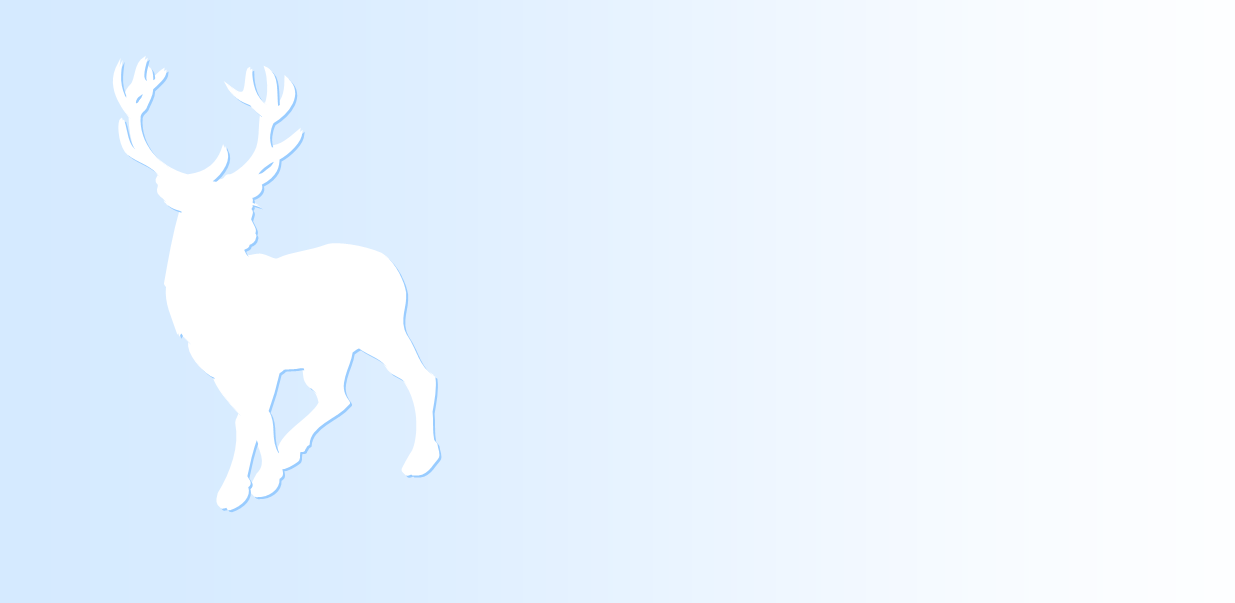 ДОКЛАД«СОСТОЯНИЕ И РАЗВИТИЕ КОНКУРЕНТНОЙ СРЕДЫНА РЫНКАХ ТОВАРОВ, РАБОТ И УСЛУГ ЧУКОТСКОГО АВТОНОМНОГО ОКРУГА В 2020 ГОДУ»г. Анадырь2021 годВведение. Общие сведения о Чукотском автономном округеЧукотский автономный округ входит в состав Дальневосточного федерального округа и находится на северо-востоке России. Вся территория округа входит в Арктическую зону Российской Федерации и относится к районам Крайнего Севера.Географическое положение территории в поясе Крайнего Севера, его отдаленность от других регионов накладывает свои специфические условия на жизнедеятельность и демографическую ситуацию в Чукотском автономном округе. Среди других регионов он отличается этническим составом населения и расселением проживающих на исконных территориях коренных малочисленных народов Севера. В состав Чукотского автономного округа входят 30 муниципальных образований, в том числе 3 муниципальных района и 4 городских округа, 3 городских и 20 сельских поселений. Административный центр – г. Анадырь.По состоянию на 1 января 2021 года по предварительным данным в регионе проживает 49,3 тыс. человек на площади 721,5 тыс. кв. км. Плотность населения составляет 0,07 человека на 1 кв. км.Из 46 населенных пунктов в регионе более 60% населенных пунктов с численностью населения менее 500 человек. Спецификой Чукотского автономного округа является транспортное обеспечение: в регионе отсутствует железнодорожное сообщение, развитая сеть автомобильных дорог. Основными элементами транспортного комплекса Чукотки являются: воздушный, морской, автомобильный транспорт, а также автодорожная сеть. Авиация на Чукотке является единственным видом транспорта круглогодичного действия в связи с низкой обеспеченностью наземными транспортными коммуникациями. В ряде районов воздушный транспорт является безальтернативным средством сообщения как внутри районов, так и в их сообщении с окружным центром.Функционирование морского транспорта ограничено коротким навигационным периодом.Раздел 1. Сведения о внедрении стандарта развития конкуренции в Чукотском автономном округе1.1. Решение Губернатора Чукотского автономного округа о внедрении Стандарта развития конкуренции в субъектах Российской Федерации В рамках реализации пункта 7 и подпункта «в» пункта 8 Указа Президента Российской Федерации от 21 декабря 2017 г. № 618 «Об основных направлениях государственной политики по развитию конкуренции», в соответствии с Распоряжением Правительства Российской Федерации от 17 апреля 2019 года   № 768-р «Стандарт развития конкуренции в субъектах Российской Федерации» в 2020 году Чукотский автономный округ продолжил работу по развитию конкуренции на территории округа, которая осуществлялась в соответствии с Распоряжением Губернатора Чукотского автономного округа от 25 сентября 2015 года № 180-рг (в ред. Распоряжения Губернатора Чукотского автономного округа от 7 октября 2019 года № 285-рг) «О внедрении на территории Чукотского автономного округа «Стандарта развития конкуренции в субъектах Российской Федерации».Данное распоряжение размещено на официальном сайте Чукотского автономного округа по интернет-ссылке: http://chaogov.ru/vlast/organy-vlasti/depfin/standart-razvitiya-konkurentsii-v-subektakh-rossiyskoy-federatsii.php, а также на Инвестиционном портале Чукотского автономного округа: https://invest-chukotka.ru/konkurencziya/normativnyie-pravovyie-aktyi.1.2. Информация о реализации проектного подхода при внедрении Стандарта развития конкуренции в субъектах Российской Федерации (далее - Стандарт)В Чукотском автономном округе проектный подход при внедрении Стандарта не применяется.1.3. Сведения об источниках финансовых средств, используемых для достижения целей СтандартаВ 2020 году в условиях сложной эпидемиологической ситуации Правительством округа уделено особое внимание поддержке малого и среднего бизнеса.В первую очередь были введены налоговые послабления, действие которых продлено на 2021 год - для всех налогоплательщиков были снижены налоговые ставки  по УСН (1% вместо 6% при системе «Доходы», 5% вместо 15% при системе «Доходы минус расходы»), в два раза в  сравнении с 2019 годом уменьшен размер годового дохода по всем видам предпринимательской деятельности при применении патентной системы налогообложения. Органами местного самоуправления обеспечено снижение налоговой нагрузки по ЕНВД в наиболее пострадавших сферах. Увеличены размеры предоставляемой «прямой» финансовой поддержки по действующим мероприятиям – на 30 процентов по субсидиям на уплату процентов по кредитам на «северный завоз» и для инвестиционных целей, на 40 процентов – по грантам на старт в сфере производства, а также введены и новые меры «прямой» финансовой поддержки бизнеса (поддержка социального предпринимательства – возмещение затрат на материально-технические ресурсы и  «городского» бизнеса – возмещение затрат по коммунальным услугам).Общее количество субъектов МСП, получивших финансовую поддержку в 2020 году, по сравнению с 2019 годом выросло в 3 раза и составило 238 субъектов МСП.Всего на «прямую» финансовую поддержку предпринимательства в 2020 году было направлено около 200 млн. рублей из средств окружного бюджета, что в 2,5 раза превышает объемы финансирования 2019 года. Общий объем бюджетных средств, направленных поддержку предпринимательства, в 2020 году составил свыше 400 млн. рублей, из них 206 млн. рублей из федерального бюджета – сумма, беспрецедентная для Чукотки.Реализация дополнительных системных механизмов позволила устоять бизнесу в условиях ухудшения экономической ситуации – по итогам года в округе обеспечен пятипроцентный рост числа субъектов малого и среднего бизнеса (с 1 390 ед. на 1 января 2020 года до 1 459 ед. на 1 января 2021 года). Количество занятых в сфере МСП составило 4 427 ед. (прирост по сравнению с прошлым годом составил 104%).В 2020 году расширена региональная инфраструктура поддержки субъектов малого и среднего бизнеса – помимо действующих региональной гарантийной организации, центра поддержки предпринимательства и промышленного парка, с прошлого года на базе центра «Мой бизнес» начали работу региональная микрокредитная организация, центр поддержки экспорта, центр народных-художественных промыслов.Микрокредитная компания Чукотки в первый же год работы заняла 1 место в рейтинге Минэкономразвития по эффективности государственных микрофинансовых организаций (выдано 68 займов на 147 млн. рублей), с апреля прошлого года был введен кредит «Антикризис» под 1% (18 займов  на 41 млн. рублей). Региональной гарантийной организацией  предоставлено 56 поручительств (17 в 2019 году) на сумму 209,3 млн. рублей (131,2 млн. рублей в 2019 году), что позволило привлечь малому и среднему бизнесу кредиты в объеме 806,2 млн. рублей (334,2 млн. рублей в 2019 году). В рамках поддержки сельскохозяйственной кооперации и малых форм хозяйствования в 2020 году было направлено за счет всех источников финансирования 12,7 млн. рублей, что на 17,2% ниже, чем было направлено в 2019 году, из них 8% пришлось на собственные средства. Реализовывались мероприятия направленные на «Поддержку малых форм хозяйствования», гранты крестьянским (фермерским) хозяйствам на реализацию проектов «Агростартап».В сентябре 2020 года свою деятельность начал осуществлять Центр компетенций в сфере сельскохозяйственной кооперации и поддержки фермеров Некоммерческой организации «Фонд развития экономики и прямых инвестиций Чукотского автономного округа». На его создание было выделено 3,2 млн. рублей из федерального и регионального бюджета Данная организация осуществляет консультативно-методическую помощь, полное сопровождение малых форм хозяйствования в подготовке пакетов документов для участия в конкурсе «Агростартап» и «Начинающий фермер».   Также в целях развития, поддержки частного сектора, в том числе крупных предприятий, реализуются мероприятия в рамках Государственных программ Чукотского автономного округа. 1.4. Информация об учете результатов работы органов исполнительной власти Чукотского автономного округа и органов местного самоуправления по внедрению Стандарта и реализации плана мероприятий («дорожной карты») по содействию развитию конкуренции при принятии решений о поощрении руководителей органов исполнительной власти Чукотского автономного округа и органов местного самоуправления Учет результатов работы органов местного самоуправления по внедрению Стандарта и реализации мероприятий «дорожной карты» по содействию развитию конкуренции при принятии решений о поощрении руководителей органов местного самоуправления реализуется в Чукотском автономном округе через систему мотивации органов местного самоуправления к эффективной работе по содействию развитию конкуренции.26 декабря 2018 года распоряжением Губернатора Чукотского автономного округа № 383-рг (в ред. Распоряжения Губернатора Чукотского автономного округа от 30 сентября 2020 года № 307-рг) утвержден Порядок формирования рейтинга и поощрения органов местного самоуправления муниципальных образований Чукотского автономного округа в части их деятельности по содействию развитию конкуренции. Распоряжением утверждены показатели рейтинга органов местного самоуправления муниципальных образований Чукотского автономного округа в части их деятельности по содействию развитию конкуренции.Победителю рейтинга предусмотрено поощрение в виде благодарности Губернатора Чукотского автономного округа, а также могут предоставляться  межбюджетные трансферты из окружного бюджета за достижение наилучших результатов. 1.5. Информация об определенных в органах исполнительной власти Чукотского автономного округа должностных лиц с правом принятия управленческих решений, ответственных за координацию вопросов содействия развитию конкуренцииКоординацию деятельности на 33 товарных рынках, определенных для содействия развитию конкуренции в автономном округе, осуществляют 9 исполнительных органов государственной власти, в которых определены должностные лица с правом принятия управленческих решений, занимающих должности не ниже заместителя руководителя, ответственных за координацию вопросов содействия развитию конкуренции, а также структурных подразделений, ответственных за разработку и реализацию «дорожной карты» в подведомственной сфере деятельности с внесением соответствующих обязанностей в должностные регламенты и положения о структурных подразделениях.Раздел 2. Сведения о реализации составляющих Стандарта.2.1. Сведения о заключенных соглашениях (меморандумах) по внедрению Стандарта между органами исполнительной власти субъекта Российской Федерации и органами местного самоуправления (далее - соглашения)В состав Чукотского автономного округа входят 30 муниципальных образований, в том числе 3 муниципальных района и 4 городских округа, 3 городских и 20 сельских поселений.Большинство муниципальных образований, входящих в состав трех муниципальных районов, крайне малочисленны.  Учитывая данную специфику, 30 декабря 2015 года Департаментом финансов, экономики и имущественных отношений Чукотского автономного округа, являющимся уполномоченным органом в регионе по внедрению Стандарта, в лице начальника Департамента с администрациями всех 7 муниципальных районов и городских округов Чукотского автономного округа, в лице глав администраций были заключены соглашения о взаимодействии в целях внедрения стандарта развития конкуренции в Чукотском автономном округе. В 2019 году, в связи с принятием новой версии Стандарта, со всеми муниципальными районами и городскими округами региона были заключены дополнительные соглашения. Соглашения (дополнительные соглашения) размещены на официальном сайте Чукотского автономного округа по интернет-ссылке: http://chaogov.ru/vlast/organy-vlasti/depfin/standart-razvitiya-konkurentsii-v-subektakh-rossiyskoy-federatsii.php.2.2. Определение органа исполнительной власти субъекта Российской Федерации, уполномоченного содействовать развитию конкуренции в субъекте Российской Федерации в соответствии со Стандартом (далее – уполномоченный орган)Распоряжением Губернатора Чукотского автономного округа 25 сентября 2015 года № 180-рг (в ред. Распоряжения Губернатора Чукотского автономного округа от 7 октября 2019 года № 285-рг) уполномоченным органом исполнительной власти Чукотского автономного округа по содействию развитию конкуренции в Чукотском автономном округе определен Департамент финансов, экономики и имущественных отношений Чукотского автономного округа (http://chaogov.ru/vlast/organy-vlasti/depfin/standart-razvitiya-konkurentsii-v-subektakh-rossiyskoy-federatsii.php).Должностным лицом уполномоченного органа, ответственным за координацию вопросов содействия развития конкуренции в округе является первый заместитель Губернатора – Председателя Правительства, начальник Департамента финансов, экономики и имущественных отношений Чукотского автономного округа Калинова Алеся Андреевна, структурное подразделение – Управление экономики. Приказом Департамента финансов, экономики и имущественных отношений Чукотского автономного округа от 04 марта 2019 года №39 утверждено, в том числе, положение об Управлении экономики Департамента финансов, экономики и имущественных отношений Чукотского автономного округа.Приказом Департамента финансов, экономики и имущественных отношений Чукотского автономного округа от 27 декабря 2019 года № 219 определено должностное лицо с правом принятия управленческих решений, ответственным за координацию вопросов содействия развитию конкуренции в Уполномоченном органе – заместитель начальника Департамента – начальник Управления экономики Департамента финансов, экономики и имущественных отношений  Чукотского автономного округа Гончарова Лариса Геннадьевна, а также определены структурные подразделения, ответственные за разработку и реализацию плана мероприятий («дорожная карта») по содействию развитию конкуренции в подведомственных сферах деятельности.Постановлением Правительства Чукотского автономного округа от 25 декабря 2018 года № 439 «Об утверждении структуры, предельной штатной численности и Положения о Департаменте финансов, экономики и имущественных отношений Чукотского автономного округа» определен приоритет целей и задач по развитию конкуренции на товарных рынках в установленной сфере деятельности, а также за Управлением экономики непосредственно закреплена реализация государственной политики по развитию конкуренции; координация работы по внедрению стандарта развития конкуренции в Чукотском автономном округе; координация деятельности органов исполнительной власти Чукотского автономного округа, направленной на содействие развитию конкуренции в Чукотском автономном округе (http://chaogov.ru/vlast/organy-vlasti/depfin/).2.2.1. Сведения о проведенных в отчетном периоде в Чукотском автономном округе обучающих мероприятиях и тренингах для органов местного самоуправления по вопросам содействия развитию конкуренцииУправлением экономики Департамента финансов, экономики и имущественных отношений Чукотского автономного округа по мере необходимости (при обращении сотрудников органов местного самоуправления по вопросам содействия развитию конкуренции в муниципальном образовании) оказывается методическая и информационная помощь.1) 4 сентября 2020 года Департаментом финансов, экономики и имущественных отношений Чукотского автономного округа в заочном формате было проведено обучающее мероприятие для всех 7 муниципальных образований. В рамках данного мероприятия были озвучены замечания и рекомендации по дальнейшей организации работы по содействию развитию конкуренции в муниципальных образованиях, по итогам рассмотрения информации (документов), предоставленной органами местного самоуправления для формирования рейтинга органов местного самоуправления муниципальных образований Чукотского автономного округа в части их деятельности по содействию развитию конкуренции за 2019 год (http://chaogov.ru/vlast/organy-vlasti/depfin/standart-razvitiya-konkurentsii-v-subektakh-rossiyskoy-federatsii.php).В целях повышения уровня знаний и практических навыков в сфере закупок окружных и муниципальных заказчиков округа Государственным казённым учреждением «Управление государственных закупок Чукотского автономного округа» в 2020 году были инициированы, подготовлены и проведены следующие мероприятия:2) 11-12 февраля 2020 года было проведено мероприятие, на котором обсуждались последние изменения, внесенные в Закон № 44-ФЗ и в подзаконные нормативные акты, а также новые правила планирования.Мероприятие прошло в формате круглого стола с непосредственным присутствием заказчиков окружного уровня и муниципальных заказчиков Анадырского муниципального района и городского округа Анадырь, а также в режиме видеоконференцсвязи для муниципальных районов и городских округов Чукотского автономного округа. Всего в очной части мероприятия приняли участие 35 человек, и 35 человек участвовали в мероприятии посредством видео-конференц-связи. К обсуждению были предложены следующие темы: основные изменения Закона № 44-ФЗ и подзаконных актов, ступающие в силу в 2020 году в различные сроки; план-график закупок на 2020 год и плановый период; новые требования к обоснованию закупок: практические аспекты расчета и обоснования НМЦК по правилам ст. 22 Закона № 44-ФЗ; применение каталога товаров, работ, услуг (в том числе в части соответствия информации из плана-графика закупок).   3) При поддержке Департамента финансов, экономики и имущественных отношений Чукотского автономного округа совместно с Фондом развития экономики и прямых инвестиций в период 11 – 12 ноября 2020 года был организован и проведён практический семинар-консультация по теме «Закупки по Законам № 44-ФЗ и № 223-ФЗ: практика правоприменения», который провели приглашенные из Москвы эксперты, ведущие специалисты в сфере закупок, имеющие многолетний практический и преподавательский опыт в сфере государственных, муниципальных и корпоративных закупок, Кошелева В.В. и Песегова Т.Н.Мероприятие проводилось одновременно на базе трех площадок при строгом соблюдении требуемых мер в связи с распространением новой коронавирусной инфекции. 1. Общий практический семинар для заказчиков и участников закупок по двум законам проводился очно в течение двух дней. Обсуждались важные вопросы, касающиеся грядущих глобальных изменений в сфере закупок, как государственных так и корпоративных, также вопросы планирования закупок, проведения запросов котировок и закупок у единственного поставщика по новым правилам. Участники имели возможность в формате живого общения обсудить сложные вопросы импортозамещения и составления технического задания, а также поговорить о грамотной подготовке проекта контракта, обоснования и расчета цены контракта. Особый интерес вызвала дискуссия участников по вопросам закупки строительных работ по новым правилам. Заказчики отметили существенную практическую ценность мероприятия, а также возможность получения индивидуальных консультаций и обмена опытом в нелегком деле закупок. 2. На базе центра развития «Мой бизнес» был проведен практический тренинг по участию в закупках для предпринимателей, на котором эксперты ответили на волнующие участников вопросы: где найти информацию о закупках, как пройти аккредитацию на сайте закупок и площадках, как грамотно составить заявку для участия и, при необходимости, обжаловать действия заказчиков в ФАС и в суде, а также провели индивидуальные консультации по волнующим участников вопросам. 3. Для заказчиков и участников, которые находятся в районах Чукотки, и не смогли принять участие в очной части мероприятия, практический семинар был проведен в формате видеоконференцсвязи. Обсудили: основные изменения по законам, новые правила подготовки проекта контракта и технического задания, составление плана-графика, особенности строительных закупок. Все участники приняли участие в мероприятии бесплатно. Всего в мероприятии приняли участие 125 человек: - в общем практическом семинаре (очно) приняли участие 42 человека;- на базе центра развития «Мой бизнес» в практическом тренинге (очно) приняли участие 27 человек, из них 20 предпринимателей;- в практическом семинаре в формате видеоконференцсвязи приняли участие 56 человек, из них 15 предпринимателей. Ссылка на анонс проведенного мероприятия на сайте Чукотского автономного округа: http://xn--80atapud1a.xn--p1ai/press-tsentr/novosti-chao/na-chukotke-proshli-seminary-ot-vedushchikh-spetsialistov-v-sfere-zakupok/). (https://www.instagram.com/p/CHr7CgtDEH2/?igshid=10rxl7sdbdduo;  https://www.instagram.com/p/CH5MPLrj5lv/?igshid=1w6fq32kms0x9; https://www.instagram.com/p/CHb4r_MjjMx/?igshid=1onnezjxnjpxb; https://www.instagram.com/p/CHPR5Pljh3Z/?igshid=1wpriegv7k9v33). 2.2.2. Формирование рейтинга муниципальных образований по содействию развитию конкуренции и обеспечению условий для формирования благоприятного инвестиционного климата, предусматривающего систему поощрения26 декабря 2018 года распоряжением Губернатора Чукотского автономного округа № 383-рг (в ред. Распоряжения Губернатора Чукотского автономного округа от 30 сентября 2020 года № 307-рг)  утвержден Порядок формирования рейтинга и поощрения органов местного самоуправления муниципальных образований Чукотского автономного округа в части их деятельности по содействию развитию конкуренции. Также распоряжением утверждены показатели рейтинга органов местного самоуправления муниципальных образований Чукотского автономного округа в части их деятельности по содействию развитию конкуренции.Данное распоряжение размещено на официальном сайте Чукотского автономного округа по интернет-ссылке: http://chaogov.ru/vlast/organy-vlasti/depfin/standart-razvitiya-konkurentsii-v-subektakh-rossiyskoy-federatsii.php. В апреле 2020 года в Чукотском автономном округе сформирован рейтинг органов местного самоуправления муниципальных образований Чукотского автономного округа в части их деятельности по содействию развитию конкуренции в Чукотском автономном округе по итогам 2019 года. Общие результаты рейтингования свидетельствуют о том, что в 2019 году во всех муниципальных образованиях осуществлялась деятельность по содействию развитию конкуренции, это подтверждается принятыми муниципальными актами и планами мероприятий («дорожными картами»), направленными на содействие развитию конкуренции в муниципальном образовании. Все органы местного самоуправления Чукотского автономного округа создали на своих официальных сайтах раздел освещающий деятельность по содействию развитию конкуренции в муниципальном образовании. Итоги рейтинга размещены на официальном сайте Чукотского автономного округа по интернет-ссылке: http://chaogov.ru/vlast/organy-vlasti/depfin/standart-razvitiya-konkurentsii-v-subektakh-rossiyskoy-federatsii.php.Лидеру рейтинга органов местного самоуправления муниципальных образований Чукотского автономного округа в части их деятельности по содействию развитию конкуренции в Чукотском автономном округе за 2019 год (ГО Певек) объявлена благодарность Губернатора Чукотского автономного округа, распоряжением Губернатора Чукотского автономного округа от 19 мая 2020 года № 178-рг.Формирование рейтинга муниципальных образований Чукотского автономного округа по содействию развитию конкуренции за 2020 год будет осуществлен в срок до 1 мая 2021 года.2.2.3. Формирование коллегиального органа при высшем должностном лице субъекта Российской Федерации по вопросам содействия развитию конкуренцииФункциями постоянно действующего совещательного органа (коллегиального органа) при Губернаторе Чукотского автономного округа по вопросам содействия развитию конкуренции с октября 2020 года наделен Совет по содействию развитию конкуренции в Чукотском автономном округе (далее – Совет), утвержденный постановлением Губернатора Чукотского автономного округа от 22 октября 2020 года № 104.Ранее эти функции входили в компетенцию Совета по улучшению инвестиционного климата и развитию конкуренции в Чукотском автономном округе, сформированного постановлением Губернатора Чукотского автономного округа от 12 августа 2014 года № 63 (в ред. от 20 октября 2015 № 91, от 29 марта 2019 № 24, от 22 октября 2020 № 105). Постановлением Губернатора Чукотского автономного округа от 22 октября 2020 № 105 с этого Совета сняты полномочия в части вопросов содействия развитию конкуренции в Чукотском автономном округе.Вновь созданный Совет является постоянно действующим совещательным органом, образованным в целях рассмотрения вопросов содействия развитию конкуренции на территории Чукотского автономного округа, а также подготовки предложений, направленных на создание условий для развития конкуренции на товарных рынках Чукотского автономного округа.Создание отдельного Совета соответствует рекомендациям раздела 3. Стандарта.Совет возглавляет Губернатор Чукотского автономного округа. В состав Совета также входят: Всего за 2020 год было проведено 6 заседаний.5 заседаний Совета в прежнем составе: Протокол № 36 от 19.02.2020,Протокол № 37 от 06.03.2020,Протокол № 38 от 27.04.2020,Протокол № 39 от 26.06.2020 , Протокол № 40 от 28.08.2020,В новом составе 1 заседание:Протокол № 1 от 18.12.2020  Состав, положение о Совете, а также протоколы заседаний размещаются на официальном сайте Чукотского автономного округа в информационно-коммуникационной сети Интернет в разделе «Стандарт развития конкуренции в субъектах Российской Федерации» (http://chaogov.ru/vlast/organy-vlasti/depfin/standart-razvitiya-konkurentsii-v-subektakh-rossiyskoy-federatsii.php, а также на Инвестиционном портале Чукотского автономного округа: https://invest-chukotka.ru/konkurencziya/sovet-po-konkurenczii; https://invest-chukotka.ru/investoru/investiczionnyij-sovet).2.3. Результаты ежегодного мониторинга состояния и развития конкуренции на товарных рынках Чукотского автономного округа На стадии заключения находится соглашение о сотрудничестве между Правительством Чукотского автономного округа и Правительством Магаданской области при реализации мероприятий по содействию развитию конкуренции. 2.3.1. Результаты анализа ситуации на товарных рынках для содействия развития конкуренции в Чукотском автономном округе 2.3.1.1. Рынок услуг розничной торговли лекарственными препаратами, медицинскими изделиями и сопутствующими товарами Розничный сегмент фармацевтического рынка Чукотского автономного округа представлен аптечными организациями различной формы собственности.На территории округа осуществляют деятельность 14 организаций (2 организации государственной и муниципальной форм собственности, и 12 организаций частной формы собственности). Количество пунктов отпуска (точек розничной торговли) не изменилось по отношению к предыдущему году. Однако фармацевтический рынок Чукотского автономного округа характеризуется неравномерностью географического расположения аптечных организаций, наличием большого числа аптечных учреждений в городах при их дефиците в районах округа. Средний уровень плотности аптечных точек розничной торговли по округу (на 100 тыс. человек) составляет 50,5.Наиболее развита конкуренция среди аптечных учреждений, расположенных в городском округе Анадырь Чукотского автономного округа. Однако по-прежнему остается низкой в сельской местности, в том числе по причине малочисленности населения, транспортной инфраструктуры, высоких тарифов на аренду помещений, коммунальные услуги, транспортные услуги. Департамент здравоохранения Чукотского автономного округа, готов рассматривать предложения от организаций любой формы собственности по участию в реализации розничной торговли и проводит работу, направленную на привлечение таких организаций, с целью обеспечения выбора для населения аптечного учреждения, находящегося в шаговой доступности, с достаточным объемом фармацевтической продукции по ассортименту и цене.При соответствии установленным требованиям они будут включаться в реестр негосударственных аптечных организаций, осуществляющих розничную торговлю фармацевтической продукцией.Перспективы развития конкуренции в сфере розничной торговли на рынке фармацевтической продукции Чукотского автономного округа, с учетом региональной специфики условий для развития конкуренции, всецело связаны с развитием Дальнего Востока, в результате которого предполагается увеличение численности населения Чукотского автономного округа. Проблемы, влияющие на развитие конкуренции в торговой деятельности. Учитывая сложные климатические условия и территориальное положение Чукотки, неравномерность экономического развития населенных пунктов, их транспортной, коммуникационной и иной обеспеченности, труднодоступность и малочисленность национальных сел, зависимость от поставок топлива, сырья, материалов, комплектующих из центральных районов России или других стран, осуществляемых морским путем или авиатранспортом, ситуация на потребительском рынке Чукотского автономного округа является более сложной, чем в центральных районах Российской Федерации. 2.3.1.2. Рынок психолого-педагогического сопровождения детей с ограниченными возможностями здоровьяВ настоящее время кадровый ресурс оказания психолого-педагогической, медицинской и социальной помощи детям, их родителям (законным представителям) сосредоточен в государственных и муниципальных бюджетных образовательных организациях и медицинских учреждениях. Данные организации и учреждения располагают штатными педагогами-психологами, детскими психиатрами и иными специалистами.В сфере образования созданы и функционируют психолого-медико-педагогические консилиумы в образовательных организациях и муниципальные психолого-медико-педагогические комиссии, реализуются программы реабилитации и абилитации детей с ограниченными возможностями здоровья.В сфере социального обслуживания населения функционирует Чукотский социально-реабилитационный центр для несовершеннолетних, в штате которого также имеются педагоги-психологи. В сфере образования Чукотского автономного округа создаются условия для работы организаций частной формы собственности, оказывающих услуги ранней диагностики, социализации и реабилитации детей с ограниченными возможностями здоровья (в возрасте до 3 лет).Для осуществления психолого-педагогического сопровождения детей с ограниченными возможностями здоровья на территории округа в 2022 году планируется открыть региональный центр психолого-педагогической, медицинской и социальной помощи детям, их родителям (законным представителям).Создание регионального центра позволит разнообразить формы оказания психолого-педагогической помощи детям и их родителям (законным представителям), а также вести методическое взаимодействие специалистов центра и работников бюджетных учреждений.В течение 2020 года Департаментом образования и науки Чукотского автономного округа велось изучение рынка потенциальных получателей услуг ранней диагностики, социализации и реабилитации детей с ограниченными возможностями здоровья в разрезе населенных пунктов с целью создания динамической базы данных потенциальных получателей услуг.Создана первичная база потенциальных получателей услуг ранней диагностики, социализации и реабилитации детей с ограниченными возможностями здоровья в разрезе населенных пунктов Чукотского автономного округа.Формирование экономической обоснованной стоимости услуг ранней диагностики, социализации и реабилитации детей с ограниченными возможностями здоровья запланировано на 2021 год.Разработка и утверждение порядка межведомственного взаимодействия в целях создания оптимальных условий для оказания услуг ранней диагностики, социализации и реабилитации детей с ограниченными возможностями здоровья, в том числе, в частных негосударственных (немуниципальных) организациях запланировано на 2021 год.2.3.1.3. Рынок услуг по присмотру и уходу за детьми дошкольного возраста (для детей в возрасте от 2 месяцев до 3 лет), альтернативный рынок Дошкольное образование – лицензируемая деятельность. Лицензионные требования влекут за собой высокие издержки, в том числе в части обязательности реализации Федеральных государственных стандартов дошкольного образования.Действующие дошкольные учреждения в полном объеме удовлетворяют потребность населения и как таковой рынок потенциальных потребителей услуги отсутствует.Передача имущества действующей дошкольной организации для создания частной даже при поддержке окружного бюджета приведет к увеличению стоимости посещения, что создаст неравенство для родителей одного населенного пункта.А отдельное строительство бизнесом здания детского сада в условиях современных требований к данному типу зданий и сверх высокой стоимости строительных работ на территории Чукотского автономного округа делает данный подход нерентабельным.В тоже время имеется потенциал развития услуги по присмотру и уходу за детьми дошкольного возраста, так как, во-первых, это не лицензируемая деятельность, во-вторых, это позволит легализовать действующий рынок данной услуги (она активно реализуется для детей категории от 2 месяцев до 3 лет). Учитывая изложенное, по согласованию с ФАС России, было принято решение о замене рынка дошкольного образования на рынок по присмотру и уходу за детьми дошкольного возраста (для детей в возрасте от 2 месяцев до 3 лет).С 2016 года в сфере образования Чукотского автономного округа создаются условия для работы организаций частной формы собственности, оказывающих услуги по присмотру и уходу за детьми дошкольного возраста (для детей в возрасте от 2 месяцев до 3 лет). В связи со сложившейся тенденцией и с учетом климатических условий, желания родителей отдавать, своих детей в столь раннем возрасте в дошкольные образовательные организации нет. В течение 2020 года Департаментом образования и науки Чукотского автономного округа велось изучение рынка потенциальных получателей услуг по присмотру и уходу за детьми дошкольного возраста (для детей в возрасте от 2 месяцев до 3 лет) и организаций способных предоставлять услуги по присмотру и уходу за детьми дошкольного возраста (для детей в возрасте от 2 месяцев до 3 лет), с целью создания к 2021 году первичной базы данных потенциальных получателей услуг и первичной базы организаций, способных предоставлять услуги по присмотру и уходу за детьми дошкольного возраста (для детей в возрасте от 2 месяцев до 3 лет).  По итогам 2020 года на территории Чукотского автономного округа индивидуальные, частные предприниматели и организации (кроме государственных и муниципальных), оказывающие услуги для детей дошкольного возраста (для детей в возрасте от 2 месяцев до 3 лет), не зарегистрированы.В 2020 году решение вопроса присмотра и ухода за детьми дошкольного возраста (для детей в возрасте от 2 месяцев до 3 лет) реализовывалось путем «точечного» создания новых мест в отдельных населенных пунктах Чукотского автономного округа за счет средств окружного бюджета:- завершена реконструкция части помещений здания школы поселка Провидения на 30 дополнительных мест для двух дошкольных групп детей в возрасте до 3 лет, помещения введены в эксплуатацию, мероприятие реализовано за счет средств окружного бюджета;- завершены процедуры по выкупу помещений здания в поселке Эгвекинот для создания 40 дополнительных мест для детей в возрасте от 1,5 до 3 лет. Ввод в эксплуатацию дополнительных мест планируется в 2021 году после окончания ремонта помещений и монтажа оборудования, мероприятие реализовано за счет средств окружного бюджета;- начата подготовка к строительству детского сада - яслей на 60 мест в г. Анадырь.2.3.1.4. Рынок услуг детского отдыха и оздоровленияВ 2020 году летняя оздоровительная кампания проводилась по схеме, предусматривающей как проведение оздоровительного отдыха детей на территории Чукотки, так и вывоз детей и подростков на отдых в центральные районы страны с более благоприятными климатическими условиями. На территории округа было открыто 42 летних лагеря: 39 лагерей с дневным пребыванием детей на базе общеобразовательных организаций; 2 лагеря на базе организаций дополнительного образования; 1 лагерь с круглосуточным пребываем детей в Билибинском муниципальном районе - «Молодая гвардия». В 2020 году консультационная  помощь по вопросам организации детского отдыха и оздоровления, в том числе в негосударственных (немуниципальных) организациях отдыха и оздоровления детей, оказывалась специалистами отдела воспитательной работы Управления образования и науки Департамента образования и науки Чукотского автономного округа.В целях повышения уровня информированности организаций и населения по вопросам организации детского отдыха и оздоровления в негосударственных (немуниципальных) организациях отдыха и оздоровления детей на официальном сайте Департамента образования и науки Чукотского автономного округа www.edu87.ru создан специализированный раздел «Отдых и оздоровление», на котором размещается актуальная и текущая информация по данному вопросу.В 2020 году в Чукотском автономном округе лишь одна социально ориентированная некоммерческая организация занималась вывозом детей за пределы округа в рамках летнего отдыха и оздоровления. При этом доля детей, которым  оказаны услуги отдыха и оздоровления организациями частной формы собственности за счет средств консолидированного бюджета Чукотского АО в общей численности детей, которым в отчетном периоде были оказаны услуги отдыха и оздоровления всеми организациями (всех форм собственности) за счет средств консолидированного бюджета Чукотского АО, составила 10% (в 2019 году также 10%). Увеличить показатель в 2020 году не удалось в связи с введением ограничительных мер, связанных с угрозой распространения коронавируса и требованиями Роспотребнадзора.2.3.1.5. Рынок услуг дополнительного образования детейВ 2020 году система дополнительного образования детей Чукотского автономного округа включала: организации дополнительного образования детей;кружки и секции в общеобразовательных и профессиональных организациях, а также некоммерческие организации и индивидуальных предпринимателей. В 2020 году в сфере дополнительного образования Чукотского автономного округа реализован ряд проектов по развитию дополнительного образования детей инженерной и иной направленности: созданы 8 Центров образования цифрового и гуманитарного профилей «Точка роста», Региональный центр поддержки и развития детско-юношеского туризма и краеведения (г. Билибино).Для поддержки и развития технического творчества обучающихся, дополнительных программ научно-технической и инженерной направленности в первом полугодии 2020 года выделены средства окружного бюджета на развитие робототехники в размере 800,0 тыс. рублей. В 2020 году Департаментом образования и науки Чукотского автономного округа выданы положительные экспертные заключения на предоставление гранта индивидуальному предпринимателю на развитие дополнительных общеобразовательных программ по робототехнике. Организация предоставления услуги запланирована на 2021 год.В рамках конкурсного отбора на проведение Окружного фестиваля робототехники грант в размере 3,2 млн. рублей получен Усть-Бельской молодежной общественной организацией «Школа инженерного мышления» села Усть-Белая Анадырского муниципального района.Департаментом финансов, экономики и имущественных отношений Чукотского автономного округа в 2020 году была оказана поддержка 3 субъектам МСП, осуществляющим деятельность в сфере социального предпринимательства на рынке услуг дополительного образования детей, по возмещению части затрат, связанных с осуществлением непосредственной деятельности (ИП Бещеева Е.С., ИП Борунова И.В., ИП Мартынова Л.С.).2.3.1.6. Рынок услуг профессионального образования по краткосрочным системам подготовки и переподготовки по рабочим специальностям, альтернативный рынок Среднее профессиональное образование - лицензируемая деятельность. Лицензионные требования по каждой специальности влекут за собой высокие издержки.Среднее профессиональное образование - представлено 4 образовательными организациями, находящимися в ведомственном подчинении Департамента образования и науки Чукотского автономного округа и удовлетворяющими потребность в специалистах со средним профессиональным образованием на окружном рынке труда.Отсутствует системный заказ на подготовку специалистов реального сектора экономики Чукотского автономного округа, рынок постоянных из года в год востребованных профессий. Каждая новая профессия требует нового исполнения лицензионных требований по материально-техническому обеспечению и кадровым ресурсам. Частная образовательная организация, при ее создании, не будет конкурентоспособной, поскольку в округе на текущий момент сложилась система профессионального образования, позволяющая удовлетворять потребность в профессиональных кадрах на краткосрочный и среднесрочный периоды.Количество выпускников школ округа не сможет обеспечить достаточное количество студентов для частной организации среднего профобразования, чтобы покрыть его расходы, либо стоимость обучения будет неконкурентоспособной (среднегодовой показатель выпускников 9-х классов за 7 лет составляет 670 человек, из них 430 далее продолжают обучение в системе общего образования; среднегодовой показатель выпускников 11-х классов за 7 лет составляет 400 человек, из них продолжает обучение по программам среднего профобразования не более 100). Одновременно необходимо учитывать, что на территории округа в негосударственном секторе реализуется подготовка по программам «профессиональное обучение». Так как профессиональное обучение, хоть и лицензируемая деятельность, но из-за краткосрочной системы подготовки и переподготовки по рабочим специальностям востребована реальным сектором экономики, который, имея необходимое производственное оборудование, успешно исполняет на нем лицензионные требования к учебному оборудованию. В настоящее время на территории Чукотского автономного округа услуги профессионального обучения по краткосрочным системам подготовки и переподготовки по рабочим специальностям осуществляют 4 организации, имеющие лицензию:- Открытое акционерное общество «Рудник Каральвеем»,- Общество с ограниченной ответственностью «Артель старателей «Шахтер»,- Акционерное общество «Чукотская горно-геологическая компания»,- Частное образовательное учреждение «Центр специальной подготовки «Беркут». В 2024 году на территории округа планируется создание Центра опережающей профессиональной подготовки, который будет координировать развитие и использование ресурсов региона, в кооперации с потенциальными работодателями, в целях опережающей профессиональной подготовки, в том числе профессиональной ориентации, среднего профессионального образования, профессионального обучения, подготовки, переподготовки, повышения квалификации всех категорий граждан по наиболее востребованным, новым и перспективным профессиям и компетенциям на уровне, соответствующем лучшим мировым стандартам и практикам, в том числе международным стандартам «Ворлдскиллс», в целях реализации потребностей регионального сектора экономики.2.3.1.7. Рынок социальных услуг Система социального обслуживания до декабря 2019 года была представлена тремя государственными организациями социального обслуживания, подведомственными Департаменту социальной политики Чукотского автономного округа.В декабре 2019 года в Реестр поставщиков социальных услуг в Чукотском автономном округе включена одна социально ориентированная некоммерческая организация (далее – СОНКО), заявившаяся на оказание в полустационарной форме следующих услуг:1) социально-педагогические:- формирование позитивных интересов (в том числе в сфере досуга);- организация досуга (праздники, экскурсии и другие культурные мероприятия);- организация помощи родителям и иным законным представителям детей-инвалидов, воспитываемых дома, в обучении таких детей навыкам самообслуживания, общения, направленным на развитие личности.2) услуги в целях повышения коммуникативного потенциала получателей социальных услуг, имеющих ограничения жизнедеятельности, в том числе детей-инвалидов:- проведение социально-реабилитационных мероприятий в сфере социального обслуживания (социокультурная реабилитация и абилитация, в том числе: консультирование и обучение навыкам проведения досуга, отдыха, формирование культурно-прикладных навыков и интересов; создание условий для полноценного участия в досуговых культурно-массовых мероприятиях и социокультурной деятельности);- оказание помощи в обучении навыкам компьютерной грамотности.Административных, экономических и иных барьеров, затрудняющих предпринимательскую деятельность на рынке социальных услуг, не имеется.В соответствии с Постановлением Правительства Чукотского автономного округа от 6 октября 2014 года № 461 через средства массовой информации, включая информационно-телекоммуникационную сеть «Интернет», до физических и юридических лиц доводится информация о социальном обслуживании, утвержденном перечне социальных услуг, реестре поставщиков социальных услуг и др. Ссылка на актуальный реестр поставщиков социальных услуг: http://chaogov.ru/vlast/organy-vlasti/depsocpol/realizatsiya-federalnogo-zakona-28-dekabrya-2013-goda-442-fz.php.На официальном сайте Чукотского автономного округа (Чукотка.рф) сформирован раздел «Социально ориентированные некоммерческие организации Чукотского автономного округа», в котором размещены необходимые методические и правовые материалы, информация о конкурсах на предоставление грантовой поддержки, сведения о региональных программах поддержки СОНКО, а также реестр СОНКО. Информация регулярно актуализируется. Ссылка: http://chaogov.ru/vlast/organy-vlasti/depsocpol/ predostavlenie-gosudarstvennoy-finansovoy-podderzhki.php.В целях привлечения СОНКО к оказанию услуг в социальной сфере Постановлением Правительства Чукотского автономного округа от 12 декабря 2014 года № 610 утверждено Положение о размере и порядке выплаты компенсации поставщикам социальных услуг, включенным в реестр поставщиков социальных услуг, но не участвующим в выполнении государственного задания (заказа). Вместе с тем, до настоящего времени обращений о выплате компенсаций не поступало.Отметим, что действующие СОНКО на сегодняшний день не в полной мере готовы к системной работе по предоставлению социального обслуживания, поскольку не обладают необходимой инфраструктурой (здания, оборудование, транспорт и т.д.), опытом работы на рынке поставщиков социальных услуг. Уровень кадрового, профессионального потенциала СОНКО недостаточен для оказания услуг на постоянной основе. СОНКО преимущественно охватывают сегмент социальной отрасли, включающий социально-психологическую реабилитацию, консультирование по социальным проблемам, сбор пожертвований, одежды, несложные учебные программы, организацию досуга, повышение коммуникативного потенциала. Деятельность СОНКО по реализации социальных проектов осуществляется, в основном, в рамках реализации мероприятий Государственной программы «Социальная поддержка населения Чукотского автономного округа», утвержденной Постановлением Правительства Чукотского автономного округа от 21 октября 2013 года № 404, путем финансовой поддержки в виде грантов на реализацию проектов, направленных на повышение качества жизни некоторых категорий граждан. В целях создания дополнительных мотиваторов для расширения доступа негосударственного сектора экономики к оказанию социальных услуг и социального обслуживания Распоряжением Правительства Чукотского автономного округа от 6 декабря 2016 года № 498-рп утвержден Комплексный план по обеспечению поэтапного доступа СОНКО, осуществляющих деятельность в социальной сфере, к бюджетным средствам, выделяемым на предоставление социальных услуг населению, в Чукотском автономном округе на 2016-2020 годы.Правительством Чукотского автономного округа изучается и аккумулируется опыт субъектов Российской Федерации по вопросу расширения участия негосударственного сектора экономики в оказании социальных услуг.Департаментом социальной политики Чукотского автономного округа разработан Порядок предоставления грантов на реализацию социально значимых проектов в Чукотском автономном округе (Постановление Правительства Чукотского автономного округа  от  6 августа 2019  года № 394).29 января 2020 года состоялось заседание конкурсной комиссии по предоставлению грантов Департамента социальной политики Чукотского автономного округа, на котором состоялось рассмотрение заявок социально-ориентированных некоммерческих организаций на предоставление гранта. Победителями конкурсного отбора признаны следующие проекты Чукотской региональной детско-молодежной общественной танцевальной организации «Фристайл», включенной в реестр поставщиков социальных услуг в Чукотском автономном округе: Серебряная молодость Чукотки; Лучик счастья.2.3.1.8.  Рынок ритуальных услуг В 2020 году на территории Чукотского автономного округа число хозяйствующих субъектов осуществляющих деятельность на рынке ритуальных услуг не изменилось, всего осуществляют деятельность 11 хозяйствующих субъектов из них 5 субъектов частной формы собственности. Частный бизнес наиболее сконцентрирован в крупных муниципальных образованиях (городской округ Анадырь и городской округ Певек), с наибольшей численностью населения. Все мероприятия, по содействию развития конкуренции на данном рынке, направлены на увеличение количества субъектов малого и среднего предпринимательства, и предусматривают:- государственную поддержку в рамках Государственной программы Чукотского автономного округа «Стимулирование экономической активности населения Чукотского автономного округа»;- размещение на официальных сайтах органов местного самоуправления нормативных правовых актов, регулирующих сферу ритуальных услуг;- оказание бесплатной методическая и консультативная поддержка субъектам предпринимательства, осуществляющим (планирующим осуществлять) деятельность на рынке ритуальных услуг в случае необходимости Центром поддержки предпринимателей «Мой бизнес».Основными проблемами данного рынка являются высокие затраты и низкая рентабельность бизнеса в малонаселенных пунктах  (в регионе более 67% населенных пунктов с численностью населения менее 500 человек).2.3.1.9. Рынок жилищного строительства (за исключением Московского фонда реновации жилой застройки и индивидуального жилищного строительства)Согласно Указу Президента Российской Федерации от 7 мая 2018 года №204 «О национальных целях и стратегических задачах развития Российской Федерации на период до 2024 года» целями государственной жилищной политики является обеспечение доступности жилья для граждан, увеличение жилищного строительства, сокращение аварийного жилищного фонда.Достижение этих целей предполагает, в том числе, решение следующей приоритетной задачи – развитие конкуренции между частными коммерческими и некоммерческими застройщиками и подрядчиками, в том числе путем применения антимонопольных мер.В целях развития рынка в регионе реализуются следующие основные мероприятия:Оптимизация процедур оформления разрешения на строительство, снижение административной нагрузки на застройщиковАктуализация документов территориального планирования и градостроительного зонированияИнформационное обеспечение участников рынка жилищного строительства актуальной информацией о порядке и условиях получения услуг в градостроительной сфереРынок строительства жилья на территории Чукотского автономного округа представлен 6-ю организациями частной формой собственности (в 2019 году также 6-ть организаций).За последние годы ежегодно в регионе осуществляется ввод жилья в среднем порядка 1,6 тыс. м2Основным барьером входа на рынок является высокая себестоимость строительства одного квадратного метра в новостройках, складывающаяся из следующих факторов: - отсутствие базы местных строительных материалов;- сложная сезонная и дорогая схема доставки грузов;- сложная и дорогостоящая схема перебазировки строительных машин и механизмов до строительной площадки и обратно к строительной базе;- отсутствие специалистов строительных профессий, в связи с чем возникающие затраты подрядных организаций на организацию перемещения и размещения работников вахтовым методом.муниципальных образований приводятся в соответствие с модельными. В целях улучшения предпринимательского климата в сфере строительства в Чукотском автономном округе в 2019 году внесены изменения в Административный регламент «Организация и проведение государственной экспертизы проектной документации и результатов инженерных изысканий»; государственная услуга «Организация и проведение государственной экспертизы проектной документации и результатов инженерных изысканий» оказывается в электронном виде; разработаны модельные административные регламенты предоставления муниципальных услуг «Выдача градостроительных планов земельных участков», «Получение разрешения на строительство»; административные регламенты предоставления муниципальных услуг Администрациями.2.3.1.10. Рынок строительства объектов капитального строительства, за исключением жилищного и дорожного строительстваСтроительный комплекс в экономике Чукотского автономного округа не является доминирующим, однако, влияет на развитие социальной сферы.Строительство большей части объектов капитального строительства финансируется за счет средств окружного или федерального бюджетов. В 2020 году в Чукотском автономном округе осуществляло деятельность 3 хозяйствующих субъекта частной формы собственности (в 2019 году также 3 хозяйствующих субъекта). Основной проблемой развития конкуренции на данном рынке, так же как и на рынке жилищного строительства, является высокая себестоимость строительства, складывающаяся из следующих факторов: - отсутствие базы местных строительных материалов;- сложная сезонная и дорогая схема доставки грузов;- сложная и дорогостоящая схема перебазировки строительных машин и механизмов до строительной площадки и обратно к строительной базе;- отсутствие специалистов строительных профессий, в связи с чем возникающие затраты подрядных организаций на организацию перемещения и размещения работников вахтовым методом.В 2019 году во всех муниципальных образованиях утверждены административные регламенты предоставления государственных (муниципальных) услуг по выдаче градостроительного плана земельного участка, разрешения на строительство и разрешения на ввод объекта в эксплуатацию и размещены на сайтах муниципальных образований.2.3.1.11. Рынок дорожной деятельности (за исключением проектирования)В настоящее время протяженность автомобильных дорог общего пользования регионального или межмуниципального значения Чукотского автономного округа (далее - автомобильные дороги) составляет 3 048,4 км, в том числе с твердым покрытием – 589,9 км. Протяженность автозимников составляет 1 173,1 км.В последние годы наблюдается положительная тенденция сокращения протяжённости зимних автомобильных дорог в связи с вводом в эксплуатацию автомобильных дорог с твёрдым покрытием.Доля автомобильных дорог, соответствующих нормативным требованиям, составляет 62,3% от их общей протяженности.Общее количество мостов, расположенных на автомобильных дорогах, составляет 85 штук/ 3466,3 п.м, из них находится в нормативном состоянии 27 мостовых сооружений, что составляет 31,8% от общего количества мостовых переходов.В Чукотском автономном округе разработана и утверждена Постановлением Правительства Чукотского автономного округа от 21 октября 2013 года № 405 государственная программа Чукотского автономного округа «Развитие транспортной инфраструктуры Чукотского автономного округа» (далее - государственная программа).Государственной программой предусмотрены мероприятия по строительству, реконструкции, капитальному ремонту, ремонту и содержанию автомобильных дорог, в том числе мостов, находящихся в неудовлетворительном, предаварийном и аварийном состоянии. К особенностям региональной дорожной сети Чукотского автономного округа относится:- преобладание в общей протяженности автодорог зимников и зимников с продленным сроком эксплуатации;- отсутствие межмуниципального автотранспортного сообщения;- отсутствие автодорожного выхода в соседние субъекты Российской Федерации.В регионе отсутствуют специализированные организации, которые способны выполнять работы по строительству, реконструкции, капитальному ремонту и содержанию автомобильных дорог и мостовых сооружений одновременно, является одной из проблем в дорожной деятельности на территории Чукотского автономного округа. Привлекаются организации из других регионов. В целях создания автотранспортного сообщения между муниципальными образованиями округа, обеспечения выхода в соседние субъекты Российской Федерации на территории округа с 2011 года ведется строительство автодороги «Колыма-Омсукчан-Омолон-Анадырь». За 2011 – 2020 годы введено в эксплуатацию 146,6 км. Ввиду отсутствия на территории округа специализированных организаций строительство дороги осуществляется подрядной организацией частной формы собственности ООО «Спецстроймонтаж», зарегистрированной не на территории Чукотского автономного округа.С 2019 года это единственный объект на рынке дорожной деятельности. Содержание автомобильных дорог осуществляется подрядными организациями в основном частной формы собственности.Основным условием для допуска на рынок является наличие развитой производственной базы, позволяющей проводить требуемые виды работ для дорожной сети (дорожная техника, наличие оборотных финансовых средств для закупки материалов, допуск к нерудным строительным материалам, наличие специалистов, налаженное оборудование). Основные дорожные организации относятся к частной форме собственности. Ввиду отсутствия развитой опорной сети автомобильных дорог, транспортного сообщения между населенными пунктами региона главной проблемой развития конкуренции является отсутствие у данных подрядчиков возможности осуществлять свою деятельности в различных районах округа. Как правило, дорожные предприятия, осуществляющие свою деятельность в определенном муниципальном районе, не могут участвовать в конкурсных процедурах по содержанию региональных автомобильных дорог другого муниципального района (ввиду невозможности  доставки необходимой техники, отсутствия специалистов и др.).Таким образом, можно сделать вывод, что на рассматриваемом региональном рынке дорожной деятельности присутствуют транспортные и географические барьеры, которые являются труднопреодолимыми.Также существует ряд других проблем, решение которых должно способствовать развитию рынка дорожной деятельности (за исключением проектирования):- высокая стоимость дорожных работ;- запрет на добычу песка в водоохранных зонах.Совершенствование технологий дорожных работ, применение новых технологий и материалов в дорожном строительстве позволят улучшить ситуацию в дорожной отрасли.2.3.1.12. Рынок архитектурно-строительного проектированияРынок архитектурно-строительного проектирования обеспечивает потребность организаций строительства в проектных работах. В 2020 году в Чукотском автономном округе действовали 4 хозяйствующих субъекта (в 2019 году также 4), из них 3 субъекта частной формы собственности, оказывающих услуги в отрасли архитектурно-строительного проектирования. Их деятельность нацелена на создание архитектурного объекта: здания, сооружения, комплекса зданий или сооружений, их интерьера, объектов благоустройства, ландшафтного или садово-паркового искусства. При этом основной объём работ архитектурно-строительного проектирования на территории Чукотского автономного округа выполняется негосударственными организациями, зарегистрированными вне территории округа.Существует ряд проблем, решение которых должно способствовать развитию рынка архитектурно-строительного проектирования:- недостаточная подготовка кадров, в том числе низкая квалификация застройщиков и заказчиков;- низкое качество инженерных изысканий и оформления их результатов;- отсутствие качественного отечественного программного обеспечения для выполнения проектных работ;- использование устаревших программных комплексов для осуществления проектных работ;- отсутствие единых стандартов, определяющих основные стандарты и правила проектирования с применением технологии информационного моделирования объекта (BIM-проектирование).2.3.1.13. Рынок кадастровых и землеустроительных работВ соответствии с законодательством Российской Федерации  кадастровые и землеустроительные работы на территории Российской Федерации  вправе осуществлять юридические лица, в штате которых состоит не менее 2-х кадастровых инженеров, а также кадастровые инженеры, осуществляющие свою деятельность в качестве индивидуального предпринимателя.Согласно сведениям, указанным в  реестре кадастровых инженеров, по состоянию на 1 января 2021 года в Чукотском автономном округе  зарегистрировано 9 кадастровых инженеров (на 1 января 2020 года также 9), из которых 6 кадастровых инженеров не осуществляют деятельность на территории округа, 1 - состоит в штате Анадырского филиала Акционерного общества «Ростехинвентаризация-Федеральное БТИ» и 2 - в Муниципальном предприятии городского округа Анадырь «Градпроект». При этом основной объём кадастровых и землеустроительных работ на территории Чукотского автономного округа выполняются негосударственными организациями и кадастровыми инженерами - индивидуальными предпринимателями, зарегистрированными вне территории округа.Формирование официальной статистики об общем объёме выручки на рынке кадастровых и землеустроительных работ в границах субъекта Российской Федерации Федеральным планом статистических работ не предусмотрено.Принимая во внимание указанные обстоятельства, определить реальный объём (долю) выручки хозяйствующих субъектов на товарном рынке кадастровых и землеустроительных работ в Чукотском автономном округа не предоставляется возможным. Административными барьерами входа организаций и индивидуальных предпринимателей на рынок кадастровых и землеустроительных работ является необходимость вступления в саморегулируемую организацию кадастровых инженеров, наличие опыта работы в качестве помощника кадастрового инженера не менее двух лет, в течение которых он под руководством кадастрового инженера принимал участие в подготовке и выполнении кадастровых работ  и высокий уровень конкуренции. Экономическим барьером входа на данный рынок являются необходимость наличия первоначального капитала. Так, для обеспечения качественной работы одного кадастрового инженера необходимо потратить до 2 млн. руб. на приобретение геодезического и иного измерительного и обрабатывающего оборудования, программного обеспечения, а также затрат на транспортные и командировочные расходы. 2.3.1.14.  Рынок вылова водных биоресурсовВ 2020 году наблюдалось снижение показателей рыбной отрасли. Добычу лососевых видов рыб в 2020 году вели 15 частных рыбодобывающих предприятия и два крупных государственных предприятия - АО  «Чукотрыбпромхоз» и ГП ЧАО «Чукотоптторг». Показатели финансово-хозяйственной деятельности предприятий рыбохозяйственного комплекса по добыче (вылову) всех видов квот снизились на 16,4% по сравнению с 2019 годом и составили 17,3 тыс. тонн, в том числе лососевые виды рыб на 45,2% и составило 2,9 тыс. тонн. Значительное снижение показателей вызвано слабым подходом лососевых видов рыб в акваторию, прилегающую к Чукотскому автономному округу. Реализуемый на сегодня Правительством Чукотского автономного округа комплекс мер господдержки предпринимательства позволяет подстраховать инвестиционные инициативы малого бизнеса. Резиденты особой экономической зоны могут по сниженным ставкам использовать земельные участки, а статус резидента ТОР «Чукотка» или Свободного порта Владивосток позволяет снизить расходы за счёт налоговых льгот.Предоставление государственной поддержки начинающим субъектам малого предпринимательства дает возможность успешно осваивать данный рынок.2.3.1.15. Рынок переработки водных биоресурсовВ округе основную долю переработки рыбной продукции осуществляют два крупных предприятия - АО «Чукотрыбпромхоз» и ГП ЧАО «Чукотоптторг» и 8 предприятий малого предпринимательства. По итогам 2020 года наблюдается рост объемов на этом рынке частного бизнеса.Территориальные и природно-климатические особенности региона определяют цену на выпускаемую в округе продукцию выше, чем на продукцию из других районов Дальнего Востока, невысокая прибыль и, как следствие, отсутствие достаточных оборотных средств, сдерживают развитие береговых предприятий перерабатывающей промышленности. По данным ФНС России в данной отрасли зарегистрировано 15 хозяйствующих субъектов малого и среднего предпринимательства, из них 1 субъект зарегистрирован в 2020 году.Субсидирование части затрат субъектов малого и среднего предпринимательства, связанных с приобретением оборудования в целях создания и (или) развития, и (или) модернизации производства товаров, оказания услуг, в целях возмещения субъектам малого и среднего предпринимательства части затрат по приобретению оборудования и обновления материально-технической базы субъектов малого и среднего предпринимательства позволяют малому бизнесу осваивать рынок переработки водных биоресурсов.Благодаря Государственной программе «Стимулирование экономической активности населения Чукотского автономного округа» предприятие ООО «Аквамарин» в 2019 году установил новый автономный простой в эксплуатации рыбоперерабатывающий комплекс, который можно быстро возвести в непростых условиях Крайнего Севера. Завод, состоящий из восьми модулей-контейнеров, позволяет выпускать до 50 тонн готовой продукции в сутки: 44 тонны рыбы и 6 тонн икры. При этом инженеры заложили в проект возможность в будущем нарастить мощности производства в случае необходимости. Для этого в базовой комплектации завод был оснащен линиями по переработке на основе пазового конвейера («пакетами»), рассчитанными на 120 тонн сырца в сутки.Также этот рынок осваивается 9 резидентами ТОР «Чукотка», с созданием 90 новых рабочих мест и заявленными инвестициями в размере 155,9 млн. рублей. Успешно развивается экспорт продукции, в том числе рыбы и ракообразных и этот показатель составил 1 904 тонны или 10,5 млн. долларов, по сравнению с прошлым годом в натуральном выражении рост составил 31,1%, в стоимостном выражении отмечено снижение на 13,9%, что обусловлено снижением экспорта более дорогостоящей продукции - ракообразных. В 2020 году основным экспортером рыбы и ракообразных являлось предприятие ООО «Чукотка».2.3.1.16. Рынок товарной аквакультурыТоварная аквакультура (товарное рыбоводство) на территории Чукотского автономного округа не развита - чукотские популяции лососей подвержены антропогенному влиянию значительно меньше, чем в любом другом регионе Дальнего Востока. На дикие стада и их местообитания воздействия со стороны человека не значительны. Кроме того, в условиях Чукотки, где нет дешевых источников энергии, себестоимость продукции рыборазводных заводов окажется значительно высокой, а увеличение возможного вылова не будет компенсировать затрат даже в малой степени.На данный момент ведутся исследования водных объектов в целях определения приоритетных участков, потенциально пригодных для производства товарной аквакультуры, целесообразости разведения рыбы. 2.3.1.17. Рынок теплоснабжения (производство тепловой энергии)На территории региона деятельность по производству тепловой энергии осуществляют 14 организаций. Филиалы АО «Концерн Росэнергоатом» Билибинская атомная станция и Плавучая атомная теплоэлектростанция производят тепловую энергию и отдают в сети коммунальных предприятий для дальнейшей продажи потребителям в городах Билибино и Певек, АО «Чукотэнерго» в городах  Анадырь, Эгвекинот, Певек. К организациям, которые одновременно производят тепловую энергию и поставляют ее конечным потребителям относятся Государственное предприятие «Чукоткоммунхоз» в Провиденском городском округе и Анадырском муниципальном районе, МП ЖКХ Билибинского муниципального района, МП «Чаунское районное коммунальное хозяйство», МУП ЖКХ «Иультинское», ООО «Тепло-Рыркайпий» в сельских поселениях муниципальных образований. 6 обществ с ограниченной ответственностью осуществляют деятельность по теплоснабжению в сельских поселениях Чукотского муниципального района.Доля полезного отпуска тепловой энергии в Чукотском АО частными энергокомпаниями по итогам 2020 года составила 66%.Значительная доля от частного сектора, а точнее 55% от общего объема производства теплового ресурса на территории субъекта, приходится на АО «Чукотэнерго». Региональные особенности в виде высокой себестоимости производства тепловой энергии на территории округа, длительный срок окупаемости частных инвестиций и фактический уровень  инфляции, не позволяют экономить текущие расходы и гарантировать получение дохода на вложенный капитал. Конкуренция в сфере теплоснабжения слабо развита, так как в большей степени выполняет социальную функцию. С учетом того, что доля платы населения по данным 2020 года в экономически обоснованном тарифе на тепловую энергию составляет 10,5%, существенная часть доходов теплоснабжающих предприятий обеспечивается за счет бюджетных средств в виде субсидий. Это обязывает предусматривать гарантии и финансирование компенсаций недополученных доходов теплоснабжающим организациям. Создание стимулирующих механизмов взаимодействия государства и бизнеса потребуют увеличения нагрузки на бюджет округа.  В рамках реализации мероприятий дорожной карты по содействию развитию конкуренции в Чукотском автономном округе необходима постоянная актуализация схем теплоснабжения ОМС, которая повысит качество инвестиционного планирования.В 2020 году органами местного самоуправления в некоторых муниципальных образованиях была проведена актуализация схем теплоснабжения, соответствующие сведения размещены на официальных сайтах администраций.Округом поставлена приоритетная задача по модернизации системы коммунальной инфраструктуры, не исключая пути передачи объектов коммунального хозяйства в концессию.В целях обеспечения системного подхода к вопросам привлечения частных инвестиций в экономику Чукотского автономного округа Распоряжением Губернатора Чукотского автономного округа от 8 июня 2018 года № 166-рг создана Межведомственная рабочая группа по рассмотрению и оценке предложений лиц, выступающих с инициативой заключения концессионных соглашений и утвержден ее персональный состав.Для эффективной работы Межведомственной рабочей группы Постановлением Губернатора Чукотского автономного округа от 23 августа 2018 года № 66 утверждено Положение о Межведомственной рабочей группе по рассмотрению и оценке предложений лиц, выступающих с инициативой заключения концессионных соглашений, содержащее порядок работы Межведомственной рабочей группы и критерии оценки проектов концессионных соглашений. В рамках ст. 37 Федерального закона от 21 июля 2005 года №115-ФЗ «О концессионных соглашениях» Чукотский автономный округ ведет работу по передаче объектов коммунальной инфраструктуры частным инвесторам, выступающими с инициативой заключения концессионного соглашения.Действующие концессионные соглашения по состоянию на 31.12.2020: - концессионное соглашение № 14-18 от 19 февраля 2018 года в отношении объектов теплоснабжения, централизованных систем горячего водоснабжения в селе Лорино Чукотского муниципального района Чукотского автономного округа;- концессионное соглашение № 1 от 11 сентября 2018 года в отношении объектов теплоснабжения, централизованных систем горячего водоснабжения в селе Рыркайпий муниципального образования ГО Эгвекинот Чукотского автономного округа.2.3.1.18. Рынок услуг по сбору и транспортированию твердых коммунальных отходов      На территории Чукотского автономного округа в год образуется 25,9 тыс. тонн  твердых коммунальных отходов. Из них, 89,1%  всего объема (23,1 тыс. тонн) образуются в городах Анадырь и Билибино, городских округах Певек, и  Эгвекинот, а также пгт. Провидения и п. Угольные Копи. По остальным населенным пунктам округа количество образуемых ТКО в год составляет 10,9% (2,8 тыс. тонн). В 2020 году действуют 9 региональных операторов, при этом 4 из них – предприятия жилищно-коммунального комплекса округа с муниципальной формой собственности, 5 организаций – частной формы собственности.Установлены дифференцированные тарифы по населенным пунктам округа. Региональные операторы по обращению с отходами получают субсидию на возмещение недополученных доходов, связанных с предоставлением населению коммунальных услуг (ресурсов) по тарифам, не обеспечивающим возмещение издержек  (Постановление Правительства Чукотского автономного округа от 29 апреля 2019 года № 246).  Стоит отметить, что территориальное положение Чукотки, неравномерность экономического развития населенных пунктов, их транспортной, коммуникационной и иной обеспеченности, труднодоступность и малочисленность национальных сел делает этот рынок нерентабельным, даже с учетом предоставления субсидии на возмещение региональным операторам недополученных доходов, связанных с предоставлением населению услуги по обращению с ТКО.         Также в регионе существует ряд проблем при выборе земельных участков, выбранных под строительство  полигона ТКО. В Чукотском автономном округе на сегодняшний день построен 1 полигон размещения, переработки и захоронения твердых бытовых отходов для городского округа Анадырь за счет собственных средств инвестора, полигон внесен в государственный реестр объектов размещения отходов (ГРОРО).  Отсутствие инфраструктуры не позволяет региональным операторам по обращению с ТКО, особенно частному предпринимательству, должным образом осуществлять свою деятельность.2.3.1.19. Рынок выполнения работ по благоустройству городской средыВ настоящее время рынок выполнения работ по благоустройству городской среды на территории Чукотского автономного округа является достаточно конкурентным. Все работы проводятся на конкурсной основе.Национальный проект «Жилье и городская среда» включает реализацию федерального проекта «Формирование комфортной городской среды» на период 2019-2024 годы, которым определены основные целевые показатели:- кардинальное повышение комфортности среды обитания, повышение ее индекса качества, сокращение в соответствии с этим индексом количества населенных пунктов с неблагоприятной средой;- создание механизма прямого участия граждан в формировании комфортной городской среды, увеличение доли граждан, принимающих участие в решении вопросов развития и совершенствования среды обитания.В целом предусматривается благоустройство всех общественных территорий, нуждающихся в этом по итогам инвентаризации. Работы по благоустройству объектов осуществляют подрядчики, выбранные по итогам конкурсных процедур в соответствии с законодательством в сфере закупок товаров, работ и услуг. Основными задачами, решение которых позволит обеспечить достаточный уровень развития конкуренции являются:1) Привлечение широкого круга граждан к выбору объектов и территорий, требующих благоустройства;2) Проведение конкурентных закупок, в том числе у субъектов малого предпринимательства, социально ориентированных некоммерческих организаций;3) Анализ рынка благоустройства.Голосование по отбору общественных территорий в муниципальных образованиях проводится по средствам информационно-телекоммуникационной сети «Интернет».В 2020 году в рамках государственной программы «Формирование комфортной городской среды в Чукотском автономном округе» выполнены работы по благоустройству одной общественной территорий «Зона отдыха Мыс» в г. Анадырь. В рамках заключенного муниципального контракта работы выполнялись подрядной организацией частной формы собственности ИП Агаев Э.А.2.3.1.20. Рынок выполнения работ по содержанию и текущему ремонту общего имущества собственников помещений в многоквартирном домеВ сфере управления многоквартирными домами в настоящее время все 19 управляющих организаций (в 2019 году – 17 организаций), осуществляющих деятельность по управлению на территории региона, имеют лицензии для осуществления данной деятельности, из них 10 являются частными (в 2019 году - 9). Фактически осуществляют деятельность в сфере управления многоквартирными домами в настоящий момент 11 организаций. В целях обеспечения выполнения данными организациями лицензионных требований Государственной жилищной инспекцией Департамента промышленной политики Чукотского автономного округа осуществляется лицензионный контроль.В 2020 году, лицензию на право управления многоквартирными домами получили три новые управляющие организации (ООО «ЖЭУ Угольные Копи», ООО «ЖилКомУют» и ООО «УК Беринговский»).ООО ЖЭУ «Угольные Копи» приступила к управлению многоквартирными домами в п. Угольные Копи, а ООО «ЖилКомУют» управляет многоквартирными домами в селе Канчалан. Кроме того, муниципальное предприятие городского округа Анадырь Городское коммунальное хозяйство прекратило оказание услуг по управлению общим имуществом в многоквартирных домах города Анадырь, в результате чего 102 дома перешли во временное управление ООО «ЖилДом», что так же должно благотворно сказаться на развитии конкуренции в данной сфере.Наиболее благоприятные тенденции развития конкурентных отношений между организациями различных организационно-правовых форм в сфере предоставления услуг по управлению многоквартирными домами, капитального и текущего ремонта жилищного фонда сложились в крупных муниципальных образованиях. В сельских территориях конкуренция развивается в меньшей степени.Особенность расположения этих территорий, плотность населения, небольшие объемы работ не являются привлекательными для бизнеса и, обычно, в сельских территориях функционирует одно многопрофильное предприятие, для которого предоставление услуг по содержанию и ремонту жилищного фонда является сопутствующей деятельностью.Разъяснительная работа в средствах массовой информации производится регулярно, публикуется на официальных сайтах управляющих организаций Чукотского автономного округа, в размещенной вкладке «государственная жилищная инспекция информирует», а также на сайте http://chaogov.ru/vlast/organy-vlasti/depprom/provedenie-proverok-YL_IP.Вопросы повышения информационной открытости, в особенности сферы ЖКХ, по-прежнему, не теряют своей актуальности, в этих целях на территории Российской Федерации внедрена государственная информационная система ЖКХ.Данная система дала новые возможности взаимодействия потребителей, властей всех уровней с лицами, осуществляющими управление домами и ресурсоснабжающими организациями. Государственная жилищная инспекция Департамента промышленной политики Чукотского автономного округа, как уполномоченный орган, проводит активную работу, направленную на мониторинг и контроль за своевременным предоставлением информации в системе ГИС ЖКХ на территории Чукотского автономного округа, в течение 2020 года проведены внеплановые документарные проверки по наполнению ГИС ЖКХ.В соответствии с информацией, размещенной в ГИС ЖКХ, на текущий момент в системе зарегистрированы все региональные органы исполнительной власти, органы местного самоуправления, ресурсоснабжающие организации, управляющие компании, в управлении которых находятся многоквартирные дома, размещен реестр лицензий, выданных управляющим компаниям, размещается информация о проводимых проверках, размещены все многоквартирные и жилые дома.В округе – 100% охват органов исполнительной власти, местного самоуправления, ресурсоснабжающих и управляющих организаций, в части регистрации в системе ГИС ЖКХ, 100% многоквартирных домов.2.3.1.21. Рынок поставки сжиженного газа в баллонахНа территории Чукотского автономного округа в настоящее время отсутствует рынок поставки сжиженного газа.  Правительство округа ведет подготовку проекта использования сжиженного природного газа (СПГ) в качестве базового энергоносителя на территории округа. Проектом предусматривается: 1) создание сети криогенных автомобильных заправочных станций в Чаун-Билибинской промышленной зоне; 2) строительство ТЭЦ на СПГ в г. Певеке, установленной мощности 70 МВт и возможностью наращивания электрической мощности до 250 МВт.В 2019 году на полях V Восточного экономического форума Правительство Чукотского АО заключило соглашение о сотрудничестве с компанией ПАО «НОВАТЭК». Общий объем инвестиций превысит 90 млрд. рублей.Проект предполагает сотрудничество по трем направлениям: строительство СПГ-терминала и бункеровочной станции в городе Певек; замену Чаунской ТЭЦ, которая работает на угле, на газомоторную станцию 70 МВт (с возможностью увеличения мощности до 250 МВт); строительство криогенных заправочных станций СПГ по дороге от месторождения Песчанка в Певек.2.3.1.22. Рынок купли-продажи электрической энергии (мощности) на розничном рынке электрической энергии (мощности)На территории региона деятельность по реализации электрической энергии потребителям осуществляют 7 компаний (в 2019 году также 7 компаний). Муниципальные предприятия ЖКХ Билибинского муниципального района, «Чаунское районное коммунальное хозяйство», ЖКХ «Иультинское», МУП «Айсберг» оказывают услугу в муниципальных образованиях и районах округа. АО «Чукотэнерго» в городах Анадырь, Эгвекинот, Певек, Билибино. Государственное предприятие «Чукоткоммунхоз» в Провиденском городском округе и Анадырском муниципальном районе, ООО «Электро-Инчоун» в Чукотском муниципальном районе. В 2020 году доля реализации электрической энергии в Чукотском автономном округе частными энергокомпаниями составляла 85%. Основная доля 84% в общем объеме рынка приходится на АО «Чукотэнерго».Региональные особенности в виде высокой себестоимости производства электрической энергии на территории округа, длительный срок окупаемости частных инвестиций и фактический уровень инфляции, не позволяют экономить текущие расходы и гарантировать получение дохода на вложенный капитал. Конкуренция в сфере электроснабжения слабо развита, так как в большей степени выполняет социальную функцию. С учетом того, что доля платы населением по данным 2020 года от экономически обоснованного тарифа на электрическую энергию не превышает 30%, значительная часть доходов предприятий обеспечивается за счет бюджетных средств в виде субсидий. Это обязывает предусматривать гарантии и финансирование компенсаций недополученных доходов теплоснабжающим компаниям. Создание стимулирующих механизмов взаимодействия государства и бизнеса потребуют увеличения нагрузки на бюджет округа.В рамках мероприятия «Субсидии гарантирующим поставщикам (энергосбытовым (энергоснабжающим) организациям) на возмещение недополученных доходов в связи с доведением цен (тарифов) на электрическую энергию (мощность) до базовых уровней цен (тарифов) на электрическую энергию (мощность)» на основании Распоряжения Правительства Российской Федерации от 31 декабря 2019 года № 3259-р об установлении на 2020 год базового уровня цен (тарифов) на электрическую энергию (мощность) для субъектов Российской Федерации, входящих в состав Дальневосточного федерального округа, определен в размере 5,00 рублей за киловатт-час (без учета налога на добавленную стоимость), разработан Порядок о предоставлении из окружного бюджета субсидии гарантирующим поставщикам (энергосбытовым (энергоснабжающим) организациям) на возмещение недополученных доходов в связи с доведением цен (тарифов) на электрическую энергию (мощность) до базовых уровней цен (тарифов) на электрическую энергию (мощность), утвержденный Постановлением Правительства Чукотского автономного округа от 3 августа 2017 года № 306 (далее – Порядок). В соответствии с Порядком заключено 7 соглашений с энергоснабжающими организациями в том числе: АО «Чукотэнерго», ГП ЧАО «Чукоткоммунхоз», МУП «Айсберг», МУП ЖКХ «Иультинское», МП ЖКХ Билибинского муниципального района, МП «Чаунское районное коммунальное хозяйство», ООО «Электро-Инчоун».В рамках ст. 37 Федерального закона от 21 июля 2005 года №115-ФЗ «О концессионных соглашениях» Чукотский автономный округ ведет работу по передаче объектов коммунальной инфраструктуры частным инвесторам, выступающими с инициативой заключения концессионного соглашения.Действующие концессионные соглашения по состоянию на 31.12.2020: - концессионное соглашение от 21 сентября 2016 года по «Реконструкции, эксплуатации объекта «Ветроэлектростанция с диспетчерским пунктом», находящегося на территории Анадырского муниципального района.  2.3.1.23. Рынок производства электрической энергии (мощности) на розничном рынке электрической энергии (мощности), включая производство электрической энергии (мощности) в режиме когенерацииНа территории региона деятельность по производству электрической энергии (мощности) осуществляют 9 компаний, в том числе 3 компании осуществляют деятельность в режиме когенерации. Филиалы АО «Концерн Росэнергоатом» Билибинская атомная станция и Плавучая атомная теплоэлектростанция вырабатывают (производят) электрическую энергию и отдают в сети АО «Чукотэнерго» для дальнейшей продажи потребителям города Билибино и Певек, сельского поселения Кепервеем, АО «Чукотэнерго» производит и реализует электрическую энергию в городских округах Анадырь, Певек, Эгвекинот. Муниципальные предприятия ЖКХ Билибинского муниципального района, «Чаунское районное коммунальное хозяйство», ЖКХ «Иультинское», МУП «Айсберг» оказывают услугу в муниципальных образованиях и районах округа. Государственное предприятие «Чукоткоммунхоз» в Провиденском городском округе и Анадырском муниципальном районе. ООО «Электро-Инчоун» в Чукотском муниципальном районе.Наибольшую долю, более 80% производства электрической энергии (мощности) на розничном рынке электрической энергии (мощности), осуществляет частная компания АО «Чукотэнерго».В рамках мероприятия «Субсидия на возмещение затрат на уплату процентов по кредитам (займам), привлеченным для реализации инвестиционного проекта «Газификация Анадырской ТЭЦ, в т.ч. ПИР (1 этап)» заключено четырехсторонне соглашение с АО «Чукотэнерго» с финансированием по годам с 2017 года по 2020 год. 1 этап, который включал в себя газификацию ТЭЦ перевод одного котлоагрегата БКЗ-160-100-2 ст. № 2 на комбинированное сжигание угля и природного газа, строительство 177 м внутристанционного газопровода, установка газораспределительного пункта блочного, завершен в ноябре 2018 года.Исполнение 2 этапа предполагает перевод котлоагрегата БКЗ-160-100-20 ст. № 1 АТЭЦ на комбинированное сжигание угля и природного газа период исполнения 2019-2020 г.г.С целью замещения выбывающих источников генерации в г. Билибино, в рамках Государственной программой «Развитие жилищно-коммунального хозяйства и водохозяйственного комплекса Чукотского автономного округа»  предусмотрено основное мероприятие «Реализация мероприятий по развитию инфраструктуры Чукотского автономного округа, обеспечивающей бесперебойную подачу теплоэнергии и электроэнергии жителям города Билибино», строится объект «Энергоисточник в городе Билибино с внеплощадочной инфраструктурой». Срок ввода в эксплуатацию декабрь 2022 год.  2.3.1.24. Рынок оказания услуг по перевозке пассажиров автомобильным транспортом по муниципальным маршрутам регулярных перевозокПеревозка пассажиров автомобильным транспортом на территории Чукотского автономного округа осуществляется силами муниципальных автотранспортных предприятий и предприятий ЖКХ за исключением Анадырского муниципального района, где услуги по перевозке пассажиров осуществляет ООО «Автоспутник» и Чукотского муниципального района на территории которого перевозку пассажиров осуществляет «ИП Кабанов В.В». В муниципальных образованиях Чукотского автономного округа действует 18 утвержденных регулярных муниципальных маршрутов пассажирских перевозок автомобильным транспортом, из них по 4 муниципальным маршрутам регулярных перевозок деятельность по перевозке пассажиров осуществляется организациями частной формы собственности. В настоящее время количество подвижного состава автомобильного транспорта используемого для перевозки пассажиров составляет 24 единицы. Действующий парк транспортных средств предприятий полностью покрывает потребность населения в перевозках. Муниципальные маршруты являются социально-значимыми и субсидируются администрациями муниципальных образований. Регулярные перевозки пассажиров по межмуниципальным маршрутам не утверждены в связи с отсутствием круглогодичного наземного транспортного сообщения между муниципальными образованиями и слабо развитой сетью автомобильных дорог.2.3.1.25. Рынок оказания услуг по перевозке пассажиров и багажа легковым такси на территории Чукотского автономного округаВ Чукотском автономном округе на рынке по перевозке пассажиров и багажа легковым такси доля организаций частной формы собственности составляет 100%.В 2020 году зарегистрирован 1 новый хозяйствующий субъект (всего на 01.01.2021 г. года – 54 действующих хозяйствующих субъектов (на 01.01.2020 года - 59 ), из них 51 индивидуальные предприниматели и 3 юридических лица), оказывающие услуги на основании выданных разрешений на осуществление деятельности по перевозке пассажиров и багажа легковым такси.Государственную услугу «Выдача разрешения на осуществление деятельности по перевозке пассажиров и багажа легковым такси на территории Чукотского автономного округа» предоставляет уполномоченный орган – Департамент промышленной политики Чукотского автономного округа через отдел транспорта и связи Управления транспорта, связи и дорожного хозяйства.Разрешение на осуществление деятельности по перевозке пассажиров и багажа легковым такси выдается сроком на пять лет на основании заявления юридического лица или индивидуального предпринимателя, поданного в форме электронного документа с использованием регионального портала государственных и муниципальных услуг или документа на бумажном носителе. По состоянию на 1 января 2021 года уполномоченным органом выдано 195  действующих разрешений на осуществление деятельности по перевозке пассажиров и багажа легковым такси на территории Чукотского автономного округа, из них в 2020 году – 19 разрешений. Долю рынка с высокой конкуренцией составляет городской округ Анадырь и п. Угольные Копи. Низкий уровень развития конкуренции наблюдается в п. Провидения, п. Эгвекинот, г. Билибино, г. Певек, а в сельских населенных пунктах этот рынок не развивается по причине малочисленности населения в селах и отсутствием транспортной инфраструктуры.Барьером, затрудняющим предпринимательскую деятельность на данном рынке, является недобросовестная конкуренция, связанная с незаконной деятельностью нелегальных перевозчиков.ГИБДД Чукотского автономного округа регулярно проводятся профилактические мероприятия по выявлению нелегальных перевозчиков, осуществляющих деятельность без трудового договора и соответствующего разрешения. 2.3.1.26. Рынок легкой промышленности В Чукотском автономном округе в 2020 году данный рынок был представлен 7 хозяйствующими субъектами (в 2019 году - 5) частной формы собственности (по данным Федеральной налоговой службы), три из них зарегистрировались в 2020 году. Основным видом деятельности у 3-х индивидуальных предпринимателей является производство меховых изделий, у 2-х индивидуальных предпринимателей это производство прочей верхней одежды, 1 занимается производством прочей одежды и аксессуаров одежды. ООО «Чернышева» оказывает услуги по пошиву и вязанию прочей одежды и аксессуаров одежды, головных уборов по индивидуальному заказу населения.Реализация мероприятий, по содействию развития конкуренции на данном рынке, направлена на увеличение количества субъектов малого и среднего предпринимательства. В целях развития рынка в регионе реализуются следующие основные мероприятия:1)	предоставление государственной поддержки начинающим малым предприятиям и индивидуальным предпринимателям на создание собственного дела;2)	субсидирование части затрат субъектов малого и среднего предпринимательства, связанных с уплатой первого взноса (аванса) при заключении договора (договоров) лизинга оборудования;3)	субсидирование части затрат субъектов малого и среднего предпринимательства, связанных с приобретением оборудования в целях создания, и (или) развития, и (или) модернизации производства товаров (работ, услуг);4)	предоставление субсидий субъектам предпринимательской деятельности на возмещение части расходов по оплате коммунальных услуг до уровня тарифов, установленных для населения;5)	субсидии субъектам предпринимательской деятельности на возмещение части затрат, связанных с уплатой процентов по кредитам, привлеченным в инвестиционных целях.Учитывая, что в силу объективных причин себестоимость производимой в регионе продукции значительно выше себестоимости аналогичной продукции, произведённой на материке, реализация продукции местных товаропроизводителей делает её слабо конкурентоспособной. В связи с этим развитие конкуренции на рынке легкой промышленности округа имеет этническую направленность. Некоммерческая организация «Фонд развития экономики и прямых инвестиций Чукотского автономного округа» в качестве Центра поддержки предпринимательства занимается: организацией обучения представителей бизнеса, помощью в получении грантовой поддержки, оказывает содействие в популяризации продукции. В 2020 году Фондом в целях развития конкуренции на рынке легкой промышленности, направленной на увеличение количества субъектов малого и среднего предпринимательства, занятых в данной сфере экономики была оказана поддержка 2 субъектам МСП по возмещению части затрат, связанных с проведением мероприятий по содействию в популяризации продукции (ИП Ситаровой В.В. и ИП Сертун Е.В.).В сентябре 2020 года Фонд обеспечил участие 2 субъектов МСП в XV Международной выставке – ярмарке «Сокровища Севера. Мастера и художники России 2020" в г. Москва (ИП Омрынват А.Я. и ООО "Чернышова"). В этом же месяце Фондом обеспечено участие индивидуального предпринимателя Сертун Е.В. в межрегиональной бизнес-миссии "Промоиндустрия. IPSA 2020" в г. Красногорск.В январе 2020 года информационно-консультационная и образовательная поддержка была оказана физическому лицу - Тимлю И.Я, планирующей осуществлять предпринимательскую деятельность на данном рынке, по итогам которой, Тимлю И.Я. зарегистрировала свой бизнес.2.3.1.27.  Рынок обработки древесины и производства изделий из дереваПредприятия лесопромышленного комплекса, а также малые предприятия деревообрабатывающей промышленности на территории Чукотского автономного округа отсутствуют по причине малой лесистости обусловленной территориальным расположением, а также отсутствия спроса на древесину местного происхождения и устойчивых рынков ее сбыта, и слабой развитостью автомобильных дорог. В лесном фонде Чукотского автономного округа хозяйственную деятельность, связанную с заготовкой древесины (в частности для производства мебели), осуществляет крайне ограниченное количество организаций (4 юридических лица, 1 индивидуальный предприниматель) и граждан (105) и, как правило, для отопления жилых и хозяйственных построек. Поскольку Лесным кодексом РФ сплошная рубка в защитных лесах за некоторым исключением запрещена, то такая заготовка осуществляется в рамках уборки неликвидной древесины и выборочной санитарной рубки.По сравнению с 2019 годом число граждан, занимающихся заготовкой древесины не изменилось.Инвестиционные проекты в области использования лесов на территории лесного фонда Чукотского автономного округа не реализуются.Оказание организационно-методической и информационно-консультативной помощи субъектам предпринимательства, осуществляющим  или планирующим осуществлять деятельность на данном рынке при необходимости осуществляет НО «Фонд развития Чукотки». В 2020 году субъекты малого и среднего предпринимательства за информационно-консультационной поддержкой не обращались.  2.3.1.28. Рынок оказания услуг по ремонту автотранспортных средствДоля присутствия частного бизнеса на рынке оказания услуг по ремонту автотранспортных средств составляет 100 процентов. Не смотря на то, что этот рынок достаточно привлекателен для предпринимателей, количество  хозяйствующих субъектов осуществляющих деятельность в сфере ремонта автотранспортных средств в 2020 году из-за пандемии, роста курса валют по отношению к 2019 году не изменилось и составило также 18 хозяйствующих субъектов.Парк автомобилей ежегодно увеличивается, что приводит следовательно – к увеличению спроса на услуги по ремонту автотранспортных средств.Сдерживающим фактором развития рынка является недостаточная квалификация работников по ремонту автотранспортных средств, а также наличие непрофессиональных и незарегистрированных мастерских.Быстрый рост автопарка свидетельствует о том, что резервы роста этого направления сферы услуг далеко не исчерпаны. Автосервис - одна из наиболее динамичных и быстро развивающихся отраслей сферы услуг. 2.3.1.29. Рынок услуг связи, в том числе услуг по предоставлению широкополосного доступа к информационно-телекоммуникационной сети «Интернет»Связь является перспективной и развивающейся отраслью Чукотского автономного округа, обладающей потенциалом долгосрочного экономического роста. Потребность в скоростном доступе к ресурсам мировой сети с каждым годом растет. Одним из наиболее востребованных видов связи у населения региона является услуга широкополосного доступа в сеть Интернет (фиксированного и мобильного).Услуги широкополосного доступа к сети Интернет предоставляют семь крупных компаний - провайдеров: ПАО «Ростелеком», АО «Арктик Регион Связь», ФГУП «Российская телевизионная и радиовещательная сеть», АО «Сатис-ТЛ-94», ПАО «Мегафон», ПАО «МТС», ПАО «Вымпел-Коммуникации».Долю рынка с высокой конкуренцией составляет город Анадырь. У 84%   населения округа имеется возможность выбора между несколькими компаниями-операторами связи, предоставляющими услуги широкополосного доступа в сеть Интернет.Недостаточный и низкий уровень развития конкуренции наблюдается в отдаленных районах округа с низкой плотностью населения и, как следствие, неразвитой телекоммуникационной инфраструктурой. В связи с отдаленностью населенных пунктов, компаниям требуются большие капитальные затраты на строительство объектов сетей связи, что делает реализацию данных проектов труднореализуемой ввиду низкой экономической эффективности.На сегодняшний день предоставление услуг связи Интернет на территории Чукотского автономного округа осуществляется только по спутниковым каналам связи. Магистральные волоконно-оптические линии связи на территории округа отсутствуют.Для обеспечения населения высокоскоростным доступом в сеть Интернет в период с 2019 по 2022 гг. запланировано создание подводной ВОЛС (ПВОЛС) на участке г. Петропавловск-Камчатский - г. Анадырь.Строительство ПВОЛС предусмотрено в рамках мероприятия по присоединению Чукотского автономного округа к единой сети электросвязи Российской Федерации. Мероприятие реализуется в соответствии с федеральным проектом «Информационная инфраструктура» национальной программы «Цифровая экономика Российской Федерации». Реализация мероприятия позволит операторам связи предоставлять услуги на территории региона по тарифам, аналогичным для субъектов Российской Федерации, где для организации магистральных каналов связи используется ВОЛС. Также указанная мера позволит Правительству округа обеспечить развитие внутризоновых наземных сетей связи с применением ВОЛС. Реализацию мероприятия осуществляет ПАО «Ростелеком», подрядной организацией выступает ООО «Булат». В 2020 году проведены проектно-изыскательские и глубоководные исследовательские работы. В 2021-2022 годах планируется проложить порядка 2 тыс. км кабеля по морскому дну. Ввод в эксплуатацию линии связи запланирован на декабрь 2022 г.Перспективным вариантом подключения прибрежных территорий региона к высокоскоростной сети является проект ПАО «Мегафон» по прокладке ПВОЛС «Arctic Connect». Кабель пройдет по трассе Северного морского пути вдоль всего побережья Чукотки и предусматривает строительство отводов до городов Певек и Анадырь. Также рассматривается возможность создания дополнительного отвода до пгт. Провидения.В 2020 году завершен первый этап морских изысканий. В 2021 году данная работа продолжится. До ввода в эксплуатацию ПВОЛС «Петропавловск-Камчатский – Анадырь» предусмотрена федеральная поддержка бюджету округа на доведение тарифов на услуги доступа в сеть Интернет до средних по Дальневосточному федеральному округу. Также мобильными операторами ПАО «ВымпелКом» и ПАО «Мегафон» проведена работа по модернизации инфраструктуры связи. Установлено 14 новых базовых станций, что позволило обеспечить дополнительное покрытие стандарта LTE и предоставлять услуги в сетях 4G в городском округе Анадырь, г. Певек, г. Билибино, пгт. Угольные Копи, пгт. Провидения, пгт. Эгвекинот.2.3.1.30. Рынок наружной рекламыВ Чукотском автономном округе учреждения и другие предприятия с государственным и муниципальным участием, осуществляющие хозяйственную деятельность на рынке услуг в сфере наружной рекламы, отсутствуют. По данным Управления Федеральной налоговой службы по Чукотскому автономному округу деятельность в сфере наружной рекламы осуществляют три хозяйствующих субъекта частной формы собственности, по сравнению с прошлым годом количество хозяйствующих субъектов не изменилось.Проблемы, влияющие на развитие конкуренции на данном рынке, связаны прежде всего со сложными климатическими условиями, неравномерностью экономического развития населенных пунктов и малочисленностью населенных пунктов. А также заказчики продвигающие свой товар, услугу делают фокус на рекламу в интернете. Интернет стал самым крупным сегментом рынка рекламы. Реализация мероприятий по содействию развития конкуренции на данном рынке направлена на сохранение сложившегося уровня конкурентных отношений.2.3.1.31. Рынок реализации сельскохозяйственной продукцииСельское хозяйство округа – главная сфера приложения труда коренных малочисленных народов Чукотки в традиционных для них отраслях.Профилирующая отрасль сельского хозяйства – северное оленеводство, валовое производство продукции (мяса) которой составляет более 99% в общем объеме производимой в округе мясной продукции, обеспечивая до 45% - 50% потребностей жителей округа в мясе. Производством мяса домашнего северного оленя занимается 14 муниципальных предприятий сельхозтоваропроизводителей Чукотского автономного округа, 2 крестьянских (фермерских) хозяйства и созданный в 2015 году сельскохозяйственный перерабатывающий снабженческо-сбытовой потребительский кооператив «Чукотка» (далее – СПК «Чукотка»).В состав СПК «Чукотка» входит четыре предприятия сельхозтоваропроизводителей: МУП СХП «Амгуэма», МУ СХП «Возрождение», МУП СХП «Пионер» и ГП ЧАО «Птицефабрика «Северная».В ноябре 2018 года на территории Чукотского автономного округа создан сельскохозяйственный перерабатывающий снабженческо-сбытовой потребительский кооператив «Орбат» (Черная смородина). Данный кооператив в настоящее время занимается сбором дикоросов и планирует заниматься разведением домашних северных оленей, якутских лошадей. На данном этапе производится закупка оленепоголовья, ведутся переговоры с сельскохозяйственными предприятиями Республики Саха (Якутия) по приобретению поголовья якутских лошадей, создание базы по сбору и хранению дикоросов.  СПК «Чукотка» является собственником двух высокотехнологичных оленеубойных пунктов на 94 км в городском округе Эгвекинот и на реке. Паляваам в городском округе Певек, что делает его основным производителем мясной продукции из оленины в Чукотском автономном округе.В 2020 году в Чукотском автономном округе произведено на реализацию 251,6 тонн оленины в убойном весе, в том числе 179,7 тонн произведено силами СПК «Чукотка» на двух высокотехнологичных оленеубойных пунктах (на 94 км, близ с. Амгуэма в г.о. Эгвекинот и на р. Паляваам в г.о. Певек).Кроме того, в 2020 году был произведен монтаж модульного завода по переработке шкур для организаций, осуществляющих деятельность в отраслях традиционного природопользования Чукотского автономного округа в селе Амгуэма городского округа Эгвекинот. Завод будет работать круглогодично. На первую партию продукции пойдут 2,5 тысячи шкур оленей, которые предоставят местные сельхозпредприятия. Собственником также является  СПК «Чукотка».В экстремальных природно-климатических условиях Чукотки при высокой стоимости доставки сырья, материалов и производимой продукции, а также низкой плотности населения, создание новых субъектов кооперации затруднено.Сельские и городские поселения расположены на большом расстоянии друг от друга и их население немногочисленно, в большей части относится к коренным малочисленным народам Чукотки, занимающееся традиционными видами хозяйствования. С целью содействия созданию на территории округа субъектов малого и среднего предпринимательства (далее - МСП), сельскохозяйственной кооперации (далее - СХК), предоставления услуг для повышения эффективности деятельности субъектов МСП, организации систематической работы по повышению информированности граждан, ведущих личное подсобное хозяйство (далее - ЛПХ), субъектов МСП о преимуществах объединения в СХК, консультированию населения по вопросам создания и развития предпринимательской деятельности в области сельского хозяйства, в том числе проведение разъяснительных мероприятий с  сентября 2020 года свою деятельность осуществляет Центр компетенций в сфере сельскохозяйственной кооперации и поддержки фермеров Некоммерческой организации «Фонд развития экономики и прямых инвестиций Чукотского автономного округа».2.3.1.32.  Рынок туристических услугЧукотский автономный округ обладает существенным потенциалом для развития туризма, который в настоящее время реализован в малой степени, при этом темпы развития отрасли не сравнимы со среднероссийскими, что говорит как о слабом развитии туристского бизнеса и туристской инфраструктуры на территории округа, так и о недостаточности принимаемых мер по созданию условий для развития туризма. В 2020 году в связи с пандемией коронавирусной инфекции и режимом самоизоляции объем туристского потока на территории Чукотки значительно снизился. Общий объем турпотока в 2020 году составил 6,5 тысяч человек, граждан РФ.По этой же причине была полностью отменена круизная навигация для иностранных пассажиров. Был организован только один круизный судозаход (150 пассажиров, граждан РФ).Вместе с тем для жителей и гостей Чукотского автономного округа впервые были организованы туры выходного дня (в рамках реализации подпрограммы «Поддержка туризма» Государственной программы «Развитие культуры, спорта и туризма Чукотского автономного округа»). Были организованы туры выходного дня – морские прогулки, также был организован туристический маршрут в г/о Эгвекинот. Общее количество туристов - 350 человек.В 2020 году осуществляли деятельность 2 компании,  входящие в Единый Федеральный Реестр Туроператоров. ООО «КУТХ ТРЕВЕЛ» генеральный директор – Быстрых Анжела Николаевна, ООО «АТВ ТРЕВЕЛ ЧУКОТКА» директор – Добродеев Игорь Владимирович. При этом по виду «деятельность туристических агентств и туроператоров», зарегистрировано около 25 организаций. Наилучшим сезоном для посещения Чукотки считается летний (июнь-сентябрь). В этот период туристские компании предлагают наибольшее количество программ. Большинство туристских программ в регионе рассчитаны на 5-14 дней, также предлагаются туры выходного дня (4 дня) и более длительные экспедиции. Разработан 1 брендовый межрегиональный туристский маршрут. Существенным фактором, сдерживающим дальнейшее развитие туризма в Чукотском АО, является отсутствие в настоящее время реализуемых или планируемых к реализации инвестиционных проектов в сфере туризма. Для увеличения показателей развития туристской отрасли необходимо привлечение государственных и частных инвестиций в транспортную и туристскую инфраструктуру региона. Кроме этого требуется увеличить объем финансирования мероприятий государственной поддержки туристской отрасли. Также представляется важным для увеличения занятости местного населения и повышения качества предоставляемых услуг расширить и улучшить подготовку профессиональных кадров для сферы туризма.В целях совершенствования системы управления туризмом в Чукотском автономном округе и нормативно-правового регулирования механизмов поддержки туристской отрасли в регионе разработана и утверждена Распоряжением Правительства Чукотского автономного округа от 9 декабря 2019 года № 487-рп «Стратегия развития  туризма Чукотского автономного округа на период до 2025 года». Данная Стратегия направлена на комплексное развитие туризма на Чукотке за счет создания благоприятных условий для формирования конкурентоспособного регионального туристского продукта, выявления приоритетных направлений развития туризма, решения целей и задач по каждому направлению развития туризма, определения ключевых инструментов и результатов развития туризма.В рамках реализации  Государственной программы «Развитие культуры, спорта и туризма Чукотского автономного округа» Подпрограммы «Поддержка туризма», в 2020 году представители Чукотского автономного округа принимали участие в мероприятиях, таких как:1) XV Международная туристическая выставка «Интурмаркет-2020» в городе Москве. В состав делегации вошли сотрудники Комитета по культуре, спорту и туризму Чукотского автономного округа, Туристско-информационного центра и представители регионального турбизнеса, НКО ««Фонд развития туризма, международных и межрегиональных проектов Чукотского автономного округа». Выставка «Интурмаркет» — профильная туристическая площадка для расширения внутриотраслевого диалога и выработки оптимальных решений и путей развития рынка в новых условиях. Здесь вырабатываются эффективные механизмы и налаживаются межотраслевые связи, которые помогают сформировать принципиально новые качественные туристические продукты и поднять уровень сервиса в индустрии.«Интурмаркет» — единственная в России выставка, которая представляет полный турпродукт нашей страны — в ней участвуют практически все регионы России. Без всякого преувеличения — выставка «Интурмаркет» находится «на пике» основного туристического тренда — импортозамещения в туризме.В выставке участвуют такие крупнейшие туроператоры, как TUI Russia and CIS, Anex Tour, TEZ TOUR и «Академсервис» и другие, а также IT-компании, предлагающие решения для туриндустрии.Статистика выставки: 1390 участников–экспонентов;Более 64500 посетителей за четыре дня;136 стран и регионов России.2) «Охота. Рыбалка. Туризм. Спорт. Отдых. 2020», 18-я специализированная выставка товаров и услуг для активного отдыха.  Выставка проходила с 11-го по 15-ое марта 2020 в г. Нижний Новгород. В мероприятии приняли участие председатель Комитета по культуре, спорту и туризму Чукотского автономного округа А.В. Сысоев, сотрудники туристских компаний, осуществляющих деятельность на территории региона. Мероприятие проводится при поддержке Министерства культуры и Министерства спорта Нижегородской области, а также регионального комитета по охране, использованию и воспроизводству объектов животного мира, Нижегородского областного общества охотников и рыболовов и Ассоциации рыболовных выставок стран СНГ.В выставке приняли участие более 100 компаний из 20 субъектов РФ, которые представили новинки современного оснащения для охоты и рыбалки, инновационные приборы и средства навигации, зарубежную водно-моторную, мото- и автотехнику и многое другое. Также в программе мероприятия были: семинары с московскими и нижегородскими спикерами.2.3.1.33. Рынок финансовых услугИнституциональная обеспеченность финансовыми организациями в округе является низкой. На территории присутствуют лишь внутренние структурные подразделения финансовых организаций. По состоянию на 1 января 2021 года на территории Чукотского автономного округа банковскую деятельность осуществляют 69 внутренних структурных подразделения инорегиональных кредитных организаций: 5 операционных офисов «Азиатско-Тихоокеанский банк» (ПАО), 14 операционных офисов ПАО «Сбербанк» и 1 универсальный дополнительный офис Северо-Восточного отделения № 8645 ПАО Сбербанк, 1 операционный офис АО «Россельхозбанк», 1 удаленное рабочее место АО «МСП Банк», 47 точек (окон) обслуживания АО «Почта Банк» разного формата. В 2020 году начала свою работу автономная некоммерческая организация «Микрокредитная компания Чукотского автономного округа» созданная по поручению Губернатора округа в целях улучшения ситуации с доступностью кредитных  ресурсов и оказания финансовой поддержки в виде предоставления микрозаймов субъектам малого и среднего предпринимательства.На территории округа отсутствуют предприятия, оказывающие услуги лизинга, факторинга, предприятия вынуждены пользоваться услугами инорегиональных институтов. Реализация мероприятий, по содействию развития конкуренции на данном рынке, направлена на повышение уровня финансовой грамотности субъектов МСП и жителей Чукотского автономного округа, обеспечение доступной, объективной и качественной информацией в области финансовой грамотности.Повышение финансовой грамотности населения и МСП ведет к диверсификации вложений, возможности получения новых способов финансирования, дополнительных способов извлечения прибыли.Рост конкуренции на финансовом рынке позволит жителям получать более качественные услуги по выгодным ценам, что приведет к росту благосостояния жителей, экономическому росту региона и повышению его инвестиционной привлекательности.В целях повышения уровня финансовой грамотности в Чукотском автономном округе в январе 2020 года в г. Анадырь проведен семинар на тему: «Карта «Мир» для бизнеса», который провели представители АО «Национальная система платежных карт» (оператор платежной системы «Мир») - г. Москва, АНО «МКК ЧАО» и отделения по Чукотскому автономному округу Дальневосточного главного управления Центрального банка Российской Федерации (далее - Отделение Анадырь). Кроме того, Некоммерческой организацией «Фонд развития экономики и прямых инвестиций Чукотского автономного округа» в лице заместителя директора Гуриной Марией Николаевной – сертифицированным тренером АО «Корпорация МСП», проведено два тренинга «Финансовая поддержка» для субъектов малого и среднего предпринимательства в г. Анадырь и пгт. Угольные Копи, участники которого получили информацию о базовых требованиях к субъектам МСП при получении финансовой поддержки; о видах финансовой поддержки; об условиях и процедуре получения финансовой поддержки. Отделение Анадырь активно работает над повышением уровня финансовой грамотности населения — его специалисты проводят уроки финансовой грамотности в школах, читают лекции в средних специальных и высших учебных заведениях, встречаются с трудовыми коллективами, а также организуют мероприятия для дошкольников. Учащиеся школ региона участвуют в проекте Банка России «Онлайн-уроки финансовой грамотности». Отделение также организует игры, квесты и экскурсии. На базе учебного класса в Отделении Анадырь проходили обучение по программе Банка России будущие волонтеры финансового просвещения и учащиеся пожилого возраста. В 2020 году в связи с ограничительными мероприятиями по недопущению распространения новой коронавирусной инфекции большинство мероприятий по повышению финансовой грамотности населения и субъектов малого среднего предпринимательства были переведены в онлайн формат или отменены. В 2020 году при содействии Отделения Анадырь был внедрен курс по основам финансовой грамотности в образовательный процесс деятельности организаций для детей-сирот и детей, оставшихся без попечения родителей на базе ГКУСО «Чукотский социально-реабилитационный центр для несовершеннолетних».Также на протяжении 2020 года осуществлялось изготовление и распространение  доступных информационно-познавательных ресурсов: - велась трансляция 19 видеороликов по финансовой грамотности в 3 точках: Чукотский филиал "СОГАЗ-мед", ФКП «Аэропорты Чукотки» (г. Анадырь), МФЦ (г. Анадырь);- 17 эфиров на радио «Пурга» по финансовой грамотности, денежно-кредитной политике Банка России, обеспечению стабильности работы финансовой системы в условиях пандемии;- 45 публикаций в региональных СМИ и социальных сетях: о финансовой грамотности, денежно-кредитной политике Банка России, системе быстрых платежей Банка России, программе лояльности ПС «Мир», финансовых инструментах (ИИС, ипотека, страхование), мошенничеству, обеспечении стабильности работы финансовой системы в условиях пандемии, кредитных каникулах, текущей ситуации и стабилизационных мерах;- распространен 1871 печатный и 43 электронный материал на всей территории Чукотского автономного округа.В 2020 году в связи с санитарно-эпидемиологической обстановкой количество мероприятий по повышению финансовой грамотности для населения и субъектов малого среднего предпринимательства в очном формате сократилось.2.3.2. Результаты мониторинга наличия (отсутствия) административных барьеров и оценки состояния конкурентной среды субъектами предпринимательской деятельности  (с указанием числа респондентов, участвующих в опросах по каждому рынку)В 2020 году мониторинг наличия (отсутствия) административных барьеров и оценки состояния конкурентной среды субъектами предпринимательской деятельности в Чукотском автономном округе не проводился.2.3.3. Мониторинг удовлетворенности потребителей качеством товаров, работ и услуг на товарных рынках Чукотского автономного округа и состоянием ценовой конкуренцииНа рынке социальных услуг для получения информации об уровне удовлетворенности граждан предоставляемыми социальными услугами поставщиками социальных услуг проводится анкетирование получателей социальных услуг. Проведенный в 2020 году анализ сведений, содержащихся в 177 анкетах получателей социальных услуг, показал высокий уровень удовлетворенности граждан получаемыми социальными услугами. В соответствии с мониторингом качества предоставления социальных услуг гражданам проживающим в Чукотском автономном округе 100 % респондентов удовлетворены качеством предоставляемых услуг.В сфере оказания медицинских услуг в социологическом опросе об удовлетворенности объемом, доступностью и качеством медицинских помощи, также проведенном в виде анкетирования, приняло участие 237 человек. На данном рынке большинство опрошенных или 85% в целом удовлетворены качеством медицинской помощи, в том числе по показателям: при  оказании медицинской помощи вне медицинской организации удовлетворены все 100% опрошенных;  при амбулаторно – поликлиническом лечении удовлетворенность составила 78%; при стационарном лечении удовлетворенность составила 91%, уровень удовлетворенности медицинской помощью оказываемой в дневных стационарах – 90%. В Чукотском автономном округе проводятся мероприятия по повышению качества и доступности высокотехнологичных медицинских услуг, что объясняет высокий уровень показателя индикатора удовлетворенности населения.Также для выявления качества условий оказания услуг медицинскими организациями, на территории Чукотского автономного округа была проведена независимая оценка.Независимая оценка качества в 2020 году была проведена в отношении - 6 филиалов 1 медицинского учреждения. Опрошено было по 50 человек в стационарных и амбулаторных условиях в каждом из 6 филиалов.Исследования проводилось по следующим направлениям: открытость и доступность информации об организации. По мнению респондентов к медицинским организациям с наиболее открытой, полной и доступной информацией о деятельности медицинской организации, размещенной на информационных стендах в помещениях медицинской организации и на официальном сайте медицинской организации в информационно-телекоммуникационной сети «Интернет» относятся филиалы ГБУЗ ЧОБ: Чукотского района (так считают 90,2%, опрошенных в Чукотском районе), Иультинского района (89,4% ответивших в районе, оценили информативность удовлетворительно). Билибинского района, Окружная больница и филиал Чаунского района (удовлетворительно ответили 86,0%, 85,6% и 82,2% респондентов соответственно). И всего 53,8% опрошенных в Провиденском районе считают открытость и доступность информации об организации удовлетворительной. Наибольшее количество положительных ответов было получено от респондентов, получавших медицинские  услуги стационарно. комфортность условий предоставления услуг. По данному критерию оценивалось: - обеспечение лечебно-охранительного режима;- отсутствие очередей;- доступность записи на прием к врачу/направление на госпитализацию (по телефону медицинской организации, через кол-центр, с использованием информационно-телекоммуникационной сети "Интернет" на официальном сайте медицинской организации, на портале государственных услуг (www.gosuslugi.ru), при обращении в медицинскую организацию);- наличие и доступность санитарно-гигиенических помещений;- доступность питьевой воды;- санитарное состояние.Время ожидания предоставления медицинских услуг (среднее время ожидания и своевременность предоставления медицинской услуги: приема врача/диагностического исследования/плановой госпитализации).Доля получателей услуг, из числа опрошенных в каждом из районов, удовлетворенных комфортностью условий предоставления услуг, (в % от общего числа опрошенных получателей услуг), распределилась следующим образом: Иультинский район - 94,4%; Билибинский район - 93,4%; Чукотский район -93,4%; Чаунский район - 81,1%; Окружная больница - 79,1%; Провиденский район - 42,6%.доброжелательность, вежливость работников организаций.  По данному критерию оцениваются три показателя: Удовлетворенность получателей услуг доброжелательностью, вежливостью работников медицинской организации, обеспечивающих первичный контакт и информирование получателя услуги (работников регистратуры, справочной, приемного отделения, кабинета неотложной помощи, сопровождающих работников), при непосредственном обращении в медицинскую организацию. 100% респондентов, опрошенных в Иультинском районе ответили положительно, в Билибинском районе удовлетворены данным показателем – 96,9%, в Чукотском районе – 96,7%, в Провиденском районе – 95,6%, в Окружной больнице – 90,2%, в Чаунском районе – 83,2%.Удовлетворенность доброжелательностью, вежливостью медицинских работников, обеспечивающих непосредственное оказание медицинских услуг. Получатели услуг Окружной больницы на 100% удовлетворены этим показателем, в Билибинском районе, Провиденском районе и Иультинском районе 99% опрошенных в каждом из районов считают также, в Чукотском районе удовлетворены – 96,8% респондентов этого района, в Чаунском – 86,7%.Удовлетворенность доброжелательностью, вежливостью работников медицинской организации при использовании дистанционных форм взаимодействия (телефон, кол-центр, электронные сервисы (подача электронного обращения/часто задаваемые вопросы)). 100% респондентов, опрошенных в Билибинском районе ответили положительно, в Иультинском районе удовлетворены данным показателем – 96,2%, в Провиденском районе – 95,8%, в Чукотском районе – 94,6%, в Окружной больнице – 92,3%, в Чаунском районе – 79,7%. удовлетворенность качеством условий оказания услуг. Оцениваются доля получателей услуг, которые готовы рекомендовать медицинскую организацию для оказания медицинской помощи и доля получателей услуг, удовлетворенных навигацией внутри медицинской организации. 100% опрошенных в Билибинском районе удовлетворены в целом условиями оказания услуг, 98% ответивших в Иультинском районе также удовлетворены данным показателем, в Чукотском районе – 96%, в Окружной больнице – 93,4%, в Чаунском районе – 85,4%, в Провиденском районе – 88,4%. доступность услуг для инвалидов. По данному критерию оценке подлежит оборудование территории, прилегающей к медицинской организации, и ее помещений с учетом доступности для инвалидов, обеспечение в медицинской организации условий доступности, позволяющих инвалидам получать услуги наравне с другими. По данным опроса получателей услуг процент удовлетворенности доступностью услуг для инвалидов сложился следующим образом: в Чаунском районе – 85,3% опрошенных в районе ответили удовлетворительно, в Чукотском районе – 82,1%, в Иультинском районе  - 79,4%, в Билибинском районе – 78,7%, в Окружной больнице – 71% и в Провиденском районе всего 46,3%.По результатам проведения независимой оценки качества условий оказания услуг медицинскими организациями Чукотского автономного округа итоговый балл ГБУЗ Чукотская окружная больница составил 89 баллов.Итоговые рейтинги медицинских организаций по совокупности всех показателей: Билибинский район – 89 баллов;Окружная больница – 88 баллов;Иультинский район – 85 баллов;Чукотский район – 83 балла;Чаунский район – 83 балла;Провиденский район – 71 балл.На рынке услуг по содержанию и текущему ремонту общего имущества собственников помещений в многоквартирном доме в целях получения информации об удовлетворенности граждан в 2020 году осуществлялся мониторинг сайтов Управляющих компаний и обработка поступивших в адрес жилищной инспекции обращений, рабочие визиты в населенные пункты округа с целью организации  встреч с населением и обсуждением проблемных вопросов в данной сфере в 2020 году не выполнялись в связи с ограничительными мероприятиями по недопущению распространения новой коронавирусной инфекции. Оценка удовлетворенности проводилась на основании сведений о стоимости услуг и качества ее оказания Управляющими компаниями.Доля потребителей, на основании оценок которых проводился мониторинг, в общей численности  населения проживающих в мкд – 32%. В 2020 году в адрес жилищной инспекции поступило 122 обращения, по результатам проведенных проверок выявлено 182 правонарушения в сфере лицензионного контроля и 40 правонарушений в сфере жилищного надзора. Возбуждено 14 административных делопроизводств об административном правонарушении, наложено штрафных санкций на сумму 315 тысяч рублей. В тоже время в 2019 году в адрес жилищной инспекции поступило 162 обращения. Анализ показал устойчивое снижение обращений в части неудовлетворенностью качества коммунальных услуг, в тоже время возросло количество обращений в части сервиса аварийно-диспетчерской службы. В сфере оказания услуг организациями культуры в 2020 году была проведена независимая оценка условий оказания услуг организациями в сфере культуры. Проводил независимую оценку качества постоянно действующий совещательный орган - Общественный совет по независимой оценке качества (далее - Общественный совет) при Департаменте культуры, спорта и туризма Чукотского автономного округа. В анкетировании и опросах приняли участие - 13731 респондентов.Количество учреждений культуры, в отношении которых проведена независимая оценка качества в 2020 году - 22 учреждения культуры, что составило 100% охвата учреждений культуры на территории Чукотского автономного округа.Лидеры, набравшие наибольшее количество баллов:МАУК «Билибинский районный краеведческий музей имени Г.С. Глазырина» - 99,1;МАУ «Централизованная библиотечная система Провиденского городского округа» - 94,7;МБУ городского округа Анадырь «Публичная библиотека им. Тана-Богораза» - 94,5.Исследование проводилось по следующим направлениям:1) открытость и доступность информации об организации. По данному критерию оценивается информативность стендов (из 12 573 ответивших 97,4% ответили удовлетворительно) и официальных сайтов учреждений (из 10869 респондентов удовлетворительных ответов 97,1%); 2) комфортность условий предоставления услуг. По данному критерию оценивалось: наличие комфортной зоны отдыха; наличие и понятность навигации внутри организации; наличие и доступность питьевой воды; наличие и доступность санитарно-гигиенических помещений; санитарное состояние помещений; транспортная доступность; возможность бронирования/записи (из 13681 ответивших удовлетворены – 95,5%); 3) доброжелательность, вежливость работников организаций (из 13731 респондентов количество удовлетворенных: при первичном контакте -  96,4%; при непосредственном оказании услуг - 97,5% и при дистанционной форме обращения – 98,8%); 4) удовлетворенность качеством условий оказания услуг (из 13 731 респондентов 98,6% удовлетворены в целом условиями оказания услуг в учреждениях культуры);5) доступность услуг для инвалидов (из 1619 ответивших 95,4% ответили удовлетворительно).По результатам проведения независимой оценки качества условий оказания услуг организациями культуры Чукотского автономного округа итоговый балл отрасли культуры Чукотского автономного округа составил 89,2 балла. 2.3.4. Результаты мониторинга удовлетворенности субъектов предпринимательской деятельности и потребителей товаров, работ и услуг качеством официальной информации о состоянии конкурентной среды на рынках товаров, работ и услуг Чукотского автономного округа и деятельности по содействию развитию конкуренции, размещаемой Уполномоченным органом и муниципальными образованиями.В 2020 году мониторинг удовлетворенности субъектов предпринимательской деятельности и потребителей товаров, работ и услуг качеством официальной информации о состоянии конкурентной среды на рынках товаров, работ и услуг Чукотского автономного округа не проводился.2.3.5 Результаты мониторинга деятельности субъектов естественных монополий на территории субъекта Российской Федерации По данным Федеральной антимонопольной службы сформирован Реестр субъектов естественных монополий, на 05.02.2021 г. включающий 29 организаций Чукотского автономного округа. Количество организаций по сравнению с 2019, 2018 годами уменьшилось на 3,3%.На территории Чукотского автономного округа организации, отнесенные к субъектам естественных монополий, осуществляют деятельность в сферах топливно-энергетического комплекса, сфере водоснабжения и водоотведения с использованием централизованных систем, систем коммунальной инфраструктуры, в сфере транспортных услуг.Актуальный перечень субъектов естественный монополий, осуществляющих деятельность на территории Чукотского автономного округа, размещен на сайте ФАС России.Данные об уровнях тарифов (цен), установленных в 2020 году.В 2020 году произведена корректировка необходимой валовой выручки организаций, осуществляющих деятельность в сфере электроэнергетики, и установлены тарифы на электрическую энергию (мощность) на 2021 год.Тарифы на электрическую энергию (мощность) на 2021 год установлены в рамках предельных минимальных и максимальных уровней тарифов, утвержденных Федеральной антимонопольной службой для Чукотского автономного округа. В среднем по субъекту экономически обоснованный тариф на электрическую энергию (мощность) составил 39,76 руб./кВт*ч с учетом налога на добавленную стоимость.Действующий тариф на электрическую энергию (мощность) для населения со второго полугодия 2020 года 5,95 руб./кВт*ч с учетом налога на добавленную стоимость распространяет действие на первое полугодие 2021 года, с 01.07.2021 установлен тариф 6,17 руб.\кВт*ч с учетом налога на добавленную стоимость, рост тарифа со второго полугодия составил 3,7%.В соответствии с изменениями, внесенными в Федеральный закон от 26 марта 2003 года № 35-ФЗ «Об электроэнергетике» надбавка к цене на мощность, поставляемую в ценовых зонах оптового рынка субъектами оптового рынка - производителями электрической энергии (мощности), в целях достижения на территориях Дальневосточного федерального округа планируемых на следующий период регулирования базовых уровней цен (тарифов) на электрическую энергию (мощность) применяется с 1 января 2017 года до 1 января 2028 года.Распоряжением Правительства Российской Федерации от 30 декабря 2020 года № 3657-р на 2021 год установлен базовый уровень цен (тарифов) на электрическую энергию (мощность) для субъектов Российской Федерации, входящих в состав Дальневосточного федерального округа, в размере 5 рублей 49 копеек за 1 кВт*ч без учета налога на добавленную стоимость.За исключением населения и приравненных к нему категорий, потребителям Чукотского автономного округа в первом полугодии 2021 года электрическая энергия реализуется по 5,25 руб./кВт*ч без учета налога на добавленную стоимость, что соответствует уровню тарифов, действовавших в декабре 2020 года. Во втором полугодии установлен тариф 5,75 руб./кВт*ч без учета на добавленную стоимость, исходя из объемов потребления электроэнергии. Рост тарифа на электрическую энергию (мощность) с 01.07.2021 составил 9,6% к уровню тарифа в 1 полугодии.В 2020 году в сфере теплоснабжения, водоснабжения и водоотведения скорректированы тарифы на период 2021-2023 годы.Тарифы на коммунальные услуги (тепловая энергия, водоснабжение и водоотведение) на 2021 год установлены с календарной разбивкой: с 1 января – на уровне (или ниже) тарифов, действовавших в декабре 2020 года, с 1 июля 2021 года с ростом:тепловая энергия – от 2 до 15%;питьевая вода (питьевое водоснабжение) с подвозом - от 0,7 до 15%;водоотведение – от 4,7 до 15%.К регулируемым субъектам естественных монополий в сфере авиации на территории округа относятся: Федеральное казенное предприятие «Аэропорты Чукотки», ООО «ЧукотАэроСбыт», АО «Чукотснаб».Федеральное казенное предприятие «Аэропорты Чукотки» оказывает услуги по наземному и аэропортовому обслуживанию воздушных судов и пассажиров в аэропортах округа. Диапазон сборов в зависимости от расположения аэропортов колеблется от 1 105 до 2 442 руб./т м взлетной массы.  Динамика уровней сборов и тарифов за обслуживание судов и пассажиров в 2021 году к уровню сборов (тарифов), действовавших в 2020, соответствует росту в среднем 3,6%.Таблица 1. Данные о сборах и тарифах за обслуживание воздушных судов и пассажиров в аэропортах ФКП «Аэропорты Чукотки»АО «Чукотснаб» и ООО «ЧукотАэроСбыт» обеспечивают заправку воздушных судов авиатопливом и хранение авиатоплива в аэропортах округа.В 2020 году постановлением Правления Комитета от 24 ноября 2020 года № 21-т/2 установлены тарифы с 1 января 2021 года на услуги в аэропортах по обеспечению заправки авиационным топливом воздушного судна и хранению авиационного топлива, оказываемые АО «Чукотснаб».Таблица 2. Данные о тарифах за обслуживание воздушных судов и пассажиров в аэропортах АО «Чукотснаб»Регулируемыми субъектами в сфере морского транспорта на территории округа являются: АО «Анадырский морской порт», АО «Морской ордена «Знак Почёта» торговый порт Певек».В 2020 году установлены и введены в действие тарифы на погрузку и выгрузку грузов, хранение грузов, за предоставление причалов АО «Анадырский морской порт».Тарифы АО «Анадырский морской порт:в морском порту Анадырь, в связи с увеличением объемов переработки угля, тариф на погрузку и выгрузку угля в навигационный период установлен в размере 896,98 руб./тн, что соответствует снижению на 4% к уровню тарифа в 2019 году, тарифы на погрузку и выгрузку остальных грузов также снижены на 10% к уровню 2019 года, тарифы за хранение грузов оставлены на уровне действующих тарифов;в морском порту Провидения, в связи с увеличением объемов переработки угля, тариф на погрузку и выгрузку угля установлен в размере 3140,70 руб./тн, с уменьшением на 43% к уровню тарифов 2019 года, тарифы на погрузку и выгрузку остальных грузов снижены на 10% к уровню 2019 года, тарифы за хранение грузов оставлены на уровне действующих тарифов;в морском порту Эгвекинот, в связи с увеличением объемов переработки угля, тариф на погрузку и выгрузку угля установлен в размере 794,15 руб./тн, что ниже в 3,7 раза к уровню 2019 года, тарифы на погрузку и выгрузку остальных грузов снижены на 10% к уровню 2019 года, тарифы за хранение грузов оставлены на уровне действующих тарифов. Контроль за деятельностью субъектов естественных монополий.Комитет государственного регулирования цен и тарифов Чукотского автономного округа осуществляет региональный государственный контроль (надзор) за соблюдением стандартов раскрытия информации субъектами естественных монополий. Предоставленная информация проверяется на полноту и достоверность раскрываемой информации согласно нормативным правовым актам Правительства Российской Федерации. Порядок, состав и сроки раскрытия информации регулируемыми организациями определены нормативным правовым актами Правительства Российской Федерации.Раскрытие информации осуществляется регулируемыми организациями, осуществляющими деятельность в сфере электроэнергетики посредством опубликования в печатных изданиях, в которых публикуются официальные материалы органов государственной власти и в электронных средствах массовой информации, на официальном сайте в информационно-телекоммуникационной сети «Интернет». Организации, осуществляющие деятельность в сферах теплоснабжения, водоснабжения и водоотведения, в области обращения с твердыми коммунальными отходами раскрывают информацию напрямую в федеральной государственной информационной системе «Единая информационно-аналитическая система» с использованием единых форматов для информационного взаимодействия.Информация, подлежащая раскрытию, находится в свободном доступе для неограниченного круга лиц независимо от цели получения такой информации.В целях обеспечения благоприятного инвестиционного климата в Чукотском автономном округе и взаимодействия между Комитетом государственного регулирования цен и тарифов Чукотского автономного округа, гражданами Российской Федерации, организациями и общественными объединениями при реализации государственной политики в области государственного регулирования цен (тарифов), на основании приказа Комитета от 29 января 2014 года № 3-од образован Общественный совет при Комитете, действующий на постоянной основе, в состав которого включены представители институтов гражданского общества.За 2020 год проведено 38 заседаний Правления Комитета, на 19 из них приняли участие представители Общественного совета при Комитете.На повестке заседаний обсуждались вопросы по согласованию показателей сводного прогнозного баланса на 2021 год для представления предложений в Федеральную антимонопольную службу, а так же установлению тарифов на услуги в аэропортах по обеспечению заправки воздушных судов авиационным топливом, хранению авиационного топлива, установлению тарифов на услуги в морских портах, установлению тарифов на электрическую энергию поставляемую потребителям округа, в том числе населению и приравненным к нему категориям потребителей, установлению или (корректировке) тарифов в сфере теплоснабжения, водоснабжения и водоотведения, установлению единых тарифов на услуги регионального оператора по обращению с твердыми коммунальными отходами на долгосрочный период, установлению платы за технологическое присоединение к электрическим сетям энергоснабжающих организаций округа на 2021 год и иные вопросы в области регулируемых государством цен (тарифов).В 2020 году жалоб, обращений о нарушении субъектами естественных монополий установленных тарифов в соответствующих сферах регулирования (электроэнергетика, теплоснабжение, водоснабжение и водоотведение, газоснабжение) с учетом тарифов на технологическое подключение в Управление федеральной антимонопольной службы по Чукотскому автономному округу не поступало.2.3.6. Результаты мониторинга деятельности хозяйствующих субъектов, доля участия субъекта Российской Федерации или муниципального образования в которых составляет 50 и более процентов.В приложении представлен реестр хозяйствующих субъектов, доля участия Чукотского автономного округа или муниципальных образований региона в которых составляет 50 и более процентов. В реестре представлены хозяйствующие субъекты, осуществляющие деятельность на территории округа, в отношении каждого субъекта обозначены: доля участия Чукотского автономного округа (муниципального образования области), товарный рынок присутствия, доля занимаемого рынка каждым хозяйствующим субъектом, включенным в реестр (в том числе объем (доля) выручки в общей величине стоимостного оборота рынка, объем (доля) реализованных товаров, работ, услуг в натуральном выражении). Также реестр содержит данные об объеме финансирования каждого из включенных в него хозяйствующих субъектов из бюджета Чукотского автономного округа или бюджетов муниципальных образований региона.Одной из первоочередных задач по развитию конкуренции остается снижение доли публичного (государственного и муниципального) сектора в экономике. Количество доли хозяйствующих субъектов государственной и муниципальной формы собственности в округе на  протяжении последних 5 лет снижается в среднем на 4,7 % в год. На территории округа последовательно реализуется комплекс мер по приватизации государственного имущества и  оптимизации его структуры. За последние пять лет число государственных предприятий Чукотского автономного округа в результате приватизации сокращено на 60%.Согласно данным территориального органа Федеральной службы государственной статистики по состоянию на 1 января 2021 года в Чукотском автономном округе зарегистрировано 1 113 предприятий (организаций) и 1 194 индивидуальных предпринимателей, что на уровне аналогичной даты 2020 года. По данным Федеральной налоговой службы, на 1 января 2021 года количество юридических лиц в реестре МСП увеличилось на 4,2% и составило 424 хозяйствующих субъекта, а численность их работников снизилась на 2,4%, что обусловлено приостановкой деятельности предприятий в рамках предупредительных мер, направленных на предотвращение распространения новой коронавирусной инфекции.В топ самых распространенных видов деятельности у малого бизнеса попали оптовая и розничная торговля 29,9%), строительство (19,1%), транспортировка и хранение (14,3%). Доля компаний, которые осуществляют деятельность по ОКВЭД «Сельское, лесное хозяйство, охота, рыболовство и рыбоводство» составила 11,3% от общего числа субъектов МСП. Замыкает пятерку самых популярных видов деятельности «Добыча полезных ископаемых», этот ОКВЭД указали в качестве основного вида деятельности 9,2% хозяйствующих субъектов малого бизнеса. В малом бизнесе наибольшее увеличение количества вновь зарегистрированных организаций за 2020 год наблюдалось по видам экономической деятельности «Транспортировка и хранение» - (27,5%), «Рыболовство морское» (12,5%).По результатам проведенного мониторинга деятельности унитарных предприятий, бюджетных учреждений, а также хозяйственных обществ сформирован Реестр (перечень) хозяйствующих субъектов, доля участия Чукотского автономного округа или муниципального образования региона в которых составляет 50 и более процентов, все предприятия в реестре имеют социальную и (или) экономическую значимость для региона.Наибольшее количество хозяйствующих субъектов, доля участия Чукотского автономного округа или муниципального образования региона в которых составляет 50 и более процентов осуществляют деятельность на рынке социальных услуг, на рынке услуг по присмотру и уходу за детьми дошкольного возраста (для детей в возрасте от 2 месяцев до 3 лет), на рынке дошкольного образования, на рынке общего образования, на рынке дополнительного образования детей, на рынке услуг детского отдыха и оздоровления, на рынке психолого-педагогического сопровождения детей с ограниченными возможностями здоровья, на рынке медицинских услуг. Данные рынки не являются достаточно привлекательными для предпринимателей ввиду слабой окупаемости, административных, экономических и иных барьеров, затрудняющих предпринимательскую деятельность на  этих рынках не имеется.В Чукотском автономном округе высокий уровень концентрации бизнеса на обследуемых товарных рынках сохраняется на: рынке вылова водных биоресурсов, рынке по оказанию услуг по перевозке пассажиров и багажа легковым такси, рынке услуг по ремонту автотранспортных средств, рынке туристических услуг, рынке строительства объектов капитального строительства, за исключением жилищного и дорожного строительства, рынке дорожной деятельности, рынке архитектурно-строительного проектирования, рынке легкой промышленности, рынке обработке древесины и производства изделий из дерева, рынке услуг связи и рынке наружной рекламы.Путем приватизации и заключения концессионных соглашений или договоров аренды Правительством Чукотского автономного округа планируется передача имущества организаций с государственным участием, оказывающих услуги по перевозке пассажиров автомобильным транспортом по муниципальным маршрутам регулярных перевозок, по реализации электрической энергии потребителям и осуществляющие деятельность по производству тепловой энергии и в частную собственность.2.3.7 Мониторинг удовлетворенности населения и субъектов малого и среднего предпринимательства деятельностью в сфере финансовых услуг, осуществляемой на территории Чукотского автономного округаИнституциональная обеспеченность финансовыми организациями в округе является низкой. Доступность банковских услуг для населения и бизнеса округа достигается лишь за счет внутренних структурных подразделений кредитных организаций.По состоянию на 1 января 2021 года на территории Чукотского автономного округа банковскую деятельность осуществляют 69 внутренних структурных подразделения инорегиональных кредитных организаций: 5 операционных офисов «Азиатско-Тихоокеанский банк» (ПАО), 14 операционных офисов ПАО «Сбербанк» и 1 универсальный дополнительный офис Северо-Восточного отделения № 8645 ПАО Сбербанк, 1 операционный офис АО «Россельхозбанк», 1 удаленное рабочее место АО «МСП Банк», 47 точек (окон) обслуживания АО «Почта Банк» разного формата. Операционный офис АО Россельхозбанк расположен только в столице субъекта, операционные офисы ПАО Азиатско-Тихоокеанский банк представлены только в 5-ти административных центрах муниципальных образований (всего в регионе 4 городских округа и 3 муниципальных района).Банкоматы и платежные терминалы расположены в городах Анадырь, Певек, Билибино, в поселках Угольные Копи, Провидения, Эгвекинот, Беринговский и Лаврентия. Всего по состоянию на 1 января 2021 года на территории округа функционируют 62 банкомата (включая устройства без выдачи наличных) (по состоянию на 01.01.2020 г. функционировало 63 банкомата (включая устройства без выдачи наличных).Качеством работы банкоматов удовлетворены только 36% опрашиваемых, качеством работы платежных терминалов удовлетворены 50% респондентов. 5% опрашиваемых ответили, что качество работы банкоматов и платежных терминалов повысилось в населенном пункте с 2019 года. 29% респондентов считают, что все основные торгово-сервисные предприятия населенных пунктов оснащены  POS – терминалами (11% ответили, что количество торгово-сервисных предприятий где к оплате принимаются платежные карты в насаленном пункте увеличилось).На территории округа отсутствуют предприятия, оказывающие услуги лизинга, факторинга, предприятия вынуждены пользоваться услугами инорегиональных институтов. В 2020 году начала свою работу автономная некоммерческая организация «Микрокредитная компания Чукотского автономного округа» созданная по поручению Губернатора округа в целях улучшения ситуации с доступностью кредитных  ресурсов и оказания финансовой поддержки в виде предоставления микрозаймов субъектам малого и среднего предпринимательства, в том числе для начинающих предпринимателей.2.3.8. Результаты мониторинга доступности для населения и субъектов малого и среднего предпринимательства финансовых услуг, оказываемых в Чукотском автономном округе Отделение по Чукотскому автономному округу Дальневосточного главного управления Центрального банка Российской Федерации (далее - Отделение Анадырь) в 2020 году провело онлайн-анкетирование по оценке доступности финансовых услуг на территории Чукотского автономного округа для глав региональных муниципальных образований.Качество сети интернет для получения финансовых услуг дистанционно 52% респондентов оценивается как удовлетворительное, положительной динамикой в сравнении с 2019 годом является то, что 7% оценили качество сети как «хорошее».Правительством округа с 2017 года реализуется Проект по предоставлению бесплатного интернета (коллективные точки доступа Wi-Fi) в рамках региональной программы "Цифровая Чукотка", в большинстве населенных пунктов округа были установлены бесплатные точки доступа к сети интернет. Как показал результат анкетирования, половина опрашиваемых отметили низкую скорость интернета и неустойчивое соединение, что не позволяет потребителям воспользоваться финансовой услугой дистанционно.Количество установленных в торгово-сервисной сети терминалов по состоянию на 01.01.2021 увеличилось 15,9% по отношению к предыдущему периоду. Округ продолжает сохранять положительные тенденции по проникновению безналичных расчетов с использованием платежных карт. Чукотка входит в число лидеров не только по ДФО, но и по России по данному показателю.Платежные услуги и открытие вкладов остаются наиболее востребованными видами финансовых услуг (так считают 33% респондентов от числа опрошенных). Также к востребованным услугам относятся открытие счетов (30%) и получение  кредита/ займа (26%).Оценка востребованности финансовых услуг в целом и потребности в получении финансовых услуг дистанционно в сравнении с 2019 годом заметно выросла и составила 19% и 22% соответственно.Банк России уделяет большое внимание популяризации и совершенствованию развития удаленных каналов обслуживания населения, путем внедрения механизма биометрической идентификации. Как показали результаты анкетирования - сдача биометрических данных для 27% потребителей финансовых услуг является актуальной, но не достаточная осведомленность и отсутствие физической возможности ограничивают доступ к финансовым услугам.Устойчивое повышение финансовой доступности в России невозможно без развития соответствующей нормативно-правовой среды и инфраструктуры, в том числе платежной, совершенствования системы защиты прав потребителей финансовых услуг и повышения уровня финансовой грамотности населения.Отделение Анадырь активно работает над повышением уровня финансовой грамотности населения — его специалисты проводят уроки финансовой грамотности в школах, читают лекции в средних специальных и высших учебных заведениях, встречаются с трудовыми коллективами, а также организуют мероприятия для дошкольников. Учащиеся школ региона участвуют в проекте Банка России «Онлайн-уроки финансовой грамотности». Отделение также организует игры, квесты и экскурсии.К основным направлениям работы по повышению уровня финансовой грамотности с учетом пожеланий респондентов можно отнести: Мошенничество на финансовом рынке: как защитить себя и свою семью; Типичные ошибки заемщика: как не наступить на одни и те же грабли; Использование банковских карт: безопасность их использования; Кредиты и займы: какие они бывают; Защита прав потребителей финансовых услуг и другие.В 2020 году в связи с санитарно-эпидемиологической обстановкой количество мероприятий по повышению финансовой грамотности для населения и субъектов малого среднего предпринимательства в очном формате сократилось.2.3.9. Результаты мониторинга цен на товары, входящие в перечень отдельных видов социально значимых продовольственных товаров первой необходимости, в отношении которых могут устанавливаться предельно допустимые розничные цены.Мониторинг цен на товары, входящие в перечень отдельных видов социально значимых продовольственных товаров первой необходимости, в отношении которых могут устанавливаться предельно допустимые розничные цены, утвержденный Постановлением Правительства РФ от 15 июля 2010 года № 530, проводится на основании данных Единой межведомственной информационно-статистической системы (далее - ЕМИСС).Индекс потребительских цен на продовольственные товары в Чукотском автономном округе по итогам года (декабрь 2020 года к декабрю 2019 года) составил 102,57%, что на 3,93 п.п. ниже показателя 2019 года (106,5%), а также ниже на 4,12 п.п. индекса потребительских цен на продовольствие в целом по Российской Федерации (106,69%),  на 4,01 п.п. значения индекса, сложившегося в среднем по ДФО (106,58%).По данным ЕМИСС в декабре 2020 года в сравнении с соответствующим периодом 2019 года на рынке продовольственных товаров наблюдалось увеличение цен на следующие продукты питания: крупу гречневую - на 34,4%, лук репчатый – на 33,2%, хлеб из пшеничной муки 1 и 2 сортов - на  23,3% (рост связан с ростом цен на сырье), хлеб из ржано-пшеничной муки - на 17,8%,  капусту – на 8,6%, яблоки – на 8,2%, масло подсолнечное – на 7,8%, муку пшеничную – на 5,0%, картофель – на 3,6%, чай черный байховый – на 3,1%, вермишель – на 0,4%.В то же время отмечено снижение цены на следующие продукты питания: рыбу мороженную неразделанную – на 22,2%, яйца куриные – на 21,4% (обусловлено ростом собственного производства), рис шлифованный – на 16,1%, пшено – на 14,5%, сахар-песок – на 13,2%, куры охлажденные и мороженые – на 9,8%, молоко питьевое цельное стерилизованное – на 7,2%, соль поваренную пищевую – на 7,2%, баранину (кроме бескостного мяса) – на 6,8%, масло сливочное – на 6,0%, свинину (кроме бескостного мяса) – на 4,2%.На говядину (кроме бескостного мяса) и морковь цены в декабре 2020 года остались на уровне цен декабря 2019 года.Рост цен на отдельные товары в 2020 году обусловлен в основном немонетарными факторами, связанными с эпидемией коронавируса (рост мировых цен на продовольствие, снижение урожая и т.д.), также влияние оказало ослабление курса рубля.Кроме того, основной завоз продуктов питания и промышленных товаров в Чукотский автономный округ осуществляется в короткий навигационный период (август-ноябрь) из других регионов Российской Федерации морским транспортом, что обуславливает сезонные «скачки» цен.  Средние цены на отдельные виды социально значимых товаров на потребительском рынке Чукотского автономного округа, в том числе к среднему уровню цен по РФ и ДФО  (по данным ЕМИСС) Согласно данным ЕМИСС потребительские цены в Чукотском автономном округе на практически все продукты питания являются более высокими относительно среднего уровня цен, сложившихся в целом по Российской Федерации и в среднем по Дальневосточному федеральному округу.Высокие цены на продукты питания обусловлены территориальным расположением Чукотского автономного округа в районах Крайнего Севера и связанной   с   этим   предельной  транспортной доступностью территории – короткий навигационный период, отсутствие связи по автомобильным дорогам с другими субъектами Российской Федерации. В связи с тем, что основной объем продовольственных товаров поступает на территорию Чукотского автономного округа из других регионов России, цена  реализации товаров на территории округа включает стоимость закупки, доставки (транспортные расходы) и торговую надбавку. Действующим законодательством Российской Федерации предусмотрено свободное ценообразование на товары народного потребления предприятиями и предпринимателями, осуществляющими их розничную продажу. Статьей 8 (часть 2, пункт 8) Федерального закона от 28 декабря 2009 года № 381-ФЗ «Об основах государственного регулирования торговой деятельности в Российской Федерации» установлено, что хозяйствующие субъекты, осуществляющие торговую деятельность, самостоятельно определяют цены на продаваемые товары.Органы государственной власти и местного самоуправления не вправе оказывать влияние на ценообразование на продукты питания. Их стоимость определяется самими коммерческими структурами, исходя из затрат на закупку и доставку товаров, налогов и прочих расходов.	При этом Правительством округа обеспечивается комплекс мер, направленных на сдерживание уровня цен и тарифов за счет субсидирования части затрат из бюджета округа, основной из которых является обеспечение населения всех районов округа, за исключением городского округа Анадырь, социально-значимыми продуктами по сниженным ценам – перечень включает 22 основных продовольственных товаров, а также товары-заменители.Такая мера позволяет гарантировать определенный объем и ассортимент продовольствия по доступным для населения ценам в населенных пунктах муниципальных районов (городских округов) округа.2.3.10. Результаты мониторинга логистических возможностей Чукотского автономного округаТерритория Чукотского автономного округа полностью расположена в Арктической зоне. Площадь Чукотского автономного округа составляет 721,5 тыс. км², что составляет 4,2% территории Российской Федерации и 11,7% - Дальневосточного федерального округа. На юге Чукотский АО граничит с Камчатским краем, на западе – с Якутией, на юго-западе – с Магаданской областью. Омывается водами Восточно-Сибирского, Чукотского и Берингова морями.В регионе отсутствует железнодорожное сообщение. Основными элементами транспортного комплекса Чукотки являются: воздушный, морской, автомобильный транспорт. Авиация на Чукотке является единственным видом транспорта круглогодичного действия в связи с низкой обеспеченностью наземными транспортными коммуникациями. В ряде районов воздушный транспорт является безальтернативным средством сообщения как внутри районов, так и в их сообщении с окружным центром.Функционирование морского транспорта ограничено коротким навигационным периодом.Единственными способами сообщениями округа с другими регионами страны и иностранными государствами являются авиасообщение (круглогодично) и морское сообщение (с июня по октябрь). Авиационная инфраструктура включает в себя 34 взлетно-посадочные и вертолётные площадки в населённых пунктах и 9 аэропортов.В 2020 году перевезено пассажиров:- по межрегиональным маршрутам: 86 572 чел.- по региональным маршрутам: 33 400 чел.В 2020 году за счет окружного бюджета обустроена 1 взлетно-посадочная площадка в селе Ваеги.Государственной программой Российской Федерации «Развитие транспортной системы» в 2019-2024 годах запланирована реконструкция 7 аэропортовых комплексов за счет федерального бюджета:- аэропортовые комплексы Певек 2019-2022 гг., «Бухта Провидения», «Лаврентий» и с. Марково 2019 – 2024 гг.;- аэропорты  Залив Креста, Беринговский и Кепервеем 2022 – 2024 гг.В период 2019-2022 годов запланирована реконструкция аэропортового комплекса г. Певек, I очередь. Окончание работ - 2022 год.Финансирование строительства объекта – 100% федеральный бюджет. Объем финансирования – 3 601 618,6 тыс. рублей.Мероприятие предусматривает реконструкцию взлетно-посадочной полосы с искусственным покрытием, перрона, рулежных дорожек; замена светосигнального оборудования; строительство зданий и сооружений инженерного назначения (трансформаторные подстанции, наружные сети электроснабжения, водоотведения, связи и сигнализации).Правительством округа прорабатывается вопрос по включению в Государственную программу и Комплексный план мероприятия по реконструкции аэропортового комплекса г. Певек, II очередь (строительство/реконструкция комплекса зданий служебно-технической территории, в т.ч. зданий и сооружений инженерного назначения) со сроком реализации 2022-2027 год.Морская инфраструктура включает пять морских портов: Анадырь, Беринговский, Эгвекинот, Провидения, Певек. Общий грузооборот портов Чукотки в 2020 году составил 1203 тыс. тонн. Продолжается реконструкция причалов №1,2 в морпорту Певек. Пропускная способность 800 тыс. тонн в год. В 2021 году запланировано строительство паромно-пассажирского причала на левом берегу Анадырского лимана. Проектом предусмотрено строительство трёх причалов – грузового, грузопассажирского и пассажирского общей длиной 145,5 метров с учетом пандусов, а также берегоукрепления откосного типа общей длиной 155,7 м. Обеспечение паромных перевозок по паспорту объекта составит 50 000 человек, 6 000 автомашин в год.Дорожная сеть региона носит локальный характер и не имеет автодорожного сообщения с соседними субъектами РФ. В настоящее время протяженность автомобильных дорог общего пользования регионального или межмуниципального значения Чукотского автономного округа составляет 1 875,2 км, в том числе с твердым покрытием – 589,9 км, с грунтовым покрытием 1 285,3 км. Протяженность автозимников составляет 1 173,1 км.В целях создания необходимой транспортной инфраструктуры в Чукотском АО  ведется строительство дороги «Колыма-Омсукчан-Омолон-Анадырь». За период 2011-2020 гг. построены участки протяженностью 146,6 км. Расчетная интенсивность движения по завершению строительства дороги составит 163 авт./сут.Новая дорога, которую делают в самых суровых северных условиях, обеспечит всесезонное транспортное сообщение и свяжет между собой огромную территорию Чукотки с важным экономическим партнером — Магаданской областью. Оборудованная подъездами к национальным селам, сообщение станет без преувеличения «дорогой жизни».Появление новой дороги даст импульс экономическому развитию региона (развитию реализуемых инвестпроектов, а также к возникновению новых), кроме того исчезнет  проблема «северного завоза».На автомобильных дорогах Чукотского автономного округа расположено 15 объектов дорожного сервиса (автозаправочных станций). Установка дополнительных объектов дорожного сервиса запланирована после 2030 года, когда будет создана опорная сеть автомобильных дорог региона.Доля покрытия мобильной телефонной связью автодорог Чукотского автономного округа составляет 38,1%. Для увеличения показателя необходима установка 3 станций для приема сотовой связи (населенные пункты Нутэпэльмен, Ламутское, Ванкарем).Кроме того, вдоль побережья региона проходит трасса Северного морского пути, который со временем будет обеспечивать круглогодичное коммерческое судоходство из Азии в Европу. Коммерческое судоходство в округе в первую очередь  будет обеспечивать инвестиционный проект по освоению Баимской медно-порфировой площади, включающий строительство крупнейшего горно-обогатительного комбината и объектов внешней инфраструктуры (проекты разработки крупнейших месторождений цветных металлов «Кекура», «Клен», «Песчанка» (золото, серебро, медь)).2.3.11. Результаты мониторинга развития передовых производственных технологий и их внедрения, а также процесса цифровизации экономики и формирования ее новых рынков и секторовВ очередном рейтинге ИТ–расходов российских регионов, представленным CNews Analytics, Чукотский автономный округ занимает 2 место по Российской Федерации (после Ненецкого АО) по показателю «Суммарные ИКТ-расходы на душу населения в 2020 году».По сравнению с 2019 годом суммарные затраты на цифровизацию органов исполнительной власти и органов местного самоуправления Чукотского автономного округа  в 2020 году увеличились на 36,2% и достигли 659,7 млн. рублей.В рамках цифровизации органов исполнительной власти и органов местного самоуправления Чукотского автономного округа в 2020 году реализованы следующие мероприятия:-  обеспечение перехода органов исполнительной власти и органов местного самоуправления Чукотского автономного округа, а также находящихся в их ведении учреждений и организаций, на оказание государственных (муниципальных) услуг в электронном виде; - организация мероприятий по реализации информационной безопасности в телекоммуникационной сети органов исполнительной власти Чукотского автономного округа;- развитие системы электронного делопроизводства и документооборота государственных органов исполнительной власти Чукотского автономного округа;- развитие и модернизация системы межведомственного электронного взаимодействия;- создание Ситуационного центра Губернатора Чукотского автономного округа.Также идёт процесс обучения и переподготовки специалистов по направлениям связанным с цифровой экономикой.В части мероприятия «Обеспечение перехода органов исполнительной власти и органов местного самоуправления Чукотского автономного округа, а также находящихся в их ведении учреждений и организаций, на оказание государственных (муниципальных) услуг в электронном виде» была проведена работа по реализации технологического процесса обработки заявлений в информационной системе «Система исполнения регламентов 3.1» для государственной услуги «Назначение и осуществление ежемесячной денежной выплаты на ребёнка в возрасте от трёх до семи лет включительно» предоставляемой в электронном виде через Единый государственный портал государственных и муниципальных услуг (далее - Госуслуги). Также в рамках данного мероприятия были проведены работы по созданию электронных форм и переводу девяти социально значимых государственных услуг в электронный вид с дальнейшим размещением их на портале Госуслуги. В части мероприятия «Организация мероприятий по реализации информационной безопасности в телекоммуникационной сети органов исполнительной власти Чукотского автономного округа» обеспечено исполнение Федерального закона от 27 июля 2006 года № 152-ФЗ «О защите персональных данных», Федерального закона от 27 июля 2006 года № 149-ФЗ «Об информации, информационных технологиях и о защите информации», Федерального закона от 26 июля 2017 года № 187-ФЗ «О безопасности критической информационной инфраструктуры Российской Федерации». Постоянно проводится актуализация системы защиты  информации в региональных органах исполнительной власти Чукотского автономного округа, приобретаются и устанавливаются сертифицированные ФСТЭК России средства защиты информации, которые включают в себя следующие программные продукты: MaxPatrol, ViPNet IDS, DallasLock 8.0, Kaspersky Endpoint Security, ViPNet Coordinator, ViPNet Client. В 2020 году были закуплены сертификаты активации сервиса обновления баз решающих правил ПАК ViPNet IDS1000 2.x, активации сервиса совместной технической поддержки ПО ViPNet Administrator 4.x (КС2), активации сервиса совместной технической поддержки ПАК ViPNet Coordinator HW1000 4.x, активации сервиса совместной технической поддержки ПО ViPNet Client for Windows 4.x (КС2). В части мероприятия «Развитие системы электронного делопроизводства и документооборота государственных органов исполнительной власти Чукотского автономного округа» была проведена работа по внедрению системы электронного документооборота во всех региональных органах исполнительной власти Чукотского автономного округа (далее - РОИВ)  с возможностью обмена электронными документами внутри РОИВ, так и между собой. Также реализована возможность межведомственного обмена электронными документами по каналам МЭДО ФСО России с федеральными органами исполнительной власти Российской Федерации и региональными органами исполнительной власти субъектов Российской Федерации. В части мероприятия «Развитие и модернизация системы межведомственного электронного взаимодействия» бала проведена разработка восьми региональных электронных сервисов для реализации взаимодействия по каналам СМЭВ 3.Х с федеральными органами исполнительной власти Российской Федерации.  Данное мероприятие реализовано в рамках соглашения о предоставлении субсидии из федерального бюджета бюджету субъекта Российской Федерации на обеспечение развития системы межведомственного электронного взаимодействия на территориях субъектов Российской Федерации от 22.12.2019 г. № 071-09-2020-059. В части мероприятия «Создание Ситуационного центра Губернатора Чукотского автономного округа» завершено создание Ситуационного центра Губернатора Чукотского автономного округа, функционирующего в рамках Системы распределённых ситуационных центров, работающих по единому регламенту взаимодействия. Данное мероприятие направленно на обеспечение эффективной технологической поддержки информационного и экспертно-аналитического обеспечения процессов подготовки и принятия решений Губернатором Чукотского автономного округа. Запуск в промышленную эксплуатацию Ситуационного центра запланирован на 2 квартал 2021 года. В рамках внедрения современных технологий при оказании медицинской помощи жителям в Чукотском автономном округе  реализуются следующие основные мероприятия: «Развитие телемедицины» и «Реализация Регионального проекта «Создание единого цифрового контура в здравоохранении Чукотского автономного округа на основе Региональной медицинской информационной системы Чукотского автономного округа (РМИС ЧАО)» федерального проекта «Создание единого цифрового контура в здравоохранении на основе единой государственной информационной системы здравоохранения (ЕГИСЗ)».Внедренная с 2019 года региональная подсистема удаленных телемедицинских консультаций, позволяет осуществлять телемедицинские консультации в формате врач-врач между районными филиалами и окружной больницей. Документы, снимки, результаты обследований направляются по защищенным каналам, по результатам формируется протокол.Телемедицина с федеральными учреждениями (внедрена с 2017 года) осуществляется по двум основным каналам. Запросы направляются в более чем 40 лечебных учреждений, включая Национальные Медицинские Исследовательский Центры. Большая часть запросов это согласования направления пациентов с Чукотки на лечение в центральные клиники для оказания им высокотехнологичной медицинской помощи и специализированной медицинской помощи. Но также немалую часть составляют и консультации по тактике лечения пациентов. Также увеличивается количество телемедицинских консультаций в формате врач-врач между медицинскими организациями округа.В 2020 году проведено 299 телемедицинских консультаций с федеральными клиниками страны (в 2019 году проведено 161 телемедицинская  консультации). Проект «Цифровой контур в здравоохранении» реализуется в Чукотском АО с 2019 года. Полная реализация проекта намечена в 2024 году. В рамках проекта реализуются мероприятия, направленные на повышение эффективности и прозрачности оказания медицинской помощи, путем применения современных информационных технологий. Для медицинских работников появятся дополнительные возможности, к примеру, запросить телемедицинскую консультацию в ведущих научных медицинских исследовательских центрах России. Медицинский документооборот полностью перейдет в электронный вид. Пациент будет иметь возможность записаться на прием к врачу,  на диспансеризацию через портал Госуслуг, иметь доступ к своим медицинским документам. При обращении за медицинской помощью за пределами Чукотского автономного округа, медицинская организация, в которую обратился гражданин, сможет запросить в Чукотской окружной больнице его историю болезни.В 2020 году Чукотский автономный округ выполнил план по всем ключевым показателям проекта. Более 350 медицинских работников используют медицинские информационные системы при оказании медицинской помощи, к центральному архиву медицинских изображений подключено медицинское оборудование в трех районных больницах, внедрена выписка электронных рецептов, налажено электронное взаимодействие с бюро медико-социальной экспертизы. Услугами в личном кабинете «Мое здоровье» воспользовались более 2 тысяч граждан, а услуга «Запись на прием к врачу» стала доступна во всех медицинских организациях, включая фельдшерско-акушерские пункты, в трех западных районах Чукотки. Несвоевременное исполнение поставщиком контракта на поставку компьютерной техники в 2020 году помешало подключить оставшиеся медицинские организации восточной Чукотки, однако до конца 2021 года, и они будут включены в единый цифровой контур.2.4. Утверждение перечня товарных рынков  Перечень товарных рынков для содействия развитию конкуренции в Чукотском автономном округе утвержден распоряжением Губернатора Чукотского автономного округа от 31 октября 2019 года № 316-рг  (в редакции от 26 декабря 2019 года № 398-рг) которое размещено по интернет-ссылке: http://chaogov.ru/vlast/organy-vlasti/depfin/standart-razvitiya-konkurentsii-v-subektakh-rossiyskoy-federatsii.php, а также на Инвестиционном портале Чукотского автономного округа: https://invest-chukotka.ru/konkurencziya/dorozhnaya-karta.В соответствии со Стандартом развития конкуренции в субъектах Российской Федерации (далее – Стандарт), утверждённым распоряжением Правительства Российской Федерации от 17 апреля 2019 года № 768-р, в каждом регионе необходимо утвердить не менее 33 товарных рынков из перечня рынков согласно приложению к Стандарту.Учитывая региональные особенности социально-экономического развития Чукотского автономного округа, обусловленные географическим положением и климатическими условиями, перечень товарных рынков для содействия развитию конкуренции в Чукотском автономном округе включает 33 товарных рынка, из которых 29 рынков выбраны из перечня товарных рынков согласно приложению к Стандарту, 2-а рынка были добавлены в качестве альтернативных по согласованию с ФАС России и еще 2-а рынка – как дополнительные.  2.5. Утверждение плана мероприятий («дорожной карты») В целях создания условий для развития конкуренции в Чукотском автономном округе распоряжением Губернатора Чукотского автономного округа от 31 октября 2019 года № 316-рг утвержден перечень товарных рынков и план мероприятий («дорожной карты») по содействию развитию конкуренции в Чукотском автономном округе на 2019-2021 годы (в редакции от 26 декабря 2019 года № 398-рг).Данное распоряжение размещено на официальном сайте Чукотского автономного округа по интернет-ссылке: http://chaogov.ru/vlast/organy-vlasti/depfin/standart-razvitiya-konkurentsii-v-subektakh-rossiyskoy-federatsii.php.2.6. Подготовка ежегодного Доклада, подготовленного  в соответствии с положениями СтандартаЕжегодный доклад о состоянии и развитии конкуренции на товарных рынках Чукотского автономного округа автономного округа (далее – доклад) подготовлен на основании анализа результатов мониторинга состояния и развития конкуренции на товарных рынках автономного округа в соответствии со Стандартом, сформулирован в соответствии со структурой доклада о состоянии и развитии конкурентной среды на рынках товаров, работ и услуг субъекта Российской Федерации, рекомендованной Межведомственной рабочей группой по вопросам реализации положений стандарта развития конкуренции в субъектах Российской Федерации (протокол от 30 октября 2019 года № 11-Д05). Данный доклад размещён на официальном сайте Чукотского автономного округа по интернет-ссылке: http://chaogov.ru/vlast/organy-vlasti/depfin/standart-razvitiya-konkurentsii-v-subektakh-rossiyskoy-federatsii.php и на интернет-портале об инвестиционной деятельности Чукотского автономного округа по интернет-ссылке: https://invest-chukotka.ru/konkurencziya/dokladyi. 2.7. Создание и реализация механизмов общественного контроля за деятельностью субъектов естественных монополий2.7.1. Сведения о наличии межотраслевого совета потребителей при высшем должностном лице субъекта Российской ФедерацииДля реализации механизмов общественного контроля за деятельностью субъектов естественных монополий с участием потребителей товаров, работ и услуг субъектов естественных монополий в Чукотском автономном округе создан Межотраслевой совет потребителей по вопросам деятельности субъектов естественных монополий при Губернаторе Чукотского автономного округа (постановление Губернатора Чукотского автономного округа от 31 августа 2015 года № 72). Данное постановление размещено на официальном сайте Чукотского автономного округа по интернет-ссылке: http://chaogov.ru/vlast/organy-vlasti/depfin/standart-razvitiya-konkurentsii-v-subektakh-rossiyskoy-federatsii.phpВ соответствии с требованиями Концепции создания и развития механизмов общественного контроля за деятельностью субъектов естественных монополий  Межотраслевой совет выполняет следующие задачи:1) участие в разработке и обсуждении на ранних стадиях формирования стратегических документов Чукотского автономного округа, которые могут определять перечень инвестиционных объектов субъектов естественных монополий, подлежащих последующему включению в инвестиционные программы субъектов естественных монополий (схемы территориального планирования Чукотского автономного округа, прогнозы социально-экономического развития Чукотского автономного округа);2) осуществление потребительского контроля в сфере государственного регулирования цен (тарифов) на услуги субъектов естественных монополий;3) обеспечение взаимодействия потребителей с Комитетом государственного регулирования цен и тарифов Чукотского автономного округа (далее-Комитет), субъектами естественных монополий, исполнительными органами государственной власти Чукотского автономного округа, осуществляющими функции по контролю или согласованию инвестиционных программ субъектов естественных монополий.В состав Межотраслевого совета вошли представители крупных потребителей товаров и услуг субъектов естественных монополий, представители региональных отделений общероссийских общественных организаций, представители общественных некоммерческих организаций, представители органов местного самоуправления Чукотского автономного округа.Информация размещена на официальном сайте Чукотского автономного округа по интернет-ссылке: http://chaogov.ru/vlast/organy-vlasti/depfin/standart-razvitiya-konkurentsii-v-subektakh-rossiyskoy-federatsii.php.Межотраслевым советом потребителей по вопросам деятельности субъектов естественных монополий при Губернаторе Чукотского автономного округа в 2020 году проведено 4 заседания, на которых обсуждались вопросы по рассмотрению показателей сводного прогнозного баланса производства и поставки электрической и тепловой энергии (мощности) в рамках Единой энергетической системы России по Чукотскому автономному округу на 2021 год, по установлению тарифов на услуги в морских портах округа в навигацию 2020 года, а также рассматривались предложения по тарифам ресурсоснабжающих организаций Чукотского автономного округа на 2021 год в сферах электроэнергетики, теплоснабжения, водоснабжения и водоотведения, в области обращения с твердыми коммунальными отходами, исполнение инвестиционной программы АО «Чукотэнерго» за 2019 год и текущий период 2020 года.2.7.2. Внедрение и применение технологического и ценового аудита (далее ТЦА) инвестиционных проектов субъектов естественных монополий и крупных инвестиционных проектов с государственным участием.Деятельность в данной области регламентируется Постановлением Правительства Чукотского автономного округа от 08 августа 2016 года № 434 (ред. от 22.05.2019) «О порядке проведения проверки инвестиционных проектов на предмет эффективности использования бюджетных средств, направляемых на капитальные вложения».Информация размещена на официальном сайте Чукотского автономного округа по интернет-ссылке: http://chaogov.ru/documents/normativno-pravovye-akty/.Постановлением, Правительства Российской Федерации от 2 апреля 2020 года № 421 «О внесении изменений в Правила формирования и реализации федеральной адресной инвестиционной программы и о приостановлении действия отдельных положений некоторых актов Правительства Российской Федерации» приостанавливается до 31 декабря 2024 года действие Положения о проведении публичного технологического и ценового аудита крупных инвестиционных проектов с государственным участием, утвержденного постановлением Правительства Российской Федерации от 30 апреля 2013 г. № 382 «О проведении публичного технологического и ценового аудита крупных инвестиционных проектов с государственным участием и о внесении изменений в некоторые акты Правительства Российской Федерации». Также до конца 2024 года отменяется требование о предоставлении в Министерство экономического развития Российской Федерации копии положительного сводного заключения о проведении публичного технологического аудита крупного инвестиционного проекта с государственным участием (по проектам, по которым разработана проектная документация в отношении объекта капитального строительства) или положительного заключения о проведении первого этапа публичного технологического и ценового аудита крупного инвестиционного проекта с государственным участием (по проектам, включающим разработку проектной документации), заключения общественного совета при заявителе в случае, если в отношении инвестиционного проекта должен проводиться обязательный публичный технологический и ценовой аудит в соответствии с законодательством Российской Федерации. В 2020 году технологический и ценовой аудит инвестиционных проектов субъектов естественных монополий и крупных инвестиционных проектов с государственным участием не проводился.2.7.3. Повышение прозрачности деятельности субъектов естественных монополий (далее – СЕМ) в Чукотском автономном округеКомитет государственного регулирования цен и тарифов Чукотского автономного округа осуществляет региональный государственный контроль (надзор) за соблюдением стандартов раскрытия информации субъектами естественных монополий. Предоставленная информация проверяется на полноту и достоверность раскрываемой информации согласно нормативным правовым актам Правительства Российской Федерации.Порядок, состав и сроки раскрытия информации регулируемыми организациями определены нормативным правовым актами Правительства Российской Федерации.Раскрытие информации осуществляется регулируемыми организациями, осуществляющими деятельность в сфере электроэнергетики посредством опубликования в печатных изданиях, в которых публикуются официальные материалы органов государственной власти и в электронных средствах массовой информации, на официальном сайте в информационно-телекоммуникационной сети «Интернет». Организации, осуществляющие деятельность в сферах теплоснабжения, водоснабжения и водоотведения раскрывают информацию напрямую в федеральной государственной информационной системе «Единая информационно-аналитическая система «Федеральный орган регулирования - региональные органы регулирования - субъекты регулирования» с использованием единых форматов для информационного взаимодействия (шаблонов), утвержденных приказом Федеральной антимонопольной службы от 13 сентября 2018 года № 1288/18.Информация, подлежащая раскрытию, находится в свободном доступе для неограниченного круга лиц независимо от цели получения такой информации.Субъекты естественных монополий размещают для общего сведения информацию о своей деятельности, в том числе:а) о регулируемой организации (общая информация);б) о ценах (тарифах) на регулируемые товары (услуги);в) об основных показателях финансово-хозяйственной деятельности регулируемой организации, включая структуру основных производственных затрат (в части регулируемых видов деятельности);г) об основных потребительских характеристиках регулируемых товаров и услуг регулируемой организации;д) об инвестиционных программах регулируемой организации и отчетах об их реализации;е) о наличии (отсутствии) технической возможности подключения (технологического присоединения) к системам теплоснабжения и к централизованной системе холодного водоснабжения, водоотведения, а также о регистрации и ходе реализации заявок на подключение (технологическое присоединение); ж) об условиях, на которых осуществляется поставка регулируемых товаров (оказание регулируемых услуг), и (или) об условиях договоров о подключении (технологическое присоединение);з) о порядке выполнения технологических, технических и других мероприятий, связанных с подключением (технологическим присоединением) к системе теплоснабжения, к централизованной системе холодного водоснабжения, водоотведения;и) о способах приобретения, стоимости и объемах товаров, необходимых для производства регулируемых товаров и (или) оказания регулируемых услуг регулируемой организацией;к) о предложении регулируемой организации об установлении цен (тарифов) в сфере теплоснабжения. Информация по технологическому присоединению к электрическим сетям, содержащая информацию о свободных резервах трансформаторной мощности, о количестве поданных заявок на технологическое присоединение, о количестве заключенных договоров на технологическое присоединение, расположена на официальных сайтах сетевых организаций (АО «Чукотэнерго», ГП ЧАО «Чукоткоммунхоз», МУП «Айсберг», МУП ЖКХ «Иультинское», МП ЖКХ Билибинского МР, МП «Чаунское районное коммунальное хозяйство», ООО «Электро-Инчоун»). (https://www.chukotenergo.ru; http://chukotkomhoz.ru/; http://жкхэгвекинот.рф/; http://bilibinojkh.ru/; https://chrkh.ru/.Информация об услугах (подача заявки на технологическое присоединение, подача правоустанавливающих документов (по объекту, юридическому или физическому лицу, участку), подача заявки на заключение договора, расчет предположительной стоимости технологического присоединения, отслеживание (мониторинг) хода (статуса) технологического присоединения, получение условий технологического присоединения, заключение и получение договора о технологическом присоединении, внесение платежа по договору о технологическом присоединении, запись на прием для сдачи необходимой части документов на бумажном носителе) по подключению (технологическому присоединению) к электрическим сетям: расположена на официальных сайтах сетевых организаций АО «Чукотэнерго», ГП ЧАО «Чукоткоммунхоз», МУП «Айсберг», МУП ЖКХ «Иультинское», и на официальном сайте Чукотского АО (https://www.chukotenergo.ru; http://chukotkomhoz.ru/; http://жкхэгвекинот.рф/) официальный сайт Чукотского АО: http://chaogov.ru/vlast/organy-vlasti/depprom/tekhnolog-prisoed-k-elektr-set.php).Раздел 3. Сведения о достижении целевых значений контрольных показателей эффективности, установленных в региональной «дорожной карте»Сведения о достижении целевых значений контрольных показателей эффективности, установленных в региональной «дорожной карте» приведены в Приложении (файл: Раздел 3_достижение КП_ДК.xls).Раздел 4. Сведения о лучших региональных практиках содействия развития конкуренции4.1. Информация о лучших региональных практиках, внедренных Чукотским автономным округом по итогам отчетного года1) Обеспечение «обратной связи» с жителями города, в том числе посредством внедрения официальных интерактивных порталов на рынке услуг жилищно-коммунального хозяйства (Портал «Дома Москвы» (dom.mos.ru); портал «Наш город» (gorod.mos.ru)).Практика не внедрена, что обусловлено отсутствием ВОЛС, интернет услуги в регионе предоставляются через спутниковый канал-связи, что значительно затрудняет работу порталов с большим объемом данных и функционалом. В настоящее время осуществляется строительство подводной ВОЛС по маршруту П-Камчатский - Анадырь, ввод в промышленную эксплуатацию планируется в 2023 году, что обеспечит возможность функционирования портала с разнообразным функционалом.Вместе с тем, все 12 управляющих компаний Чукотского автономного округа имеют свои сайты, на которых гражданин в онлайн-режиме может получить актуальную информацию, указанную в успешной практике, а также направить сообщение о проблеме текущего содержания объектов городского хозяйства.Кроме того, на сайтах Администраций муниципальных образований  Чукотского автономного округа в разделе «Задать вопрос» также можно  направить сообщение о проблеме текущего содержания объектов городского хозяйства, которое в течение суток рассматривается и направляется органу местного самоуправления/подведомственной организации, ответственному за устранение конкретной проблемы.2,3) Краевой конкурс лидеров туристской индустрии «Курортный Олимп». Сборник эффективных решений по развитию курортных территорий Краснодарского края на примере двух программ:Краевая маркетинговая программа «Южная здравница»;Краевая маркетинговая программа «Отдых с видом на горы»Практики не внедрены, что обусловлено отсутствием в регионе санаторно-курортных учреждений, а также установлением режима самоизоляции в период пандемии, связанной с угрозой распространения новой коронавирусной инфекции СOVID-19.Вместе с тем, с целью поддержания туроператоров и частные транспортные предприятия в период пандемии, а также продвижения туристических туров среди населения Чукотского автономного округа в рамках реализации подпрограммы «Поддержка туризма» Государственной программы «Развитие культуры, спорта и туризма Чукотского автономного округа» впервые в августе 2020 года были организованы туры выходного дня, которые предусматривали морские прогулки по побережью Анадырского лимана, также был организован туристический маршрут в ГО Эгвекинот. Общее количество туристов составило 0,35 тыс. человек.4) Программа «500/10000» по созданию в сельских территориях Белгородской области не менее 500 малых предприятий с ориентировочной численностью занятых 10000 человек.Практика не внедрена, но в целях стимулирования создания новых малых предприятий, формирование благоприятных социальных условий, конкурентной среды в округе реализуются следующие мероприятия:  - «Субсидии на финансовую поддержку субъектов предпринимательской деятельности, осуществляющих деятельность в сельской местности» основного мероприятия «Стимулирование развития предпринимательства в сельской местности» Подпрограммы «Поддержка хозяйствующих субъектов, осуществляющих деятельность в сфере производства товаров (работ, услуг)» Государственной программы «Стимулирование экономической активности населения Чукотского автономного округа», утвержденной Постановлением Правительства Чукотского автономного округа от 21 октября 2013 года № 410, в 2020 году сводной бюджетной росписью предусмотрено 32 000,0 тыс. рублей за счет средств окружного бюджета.В соответствии с Порядком предоставления субсидий из окружного бюджета бюджетам муниципальных районов и городских округов Чукотского автономного округа на финансовую поддержку субъектов предпринимательской деятельности, осуществляющих деятельность в сельской местности, утвержденным приложением 3 к Государственной программе субсидия направляется на возмещение субъектам предпринимательской деятельности, осуществляющим деятельность в сельской местности, части затрат по оплате коммунальных услуг, потребленных в процессе ведения предпринимательской деятельности в сельских населенных пунктах Чукотского автономного округа (за исключением сельского населенного пункта Тавайваам), к которым относятся: услуги электроснабжения, холодного и горячего водоснабжения, водоотведения, отопления (теплоснабжения) или твердого топлива при наличии печного отопления.В 2020 году в связи с распространением коронавирусной инфекции порядок предоставления поддержки был актуализирован - в случае, если деятельность субъекта предпринимательства в соответствии с распоряжением Губернатора Чукотского автономного округа была приостановлена на срок более 7 календарных дней, затраты по оплате коммунальных услуг за данный месяц компенсировались  в полном объеме.В июне-июле 2020 года со всеми 6 муниципальными районами и городскими округами Чукотского автономного округа (за исключением городского округа Анадырь) были заключены соглашения о предоставлении межбюджетной субсидии. По состоянию на 1 января 2021 года за счет средств окружного бюджета органам местного самоуправления направлено 30 806,8 тыс. рублей, которыми выполнено мероприятий на сумму 29 941,1 тыс. рублей. Не использованный остаток в сумме 865,6 тыс. рублей будет возвращен в окружной бюджет в 1 квартале 2021 года.Органами местного самоуправления предоставлена субсидия 37 получателям (из них 35 уникальных) на общую сумму 30 009,3 тыс. рублей, из них 29 941,1 тыс. рублей за счет субсидии из средств окружного бюджета.Биржевая торговляВся территория Чукотского автономного округа входит в Арктическую зону Российской Федерации и относится к районам Крайнего Севера.Географическое положение территории в поясе Крайнего Севера, его отдаленность от других регионов накладывает свои специфические условия на жизнедеятельность, Чукотка отличается экстремальными условиями проживания, высокой дисперсностью расселения (плотность населения составляет 0,07 человека на квадратный километр). Спецификой Чукотского автономного округа является также транспортное обеспечение: в регионе отсутствует железнодорожное сообщение, развитая сеть автомобильных дорог. Основными элементами транспортного комплекса Чукотки являются: воздушный, морской, автомобильный транспорт, а также автодорожная сеть. Округ обладает значительными запасами полезных ископаемых (золото, серебро, медь, каменный и бурый уголь, олово, вольфрам, нефть, природный газ), которые обеспечивают основу промышленного производства. Стратегическое развитие Чукотского автономного округа определяется освоением месторождений полезных ископаемых, сконцентрированных в двух промышленных зонах (территориях) опережающего развития. Освоение месторождений осуществляется незначительным количеством крупных организаций-инвесторов (в том числе с иностранным капиталом).На основании вышеизложенного считаем внедрение данной практики нецелесообразной для нашего региона.Информация о лучших региональных практиках на 2019 год, внедренных Чукотским автономным округом по итогам отчетного года1. Содействие органам местного самоуправления в вопросах развития конкуренции и внедрения Стандарта.1.1) Разработка Методических рекомендаций о средствах и методах развития конкурентной среды на рынках товаров, работ и услуг муниципального образования. На территории Чукотского автономного округа данная практика реализуется в рамках обучающих мероприятий для органов местного самоуправления по вопросам, касающимся содействия развитию конкуренции.В 2019 году Управлением Федеральной антимонопольной службы по Чукотскому автономному округу совместно с уполномоченным органом -Департаментом финансов, экономики и имущественных отношений Чукотского автономного округа было проведено совещание по вопросу основных положений Стандарта развития конкуренции в субъектах Российской Федерации. Для администраций районов и городских округов, с которыми по техническим причинам не смогли организовать видеоконференцсвязь, материалы совещания, а также другие методические материалы, разъяснения были направлены по электронной почте.В режиме видеоконференцсвязи для всех муниципальных образований в 2019 году были проведены 3 конференции «Открытые встречи ГЖИ, с участием общественного Совета по проблемам жилищно-коммунального хозяйства при Правительстве Чукотского автономного округа, представителей управляющих организаций, муниципальных жилищных инспекторов Чукотского автономного округа». В 2020 году было запланировано проведение четырех конференций, но в связи введением ограничительных мер на проведение общественных мероприятий конференции в 2020 году не проводились.Также в целях повышения уровня знаний и практических навыков в сфере закупок государственных и муниципальных заказчиков округа Государственным казённым учреждением «Управление государственных закупок Чукотского автономного округа» в 2019 году были инициированы, подготовлены и проведены 3 мероприятия, в 2020 году было проведено 2 мероприятия, представители муниципальных образований принимали участие во всех этих мероприятиях, в том числе в режиме видеоконференции. В 2020 году Департаментом финансов, экономики и имущественных отношений Чукотского автономного округа в заочном формате было проведено обучающее мероприятие для всех 7 муниципальных образований. В рамках данного мероприятия были озвучены замечания и рекомендации по дальнейшей организации работы по содействию развитию конкуренции в муниципальных образованиях, по итогам рассмотрения информации (документов), предоставленной органами местного самоуправления для формирования рейтинга органов местного самоуправления муниципальных образований Чукотского автономного округа в части их деятельности по содействию развитию конкуренции за 2019 год, данные рекомендации размещены в сети Интернет: http://chaogov.ru/vlast/organy-vlasti/depfin/standart-razvitiya-konkurentsii-v-subektakh-rossiyskoy-federatsii.php.1.2) Формирование рейтинга муниципальных образований по содействию развитию конкуренции и обеспечению условий для благоприятного инвестиционного климата.В Чукотском автономном округе данная практика реализуется с 2019 года.Распоряжением Губернатора Чукотского автономного округа № 383-рг от 26 декабря 2018 года (в ред. Распоряжения Губернатора Чукотского автономного округа от 30 сентября 2020 года № 307-рг) утвержден Порядок формирования рейтинга и поощрения органов местного самоуправления муниципальных образований Чукотского автономного округа в части их деятельности по содействию развитию конкуренции. Также распоряжением утверждены показатели рейтинга органов местного самоуправления муниципальных образований Чукотского автономного округа в части их деятельности по содействию развитию конкуренции.Победителю рейтинга предусмотрено поощрение в виде благодарности Губернатора Чукотского автономного округа, а также могут предоставляться  межбюджетные трансферты из окружного бюджета за достижение наилучших результатов.Данное распоряжение размещено на официальном сайте Чукотского автономного округа по интернет-ссылке: http://chaogov.ru/vlast/organy-vlasti/depfin/standart-razvitiya-konkurentsii-v-subektakh-rossiyskoy-federatsii.php. В апреле 2020 года в Чукотском автономном округе сформирован рейтинг органов местного самоуправления муниципальных образований Чукотского автономного округа в части их деятельности по содействию развитию конкуренции в Чукотском автономном округе по итогам 2019 года. Общие результаты рейтингования свидетельствуют о том, что в 2019 году во всех муниципальных образованиях осуществлялась деятельность по содействию развитию конкуренции, это подтверждается принятыми муниципальными актами и планами мероприятий («дорожными картами»), направленными на содействие развитию конкуренции в муниципальном образовании. Все органы местного самоуправления Чукотского автономного округа создали на своих официальных сайтах раздел освещающий деятельность по содействию развитию конкуренции в муниципальном образовании. Итоги рейтинга размещены на официальном сайте Чукотского автономного округа по интернет-ссылке: http://chaogov.ru/vlast/organy-vlasti/depfin/standart-razvitiya-konkurentsii-v-subektakh-rossiyskoy-federatsii.php.Лидеру рейтинга органов местного самоуправления муниципальных образований Чукотского автономного округа в части их деятельности по содействию развитию конкуренции в Чукотском автономном округе за 2019 год (ГО Певек) объявлена благодарность Губернатора Чукотского автономного округа, распоряжением Губернатора Чукотского автономного округа от 19 мая 2020 года № 178-рг.2. Реализация объектов образования осуществляется на основании постановления Правительства Москвы от 11.03.2013 №145-ПП «Об особенностях передачи в аренду частным образовательным организациям, реализующим основные общеобразовательные программы, объектов нежилого фонда, находящихся в имущественной казне города Москвы».Практика не внедрена, что обусловлено отсутствием объектов нежилого фонда подходящих для реализации основных общеобразовательных программ.Развитие и эффективное функционирование объектов, входящих в социальную инфраструктуру, их доступность населению — важное условие повышения уровня и качества жизни населения Чукотского автономного округа. Решение этой задачи возможно при помощи использования механизма государственно-частного партнерства. Сама концессия не уникальна, но в отношении социальных объектов в округе реализуется впервые. В 2018 году в Билибинском муниципальном районе заключено первое концессионное соглашение в сфере капитального строительства, относящееся к объекту социально-культурного назначения. Строительство крытого ледового катка велось с сентября 2018 года, общая площадь сооружения составляет 2 364,43 м2,  сумма инвестиций составила 48 824,9 тыс. рублей, из них частных 38 889,9 тыс. рублей. Располагается новый спортивный объект в центральной части города, неподалеку от школы. В ноябре 2019 года объект сдан в эксплуатацию.В городском округе Певек 30 апреля 2020 года подписано второе концессионное соглашение социального направления – соглашение по созданию спортивного комплекса. Планируется возвести многофункциональный спортивный комплекс, площадью около 1 900 м2, сумма инвестиций составляет 568 044,3 тыс. рублей, предположительный  срок ввода объекта в эксплуатацию 1 марта 2022 года.  Комплекс будет включать в себя боксёрский и тренажёрный залы, площадку для командных спортивных игр и зал для спортивной гимнастики.4.2. Информация о потенциальных лучших региональных практиках по итогам отчетного годаРаздел 5. Сведения об эффекте, достигнутом при внедрении СтандартаРеализация мероприятий, направленных на развитие конкуренции, осуществлялась в 2020 году в рамках Плана мероприятий («дорожной карты») по содействию развитию конкуренции в Чукотском автономном округе на 2019-2021 годы (далее – Дорожная карта), утвержденного распоряжением Губернатора Чукотского автономного округа от 31 октября 2019 года № 316-рг (в ред. от 26 декабря 2019 года № 398-рг).Наряду с мероприятиями, направленными на содействие развитию конкуренции на рынках Чукотского автономного округа Дорожной картой предусматриваются также системные мероприятия, направленные на развитие конкурентной среды в Чукотском автономном округе, согласно пункта 30 Стандарта развития конкуренции в субъектах Российской Федерации, утвержденного Распоряжением Правительства Российской Федерации от 17 апреля 2019 года № 768-р.Мероприятия, направленные на содействие развитию конкуренции на рынках Чукотского автономного округа, а также системные мероприятия, направленные на развитие конкурентной среды в Чукотском автономном округе запланированные Дорожной картой со сроком исполнения в 2020 году и постоянно исполнены.К мероприятиям, реализованным в 2020 году в части содействия развитию конкуренции в Чукотском автономном округе и оказавшим положительное влияние на развитие конкуренции можно отнести:  - Организационно-методические и информационно-консультативные мероприятия. По состоянию на 1 января 2021 года Некоммерческой организацией «Фонд развития экономики и прямых инвестиций Чукотского автономного округа» была оказана поддержка субъектам малого и среднего предпринимательства и физическим лицам, в том числе:Центром поддержки предпринимательства оказано 1,8 тыс. услуг, воспользовались которыми 286 субъектов малого и среднего предпринимательства и 474 физических лица, заинтересованных в начале осуществления предпринимательской деятельности;Центром народно-художественных промыслов, ремесленной деятельности, сельского и экологического туризма было оказано 34 консультационных услуги 19 субъектам малого и среднего предпринимательства;Центром поддержки экспорта оказано 97 услуг 37 субъектам малого и среднего предпринимательства; содействие в популяризации своей продукции получили 24 субъекта малого и среднего предпринимательства;содействие в сертификации, стандартизации, патентовании своей продукции получил 1 субъект малого бизнеса;предоставлено 56 поручительств 43 субъектам малого и среднего бизнеса;организовано проведение 3 межрегиональных бизнес-миссий для 11 субъектов малого и среднего бизнеса;организовано участие 9 субъектов малого и среднего бизнеса в 3 выставках;совместно с АО «Деловая среда» реализованы обучающие программы, проведены тренинги и онлайн обучения по программам обучения АО «Корпорация «МСП». Всего оказано 816 услуг в сфере образования, поддержку в данной сфере получили 192 уникальных субъекта малого и среднего предпринимательства и 394 физических лица. - Мероприятия по информированию субъектов предпринимательства и физических лиц, заинтересованных в начале осуществления предпринимательской деятельности, о доступности мер государственной поддержки, о введении специального налогового режима для самозанятых граждан. Некоммерческой организацией «Фонд развития экономики и прямых инвестиций Чукотского автономного округ» в целях популяризации предпринимательства, стимулирования новых предпринимательских инициатив в 2020 году организовано и проведено 45 образовательных мероприятий для субъектов малого и среднего предпринимательства и физических лиц, заинтересованных в начале осуществления предпринимательской деятельности. Информационные материалы о введении специального налогового режима для самозанятых граждан размещаются на Инвестиционном портале  Чукотского автономного округа, на сайте Некоммерческой организации «Фонд развития экономики и прямых инвестиций Чукотского автономного округа», в социальных сетях, один информационный материал был подготовлен и размещен в региональной газете «Крайний Север»;- Финансовая поддержка субъектов малого и среднего предпринимательства. В 2020 году в условиях сложной эпидемиологической ситуации Правительством округа уделено особое внимание поддержке малого и среднего бизнеса. В первую очередь были введены налоговые послабления, действие которых продлено на 2021 год - для всех налогоплательщиков были снижены налоговые ставки  по УСН (1% вместо 6% при системе «Доходы», 5% вместо 15% при системе «Доходы минус расходы»), в два раза в  сравнении с 2019 годом уменьшен размер годового дохода по всем видам предпринимательской деятельности при применении патентной системы налогообложения. Органами местного самоуправления обеспечено снижение налоговой нагрузки по ЕНВД в наиболее пострадавших сферах. Увеличены размеры предоставляемой «прямой» финансовой поддержки по действующим мероприятиям – на 30 процентов по субсидиям на уплату процентов по кредитам на «северный завоз» и для инвестиционных целей, на 40 процентов – по грантам на старт в сфере производства, а также введены и новые меры «прямой» финансовой поддержки бизнеса (поддержка социального предпринимательства – возмещение затрат на материально-технические ресурсы и  «городского» бизнеса – возмещение затрат по коммунальным услугам).Всего на «прямую» финансовую поддержку предпринимательства в 2020 году было направлено около 200 млн. рублей из средств окружного бюджета, что в 2,5 раза превышает объемы финансирования 2019 года. Общий объем бюджетных средств, направленных поддержку предпринимательства, в 2020 году составил свыше 400 млн. рублей, из них 206 млн. рублей из федерального бюджета – сумма, беспрецедентная для Чукотки.По итогам 2020 года обеспечен 5-ти процентный рост числа субъектов МСП - с 1 390 ед. на 1 января 2020 года до 1 459 ед. на 1 января 2021 года. В 2020 году расширена региональная инфраструктура поддержки субъектов малого и среднего бизнеса – помимо действующих региональной гарантийной организации, центра поддержки предпринимательства и промышленного парка, с прошлого года на базе центра «Мой бизнес» начали работу региональная микрокредитная организация, центр поддержки экспорта, центр народных-художественных промыслов, а также центр компетенций в сфере сельскохозяйственной кооперации.  Микрокредитная компания Чукотки в первый же год работы заняла 1 место в рейтинге Минэкономразвития по эффективности государственных микрофинансовых организаций (выдано 68 займов на 147 млн. рублей), с апреля прошлого года был введен кредит «Антикризис» под 1% (18 займов  на 41 млн. рублей). Региональной гарантийной организацией  предоставлено 56 поручительств (17 в 2019 году) на сумму 209,3 млн. рублей (131,2 млн. рублей в 2019 году), что позволило привлечь малому и среднему бизнесу кредиты в объеме 806,2 млн. рублей (334,2 млн. рублей в 2019 году). Распространение новой коронавирусной инфекции в 2020 году стало беспрецедентным испытанием для экономики. Это заставило скорректировать планы инвесторов, так под риском оказались такие рынки как рынок товарной аквакультуры и рынок поставки сжиженного газа в баллонах (в настоящее время данные рынки отсутствуют на территории округа). Однако реализация дополнительных системных механизмов в 2020 году позволила устоять бизнесу в условиях ухудшения экономической ситуации. А также удержать на уровне 2019 года достижения большинства значений целевых показателей эффективности, установленных в Дорожной карте.Раздел 6. Дополнительные комментарии со стороны субъекта Российской Федерации («обратная связь»)По результатам мониторинга реализации плана мероприятий («дорожных карт») сформированы предложения по повышению эффективности деятельности органов управления:1) в соответствии с Методикой по расчету ключевых показателей развития конкуренции в отраслях экономики в субъектах Российской Федерации, утвержденной Приказом ФАС России от 29.08.2018г №1232/18 (в ред. от 06.08.2019 № 1059/19, от 05.11.2020 № 1073/20) ключевые показатели характеризуют сокращение доли хозяйствующих субъектов, учреждаемых или контролируемых государством или муниципальными образованиями, в общем количестве хозяйствующих субъектов, осуществляющих деятельность на товарных рынках. При этом ряд исходных показателей, необходимых для расчета ключевых показателей, не включены в обязательный перечень статистических работ в разбивке по  ОКВЭДам и формам собственности, в том числе по муниципальным образованиям. Отсутствие полноценной статистической информации о тенденциях развития предпринимательства в разрезе муниципальных образований (численность занятых в частном секторе, оборот / выручка, объем налогов) затрудняет оценку принятых и реализуемых мер поддержки, а также уровня конкуренции;2) ввиду отсутствия статистической (ведомственной) информации по итогам года, сжатых сроков формирования доклада просим рассмотреть возможность переноса срока (10 марта года, следующего за отчетным) направления ежегодного доклада (на май года, следующего за отчетным) в Министерство экономического развития Российской Федерации, Федеральную антимонопольную службу, Центральный банк Российской Федерации, а также автономной некоммерческой организации «Агентство стратегических инициатив по продвижению новых проектов»;3) в целях эффективной и качественной реализации Стандарта считаем необходимым проведение обучающих мероприятий и тренингов на безвозмездной основе для регионов и органов местного самоуправления в формате видеоконференцсвязи.Кроме того, просим не снижать оценку за неполное соответствие состава Коллегиального органа, требованиям Стандарта, учитывая особенности Чукотского автономного округа.Ответственный исполнительФИОДолжностьРеквизиты документаДепартамент образования и науки Чукотского автономного округаПуртов Игорь МихайловичЗаместитель начальника Департамента – начальник Управления образования и науки Департамента образования и науки Чукотского автономного округа Приказ от 25.02.2020 г. № 01-21/087Департамент промышленной политики Чукотского автономного округаБыков Андрей ВитальевичПервый заместитель начальника Департамента промышленной политики Чукотского автономного округаПриказ от 27.02.2020 г. № 37-одДепартамент финансов, экономики и имущественных отношений Чукотского автономного округаГончарова Лариса ГеннадьевнаЗаместитель начальника Департамента – начальник Управления экономики Департамента финансов, экономики и имущественных отношений Чукотского автономного округаПриказ от 27.12.2019 г. № 219Департамент здравоохранения Чукотского автономного округаХорбухонова Чимита ЛубсанцыреновнаЗаместитель начальника Департамента здравоохранения Чукотского автономного округа Приказ от 20.02.2020 г. № 21Департамент социальной политики Чукотского автономного округа Брянцева Любовь НиколаевнаЗаместитель начальника Департамента – начальник Управления социальной поддержки населения Департамента социальной политики Чукотского автономного округаПриказ от 04.03.2020 г. № 215 Департамент сельского хозяйства и продовольствия Чукотского автономного округаКудрявцев Александр Владимирович Первый заместитель начальника Департамента сельского хозяйства и продовольствия Чукотского автономного округа Приказ от 28.02.2020 г. № 51-одКомитет государственного регулирования цен и тарифов Чукотского автономного округаКовальская Елена ВладиславовнаПредседатель Комитета государственного регулирования цен и тарифов Чукотского автономного округаДолжностной регламент председателя Комитета государственного регулирования цен и тарифов Чукотского автономного округа от 09.01.2020 г..Департамент культуры, спорта и туризма Чукотского автономного округаТихомиров Евгений Анатольевич Первый заместитель начальника Департамента культуры, спорта и туризма Чукотского автономного округаПриказ от 29.04.2019 г. № 01-10/96 (в ред. от 30.12.2020 № 01-10/331)Департамент природных ресурсов и экологии Чукотского автономного округа Прохорова Юлия АлександровнаЗаместитель начальника Департамента – начальник Управления по обращению с отходами Департамента природных ресурсов и экологии Чукотского автономного округаПриказ от 01.06.2020 г. № 06-одВ соответствии с подпунктами «а» - «м» пункта 14 СтандартаВ соответствии с подпунктами «а» - «м» пункта 14 СтандартаВ соответствии с подпунктами «а» - «м» пункта 14 Стандартаа)Руководители или заместители руководителей Уполномоченного органа, а также иных органов исполнительной власти субъекта Российской Федерации, в функции которых входит реализация мероприятий по содействию развитию конкуренцииКалинова А.А., Гончарова Л.Г. - Департамент финансов, экономики и имущественных отношений Чукотского автономного округа; Боленков А.Г. - Департамент образования и науки Чукотского автономного округа; Быков А.В. - Департамент промышленной политики Чукотского автономного округа; Кудрявцев А.В. - Департамент сельского хозяйства и продовольствия Чукотского автономного округа;  Ищенко Н.М. – Департамент здравоохранения Чукотского автономного округа; Горностаева Т.А. – Департамент социальной политики Чукотского автономного округа; Ковальская Е.В. – Комитет государственного регулирования цен и тарифов Чукотского автономного округа; Сысоев А.В. – Департамент культуры, спорта и туризма Чукотского автономного округа; Яковлев А.В. – Департамент природных ресурсов и экологии Чукотского автономного округаб)Представители совета муниципальных образований, и/или иных объединений муниципальных образований, и/или органов местного самоуправленияГончаров Н.А. - Ассоциация «Совет муниципальных образований Чукотского автономного округа»в)Представители общественных организаций, действующих в интересах предпринимателей и потребителей товаров, работ и услугПетухов О.В. - Общероссийская общественная организация «Российский союз  промышленников и предпринимателей»г)Представители региональной комиссии по проведению административной реформы«Нет»д)Представители научных, исследовательских, проектных, аналитических организаций и технологических платформ, структурных подразделений ФГБУ «Российская академия наук»Ярзуткина А.А. – Научно-образовательный центр «Циркумполярная Чукотка»е)Представители потребителей товаров, работ и услуг, задействованные в механизмах общественного контроля за деятельностью субъектов естественных монополий, а также представители некоммерческих объединений, действующих в интересах технологических и ценовых аудиторовКулик Н.И. - Межотраслевой совет потребителей по вопросам деятельности субъектов естественных монополий при Губернаторе Чукотского автономного округаж)Представители объединений сельскохозяйственных товаропроизводителей, переработчиков сельскохозяйственных продукции, крестьянских (фермерских) хозяйств и сельскохозяйственный кооперативовБерезняков А.С. - Сельскохозяйственный перерабатывающий снабженческо-сбытовой  потребительский кооператив «Чукотка»з)Представители объединений, действующих в интересах сферы рыбного хозяйства (хозяйства водных биологических ресурсов, аквакультура, марикультура, товарное рыбоводство, промышленное рыболовство, рыбопереработки и др.)Горбунов В.П. - АО «Чукотрыбпромхоз»и)Представители профессиональных союзов и обществ, в том числе представители организаций, действующих в интересах кадрового обеспечения высокотехнологичных отраслей промышленностиПирогов Е.В. – Первичная профсоюзная организация – «Анадырская ТЭЦ» Общественного объединения – «Всероссийский электропрофсоюз»к)Представители организаций, действующих в интересах независимых директоровНе применимо. В Чукотском автономном округе отсутствуют данные организациил)Эксперты и специалисты иных направлений (конструкторы, инженеры, изобретатели, инноваторы, специалисты в области программного обеспечения, информационно-коммуникационных технологий, медицинских и биотехнологий, нанотехнологий, альтернативной энергетики и энергоэффективности, нового материаловедения, представители научно-технического и промышленно-делового сообщества, участники процесса, задействованные в рамках развития междисциплинарных исследований, направленных на прорывные разработки и открытия, и др.) Белоусов К.В. – ГКУ «Центр цифрового развития и информационной безопасности Чукотского автономного окурка»; Макеев И.Е. - Общество с ограниченной ответственностью «СтройИнвест-Энергия»; Чайкина А.А. – Некоммерческая организация «Фонд развития туризма международных и межрегиональных проектов Чукотского автономного округа»  м)Представители общественных палат субъектов Российской ФедерацииЗиберт Е.В. – Общественная палата Чукотского автономного округаВ соответствии с пунктом 15 СтандартаВ соответствии с пунктом 15 СтандартаВ соответствии с пунктом 15 Стандартаиные участники (с учетом региональной специфики)Иванов Д.И. – Непубличное акционерное общество «Чукотская торговая компания», Паплинский И.В. – Государственное предприятие Чукотского автономного округа «Чукоткоммунхоз», Телегин А.С. – Акционерное общество «Чукотэнерго».                                       В соответствии с подпунктами «а» - «г» пункта 16 СтандартаВ соответствии с подпунктами «а» - «г» пункта 16 СтандартаВ соответствии с подпунктами «а» - «г» пункта 16 Стандартаа)представители территориальных органов федеральных органов исполнительной властиОмаев Т.А. – Чукотское Управление Федеральной антимонопольной службы Россииб)уполномоченный по защите прав предпринимателей в субъекте Российской ФедерацииКулик Н.И. - Уполномоченный по защите прав предпринимателей в Чукотском автономном округев)уполномоченный по правам человека в субъекте Российской Федерации«Нет»г)представители территориальных учреждений Центрального банка Российской ФедерацииКруглов С.В. – Отделение по Чукотскому автономному округу Дальневосточного главного управления Центрального банка Российской ФедерацииНаименование аэропортаСбор за взлёт-посадку, руб./т м.в.м.Сбор за взлёт-посадку, руб./т м.в.м.Сбор за взлёт-посадку, руб./т м.в.м.Сбор за обеспечение авиационной безопасности, руб./ т м.в.м.Сбор за обеспечение авиационной безопасности, руб./ т м.в.м.Сбор за обеспечение авиационной безопасности, руб./ т м.в.м.Наименование аэропорта2019 г.2020 г.2021 г.2019 г.2020 г.2021 г.Анадырь1 7121 7721 836930963998Певек1 7661 8281 8941 2441 2881 334Кепервеем, Омолон1 3431 3901 4409329651 000Марково1 2461 2901 3361 6471 7051 766Провидения1 7671 8291 8951 8151 8791 947Лаврентия1 0311 0671 105878909942Беринговский2 2772 3572 4422 4112 4952 585Залив Креста1 8611 9261 9951 3781 4261 477Наименование аэропортаСбор за предоставление аэровокзального комплекса, руб./пассаж.Сбор за предоставление аэровокзального комплекса, руб./пассаж.Сбор за предоставление аэровокзального комплекса, руб./пассаж.Тариф за обслуживание пассажиров, руб./пассаж.Тариф за обслуживание пассажиров, руб./пассаж.Тариф за обслуживание пассажиров, руб./пассаж.Наименование аэропорта2019 г.2020 г.2021 г.2019 г.2020 г.2021 г.Анадырь287297308584604626Певек286296307722747774Кепервеем, Омолон127131136511529548Марково218226234484501519Провидения520538557766793822Лаврентия175181188444460477Беринговский326337349485502520Залив Креста223231239506524543Наименование аэропортаТариф за обеспечение заправки авиационным топливом воздушных судов(руб./т)Тариф за обеспечение заправки авиационным топливом воздушных судов(руб./т)Тариф за обеспечение заправки авиационным топливом воздушных судов(руб./т)Тариф за хранение авиационного топлива,(руб./т сутки)Тариф за хранение авиационного топлива,(руб./т сутки)Тариф за хранение авиационного топлива,(руб./т сутки)Наименование аэропорта2019 г.2020 г.2021 г.2019 г.2020 г.2021 г.Беринговский, Лаврентия, Залив Креста (Эгвекинот), Марково, Мыс Шмидта, Омолон, Провидения5 044,05 220,05 408,075,078,081,0НаименованиеСредние цены декабрь 2020 года,
рубльВ % к декабрю 2019 года, %В % к средним ценам в целом по РФ (декабрь 2020г), %В % к средним ценам по ДФО (декабрь 2020г), %Говядина (кроме бескостного мяса), кг497,49100,0137,8129,4Свинина (кроме бескостного мяса), кг541,7795,8в 2,0 разав 1,6 рБаранина (кроме бескостного мяса), кг746,7993,2в 1,7 рв 1,5 рКуры (кроме куриных окорочков), кг288,3790,2в 2,0 р146,8Рыба мороженая неразделанная, кг118,4677,865,481,9Масло сливочное, кг603,3294,094,577,5Масло подсолнечное, кг173,77107,8139,1125,1Молоко питьевое цельное стерилизованное 2,5-3,2% жирности, л123,9292,8в 1,6 р148,0Яйца куриные, 10 шт.149,5378,6в 2,0 рв 1,7 рСахар-песок, кг94,8186,8в 1,9 р148,8Чай черный байховый, кг1 329,69103,1145,9в 1,6 рСоль поваренная пищевая, кг71,9492,8в 5,2 рв 3,0рМука пшеничная, кг93,22105,0в 2,2 рв 1,9 рХлеб ржаной, ржано-пшеничный, кг220,53117,8в 3,9 рв 2,6 рХлеб и булочные изделия из пшеничной муки 1 и 2 сортов, кг137,23123,3в 2,4 рв 2,1 рРис шлифованный, кг95,6583,9119,1108,6Пшено, кг78,3985,5121,6103,6Крупа гречневая-ядрица, кг167,43134,4в 1,8 рв 1,8 рВермишель, кг240,95100,4в 3,0 рв 2,3 рКартофель, кг111,04103,6в 3,8 рв 2,5 рКапуста белокочанная свежая, кг219,44108,6в 10,5 рв 5,5 рЛук репчатый, кг152,12133,2в 5,8 рв 3,4 рМорковь, кг181,15100,0в 5,3 рв 2,4 рЯблоки, кг378,52108,2в 3,6 рв 2,1 рОбоснование рынкаОбоснование числовых значений целевых показателейОбоснование числовых значений целевых показателейРынки, выбранные в соответствии с приложением к СтандартуРынки, выбранные в соответствии с приложением к СтандартуРынки, выбранные в соответствии с приложением к Стандарту1. Рынок услуг розничной торговли лекарственными препаратами, медицинскими изделиями и сопутствующими товарами.1. Рынок услуг розничной торговли лекарственными препаратами, медицинскими изделиями и сопутствующими товарами.1. Рынок услуг розничной торговли лекарственными препаратами, медицинскими изделиями и сопутствующими товарами.Фармацевтический рынок Чукотского автономного округа характеризуется неравномерностью географического расположения аптечных организаций, наличием большого числа аптечных учреждений в городах при их дефиците в районах округа. Средний уровень плотности аптечных точек розничной торговли по округу (на 100 тыс. человек) составляет 50,5.В то же время в сельской местности конкуренция, по-прежнему, остается низкой по причине малочисленности населения, транспортной инфраструктуры, высоких тарифов на коммунальные услуги, транспортные услуги, но и финансовой обеспеченности граждан.Целевые значения показателя установлены в соответствии с региональной спецификойЦелевые значения показателя установлены в соответствии с региональной спецификой2. Рынок психолого-педагогического сопровождения детей с ограниченными возможностями здоровья.2. Рынок психолого-педагогического сопровождения детей с ограниченными возможностями здоровья.2. Рынок психолого-педагогического сопровождения детей с ограниченными возможностями здоровья.В настоящее время кадровый ресурс оказания психолого-педагогической, медицинской и социальной помощи детям, их родителям (законным представителям) сосредоточен в государственных и муниципальных бюджетных образовательных организациях и медицинских учреждениях. Данные организации и учреждения располагают штатными педагогами-психологами, детскими психиатрами и иными специалистами.Для осуществления психолого-педагогического сопровождения детей с ограниченными возможностями здоровья на территории округа в 2022 году планируется открыть региональный центр психолого-педагогической, медицинской и социальной помощи детям, их родителям (законным представителям).Создание регионального центра позволит разнообразить формы оказания психолого-педагогической помощи детям и их родителям (законным представителям), а также вести методическое взаимодействие специалистов центра и работников бюджетных учреждений.В настоящее время кадровый ресурс оказания психолого-педагогической, медицинской и социальной помощи детям, их родителям (законным представителям) сосредоточен в государственных и муниципальных бюджетных образовательных организациях и медицинских учреждениях. Данные организации и учреждения располагают штатными педагогами-психологами, детскими психиатрами и иными специалистами.Для осуществления психолого-педагогического сопровождения детей с ограниченными возможностями здоровья на территории округа в 2022 году планируется открыть региональный центр психолого-педагогической, медицинской и социальной помощи детям, их родителям (законным представителям).Создание регионального центра позволит разнообразить формы оказания психолого-педагогической помощи детям и их родителям (законным представителям), а также вести методическое взаимодействие специалистов центра и работников бюджетных учреждений.Целевые значения показателя установлены в соответствии с региональной спецификой4. Рынок услуг детского отдыха и оздоровления.4. Рынок услуг детского отдыха и оздоровления.4. Рынок услуг детского отдыха и оздоровления.В настоящее время в Чукотском автономном округе лишь 1 социально ориентированная некоммерческая организация занимается вывозом детей за пределы округа в рамках летнего отдыха и оздоровления. При этом доля детей, которым  оказаны услуги отдыха и оздоровления организациями частной формы собственности за счет средств консолидированного бюджета Чукотского АО в общей численности детей, которым в отчетном периоде были оказаны услуги отдыха и оздоровления всеми организациями (всех форм собственности) за счет средств консолидированного бюджета Чукотского АО, не превышает 10%. Для увеличения показателя требуется дополнительное финансирование из средств окружного бюджета и привлечение новых организаций.Целевые значения показателя установлены в соответствии с региональной спецификойЦелевые значения показателя установлены в соответствии с региональной спецификой5. Рынок услуг дополнительного образования детей.5. Рынок услуг дополнительного образования детей.5. Рынок услуг дополнительного образования детей.Система дополнительного образования детей Чукотского автономного округа включает:- 14 организаций дополнительного образования детей;- кружки и секции в 41 общеобразовательной организации, а также в 4 профессиональных образовательных организациях. Из 14 организаций дополнительного образования детей Чукотского автономного округа 4 являются многопрофильными и 10 однопрофильными. В сфере дополнительного образования Чукотского автономного округа планируется реализовать ряд проектов по развитию дополнительного образования детей инженерной и иной направленности: детского технопарка «Кванториум», мобильных технопарков «Кванториум», Центра выявления, поддержки и развития способностей и талантов у детей и молодежи, реализующих дополнительные общеобразовательные программы инженерно-технической и естественно-научной направленности, Центров цифрового образования детей и подростков «IT-куб», в том числе и организациями частной формы собственности.Целевые значения показателя установлены в соответствии с региональной спецификойЦелевые значения показателя установлены в соответствии с региональной спецификой7. Рынок социальных услуг. 7. Рынок социальных услуг. 7. Рынок социальных услуг. Система социального обслуживания до декабря 2019 года была представлена тремя государственными организациями социального обслуживания, подведомственными Департаменту социальной политики Чукотского автономного округа. В целях привлечения СОНКО к оказанию услуг в социальной сфере Постановлением Правительства Чукотского автономного округа от 12 декабря 2014 года № 610 утверждено Положение о размере и порядке выплаты компенсации поставщикам социальных услуг, включенным в реестр поставщиков социальных услуг, но не участвующим в выполнении государственного задания (заказа). Вместе с тем, до настоящего времени обращений о выплате компенсаций не поступало.Действующие СОНКО преимущественно охватывают сегмент социальной отрасли, включающий социально-психологическую реабилитацию, консультирование по социальным проблемам, сбор пожертвований, одежды, несложные учебные программы, организацию досуга, повышение коммуникативного потенциала.Правительством Чукотского автономного округа изучается и аккумулируется опыт субъектов Российской Федерации по вопросу расширения участия негосударственного сектора экономики в оказании социальных услуг.Целевые значения показателя установлены в соответствии с региональной спецификойЦелевые значения показателя установлены в соответствии с региональной спецификой8. Рынок ритуальных услуг.8. Рынок ритуальных услуг.8. Рынок ритуальных услуг.Похоронное дело является одной из наиболее социально значимых отраслей в сфере услуг, предоставляемых населению. На территории округа расположено 51 кладбище, открытых для захоронений, количество захоронений в год составляет в среднем 500 человек. По данным, предоставленным муниципальными образованиями округа, похоронные и ритуальные услуги в Чукотском автономном округе оказывают 11 хозяйствующих субъектов, их них: предприятия с муниципальным участием – 6, частных организаций – 5 единиц. При реализации полномочий в сфере организации ритуальных услуг одной из проблем является создание специализированных служб в небольших поселениях округа.Целевые значения показателя установлены в соответствии с региональной спецификойЦелевые значения показателя установлены в соответствии с региональной спецификой9. Рынок жилищного строительства (за исключением Московского фонда реновации жилой застройки и индивидуального жилищного строительства).9. Рынок жилищного строительства (за исключением Московского фонда реновации жилой застройки и индивидуального жилищного строительства).9. Рынок жилищного строительства (за исключением Московского фонда реновации жилой застройки и индивидуального жилищного строительства).На начало 2018 года в Чукотском автономном округе действовало 4 хозяйствующих субъекта, осуществляющих деятельность на рассматриваемом рынке частной формы собственности. Основным барьером входа на рынок является высокая себестоимость строительства одного квадратного метра в новостройках, складывающаяся из следующих факторов: - отсутствие базы местных строительных материалов;- сложная сезонная и дорогая схема доставки грузов;- сложная и дорогостоящая схема перебазировки строительных машин и механизмов до строительной площадки и обратно к строительной базе;- отсутствие специалистов строительных профессий, в связи с чем возникающие затраты подрядных организаций на организацию перемещения и размещения работников вахтовым методом.Целевые значения показателя установлены в соответствии с региональной спецификойЦелевые значения показателя установлены в соответствии с региональной спецификой10. Рынок строительства объектов капитального строительства, за исключением жилищного и дорожного строительства.10. Рынок строительства объектов капитального строительства, за исключением жилищного и дорожного строительства.10. Рынок строительства объектов капитального строительства, за исключением жилищного и дорожного строительства.На начало 2018 года в Чукотском автономном округе действовало 3 хозяйствующих субъекта, осуществляющих деятельность на рассматриваемом рынке частной формы собственности. Основным барьером входа на рынок является высокая себестоимость строительства одного квадратного метра, складывающаяся из следующих факторов: - отсутствие базы местных строительных материалов;- сложная сезонная и дорогая схема доставки грузов;- сложная и дорогостоящая схема перебазировки строительных машин и механизмов до строительной площадки и обратно к строительной базе;- отсутствие специалистов строительных профессий, в связи с чем возникающие затраты подрядных организаций на организацию перемещения и размещения работников вахтовым методом.Целевые значения показателя установлены в соответствии с региональной спецификойЦелевые значения показателя установлены в соответствии с региональной спецификой11. Рынок дорожной деятельности (за исключением проектирования).11. Рынок дорожной деятельности (за исключением проектирования).11. Рынок дорожной деятельности (за исключением проектирования).В регионе отсутствуют специализированные организации, которые способны выполнять работы по строительству, реконструкции, капитальному ремонту и содержанию автомобильных дорог и мостовых сооружений одновременно, является одной из проблем в дорожной деятельности на территории Чукотского автономного округа. Привлекаются организации из других регионов. Содержание автомобильных дорог осуществляется подрядными организациями в основном частной формы собственности.Основным условием для допуска на рынок является наличие развитой производственной базы, позволяющей проводить требуемые виды работ для дорожной сети (дорожная техника, наличие оборотных финансовых средств для закупки материалов, допуск к нерудным строительным материалам, наличие специалистов, налаженное оборудование). Основные крупные дорожные организации относятся к частной форме собственности. Ввиду отсутствия развитой опорной сети автомобильных дорог, транспортного сообщения между населенными пунктами региона главной проблемой развития конкуренции является отсутствие у данных подрядчиков возможности осуществлять свою деятельности в различных районах округа. Как правило, дорожные предприятия, осуществляющие свою деятельность в определенном муниципальном районе, не могут участвовать в конкурсных процедурах по содержанию региональных автомобильных дорог другого муниципального района (ввиду невозможности доставки необходимой техники, отсутствия специалистов).Целевые значения показателя установлены в соответствии с региональной спецификойЦелевые значения показателя установлены в соответствии с региональной спецификой12. Рынок архитектурно-строительного проектирования.12. Рынок архитектурно-строительного проектирования.12. Рынок архитектурно-строительного проектирования.В 2018 году архитектурно-проектный комплекс обеспечивали лишь 2 хозяйствующих субъекта. Существует ряд проблем, решение которых должно способствовать развитию рынка архитектурно-строительного проектирования:- недостаточная подготовка кадров, в том числе низкая квалификация застройщиков и заказчиков;- низкое качество инженерных изысканий и оформления их результатов;- отсутствие качественного отечественного программного обеспечения для выполнения проектных работ;- использование устаревших программных комплексов для осуществления проектных работ;- отсутствие единых стандартов, определяющих основные стандарты и правила проектирования с применением технологии информационного моделирования объекта (BIM-проектирование).Целевые значения показателя установлены в соответствии с региональной спецификойЦелевые значения показателя установлены в соответствии с региональной спецификой13. Рынок кадастровых и землеустроительных работ.13. Рынок кадастровых и землеустроительных работ.13. Рынок кадастровых и землеустроительных работ.Согласно сведениям, указанным в реестре кадастровых инженеров, по состоянию на 1 января 2019 года в Чукотском автономном округе  зарегистрировано 9 кадастровых инженеров, из которых 3 кадастровых инженера в 2018 году не осуществляли деятельность, 4 - состоят в штате Анадырского филиала Акционерного общества «Ростехинвентаризация-Федеральное БТИ» и 2 - в Муниципальном предприятии городского округа Анадырь «Градпроект». При этом основной объём кадастровых и землеустроительных работ на территории Чукотского автономного округа выполняются негосударственными организациями и кадастровыми инженерами - индивидуальными предпринимателями, зарегистрированными вне территории округа.Административными барьерами входа организаций и индивидуальных предпринимателей на рынок кадастровых и землеустроительных работ является сложность получения квалификационного аттестата кадастрового инженера, необходимость вступления в саморегулируемую организацию кадастровых инженеров и высокий уровень конкуренции. Экономическим барьером входа на данный рынок являются необходимость наличия первоначального капитала.Целевые значения показателя установлены в соответствии с региональной спецификойЦелевые значения показателя установлены в соответствии с региональной спецификой14. Рынок вылова водных биоресурсов.14. Рынок вылова водных биоресурсов.14. Рынок вылова водных биоресурсов.Социально-экономическая кризисная ситуация, сложившаяся в округе до 2002 года, затронула и рыбохозяйственный комплекс. Для социально-экономического развития округа, создания новых рабочих мест, обеспечения  продовольственной безопасности Правительством Чукотского автономного округа принят комплекс мер, направленных на восстановление рыбной отрасли. В настоявшее время наблюдается развитие рыбной отрасли, также имеется потенциал и для дальнейшего наращивания вылова рыбы.Целевые значения показателя установлены в соответствии с региональной спецификойЦелевые значения показателя установлены в соответствии с региональной спецификой15. Рынок переработки водных биоресурсов.15. Рынок переработки водных биоресурсов.15. Рынок переработки водных биоресурсов.В округе основную долю переработки рыбной продукции осуществляют два крупных предприятия - ОАО «Чукотрыбпромхоз» и ГП ЧАО «Чукотоптторг» и 8 предприятий малого предпринимательства. Территориальные и природно-климатические особенности региона определяют цену на выпускаемую в округе продукцию выше, чем на продукцию из других районов Дальнего Востока, невысокая прибыль и, как следствие, отсутствие достаточных оборотных средств, сдерживают развитие береговых предприятий перерабатывающей промышленности. Положение дел у окружных предприятий усугубляется тем, что потенциальный объем реализации рыбных товаров и на территории округа очень низок по причине низких абсолютных показателей потребления ввиду малочисленности населения. Целевые значения показателя установлены в соответствии с региональной спецификойЦелевые значения показателя установлены в соответствии с региональной спецификой16. Рынок товарной аквакультуры.16. Рынок товарной аквакультуры.16. Рынок товарной аквакультуры.Товарная аквакультура (товарное рыбоводство) на территории Чукотского автономного округа не развита - чукотские популяции лососей подвержены антропогенному влиянию значительно меньше, чем в любом другом регионе Дальнего Востока. На дикие стада и их местообитания воздействия со стороны человека не значительны. Кроме того, в условиях Чукотки, где нет дешевых источников энергии, себестоимость продукции рыборазводных заводов окажется непомерно высокой, а увеличение возможного вылова не будет компенсировать затрат даже в малой степени. Целевые значения показателя установлены в соответствии с региональной спецификойЦелевые значения показателя установлены в соответствии с региональной спецификой17. Рынок теплоснабжения (производство тепловой энергии).17. Рынок теплоснабжения (производство тепловой энергии).17. Рынок теплоснабжения (производство тепловой энергии).Региональные особенности в виде высокой себестоимости производства тепловой энергии на территории округа, длительный срок окупаемости частных инвестиций и фактический уровень  инфляции, не позволяют экономить текущие расходы и гарантировать получение дохода на вложенный капитал. Конкуренция в сфере теплоснабжения отсутствует, так как в большей степени выполняет социальную функцию. С учетом того, что доля платы население в экономически обоснованном тарифе на тепловую энергию составляет 11% (по данным 2019г.), значительная часть доходов предприятий обеспечивается за счет бюджетных средств в виде субсидий. Это обязывает предусматривать гарантии и финансирование компенсаций недополученных доходов теплоснабжающим компаниям. Создание стимулирующих механизмов взаимодействия государства и бизнеса потребуют увеличения нагрузки на бюджет округа.  Отсутствие в администрациях муниципальных образований, районов, сформированных задач по модернизации, реконструкции объектов в сфере теплоснабжения, не позволяет оценить/рассчитать потенциальным инвесторам эффективность вложенных средств.Целевые значения показателя установлены в соответствии с региональной спецификойЦелевые значения показателя установлены в соответствии с региональной спецификой18. Рынок услуг по сбору и транспортированию твердых коммунальных отходов.18. Рынок услуг по сбору и транспортированию твердых коммунальных отходов.18. Рынок услуг по сбору и транспортированию твердых коммунальных отходов.Отсутствие развитой транспортной инфраструктуры, сети постоянно действующих автомобильных дорог (сообщение между населенными пунктами осуществляется преимущественно авиационным транспортом или по временным автозимникам) делает перевозку ТКО  крайне высоко затратной.Привлечение бизнеса в данную сферу  является проблематичным.Для возможных инвесторов транспортирование ТКО является экономически непривлекательным на территории Чукотского автономного округа по нескольким причинам:- высокая стоимость работ;- отсутствие автомобильного транспортного сообщения в ряде поселений Чукотского автономного округа;- небольшие объемы образующихся твердых коммунальных отходов в год на территории Чукотского автономного округа (в год образуется 20,005 тыс. тонн твердых коммунальных отходов);- небольшая плотность населения (0,07 чел/км2).В субъекте действуют 10 региональных операторов по обращению с ТКО, утверждены  единые тарифы на услуги региональных операторов. Установлены дифференцированные тарифы по населенным пунктам округа. Экономически обоснованные тарифы установлены только в городах Анадырь и Билибино. Для остальных населенных пунктов тарифы субсидируются из окружного бюджета.  Целевые значения показателя установлены в соответствии с региональной спецификойЦелевые значения показателя установлены в соответствии с региональной спецификой19. Рынок выполнения работ по благоустройству городской среды.19. Рынок выполнения работ по благоустройству городской среды.19. Рынок выполнения работ по благоустройству городской среды.В настоящее время рынок выполнения работ по благоустройству городской среды на территории Чукотского автономного округа является достаточно конкурентным. Все работы проводятся на конкурсной основе.Включение рынка благоустройства городской среды в перечень приоритетных рынков связано с необходимостью создания условий для повышения качества вновь создаваемых или обустраиваемых объектов благоустройства.Целевые значения показателя установлены в соответствии с региональной спецификойЦелевые значения показателя установлены в соответствии с региональной спецификой20. Рынок выполнения работ по содержанию и текущему ремонту общего имущества собственников помещений в многоквартирном доме.20. Рынок выполнения работ по содержанию и текущему ремонту общего имущества собственников помещений в многоквартирном доме.20. Рынок выполнения работ по содержанию и текущему ремонту общего имущества собственников помещений в многоквартирном доме.Наиболее благоприятные тенденции развития конкурентных отношений между организациями различных организационно-правовых форм в сфере предоставления услуг по управлению многоквартирными домами, капитального и текущего ремонта жилищного фонда сложились в крупных муниципальных образованиях. В сельских территориях конкуренция развивается в меньшей степени.Особенность расположения этих территорий, плотность населения, небольшие объемы работ не являются привлекательными для бизнеса и, обычно, в сельских территориях функционирует одно многопрофильное предприятие, для которого предоставление услуг по содержанию и ремонту жилищного фонда является сопутствующей деятельностью.Целевые значения показателя установлены в соответствии с региональной спецификойЦелевые значения показателя установлены в соответствии с региональной спецификой21. Рынок поставки сжиженного газа в баллонах.21. Рынок поставки сжиженного газа в баллонах.21. Рынок поставки сжиженного газа в баллонах.На территории Чукотского автономного округа отсутствует рынок поставки сжиженного газа.  Правительство округа ведет подготовку проекта использования сжиженного природного газа (СПГ) в качестве базового энергоносителя на территории округа. Целевые значения показателя установлены в соответствии с региональной спецификойЦелевые значения показателя установлены в соответствии с региональной спецификой22. Рынок купли-продажи электрической энергии (мощности) на розничном рынке электрической энергии (мощности).22. Рынок купли-продажи электрической энергии (мощности) на розничном рынке электрической энергии (мощности).22. Рынок купли-продажи электрической энергии (мощности) на розничном рынке электрической энергии (мощности).Региональные особенности в виде высокой себестоимости производства электрической энергии на территории округа, длительный срок окупаемости частных инвестиций и фактический уровень  инфляции, не позволяют экономить текущие расходы и гарантировать получение дохода на вложенный капитал. Конкуренция в сфере электроснабжения отсутствует, так как в большей степени выполняет социальную функцию. С учетом того, что доля платы население в экономически обоснованном тарифе на электрическую энергию составляет от 25 до 35% (по данным 2019г.), значительная часть доходов предприятий обеспечивается за счет бюджетных средств в виде субсидий. Это обязывает предусматривать гарантии и финансирование компенсаций недополученных доходов теплоснабжающим компаниям. Создание стимулирующих механизмов взаимодействия государства и бизнеса потребуют увеличения нагрузки на бюджет округа.Целевые значения показателя установлены в соответствии с региональной спецификойЦелевые значения показателя установлены в соответствии с региональной спецификой23. Рынок производства электрической энергии (мощности) на розничном рынке электрической энергии (мощности), включая производство электрической энергии (мощности) в режиме когенерации.23. Рынок производства электрической энергии (мощности) на розничном рынке электрической энергии (мощности), включая производство электрической энергии (мощности) в режиме когенерации.23. Рынок производства электрической энергии (мощности) на розничном рынке электрической энергии (мощности), включая производство электрической энергии (мощности) в режиме когенерации.На территории региона деятельность по производству электрической энергии (мощности) в режиме когенерации осуществляют 8 компаний, из них 2 частные. Муниципальные предприятия ЖКХ Билибинского муниципального района, «Чаунское районное коммунальное хозяйство», ЖКХ «Иультинское», МУП «Айсберг» оказывают услугу в муниципальных образованиях и районах округа. АО «Чукотэнерго» в городских округах  Анадырь, Певек, Эгвекинот. В городе Билибино производителем электроэнергии является Филиал АО «Концерн Росэнергоатом» Билибинская АЭС. Государственное предприятие «Чукоткоммунхоз» в Провиденском городском округе и Анадырском муниципальном районе. ООО «Электро-Инчоун» в Чукотском муниципальном районе.Создание стимулирующих механизмов привлечет частный бизнес на данный рынок.Целевые значения показателя установлены в соответствии с региональной спецификойЦелевые значения показателя установлены в соответствии с региональной спецификой24. Рынок оказания услуг по перевозке пассажиров автомобильным транспортом по муниципальным маршрутам регулярных перевозок.24. Рынок оказания услуг по перевозке пассажиров автомобильным транспортом по муниципальным маршрутам регулярных перевозок.24. Рынок оказания услуг по перевозке пассажиров автомобильным транспортом по муниципальным маршрутам регулярных перевозок.В настоящее время в 5 муниципальных образованиях региона перевозки пассажиров автомобильным транспортом по муниципальным маршрутам осуществляют муниципальные предприятия. В двух муниципальных районах данным видом деятельности занимаются частные компании и индивидуальные предприниматели. Большинство муниципальных перевозок являются бесплатными, так как субсидируются из бюджетов муниципальных образований. Целевые значения показателя установлены в соответствии с региональной спецификойЦелевые значения показателя установлены в соответствии с региональной спецификой25. Рынок оказания услуг по перевозке пассажиров и багажа легковым такси на территории Чукотского автономного округа.25. Рынок оказания услуг по перевозке пассажиров и багажа легковым такси на территории Чукотского автономного округа.25. Рынок оказания услуг по перевозке пассажиров и багажа легковым такси на территории Чукотского автономного округа.В Чукотском автономном округе на рынке  по перевозке пассажиров и багажа легковым такси доля организаций частной формы собственности составляет 100%.Долю рынка с высокой конкуренцией составляет городской округ Анадырь и п. Угольные Копи. Низкий уровень развития конкуренции наблюдается в п. Провидения, п. Эгвекинот, г. Билибино, г. Певек, а в сельских населенных пунктах этот рынок не развивается по причине малочисленности населения в селах и отсутствием транспортной инфраструктуры.Барьером, затрудняющим предпринимательскую деятельность на данном рынке, является недобросовестная конкуренция, связанная с незаконной деятельностью нелегальных перевозчиков.Целевые значения показателя установлены в соответствии с региональной спецификойЦелевые значения показателя установлены в соответствии с региональной спецификой26. Рынок легкой промышленности.26. Рынок легкой промышленности.26. Рынок легкой промышленности.В Чукотском автономном округе осуществляют деятельность 5 хозяйствующих субъектов частной формы собственности на данном рынке. У 2 индивидуальных предпринимателей основным видом деятельности является производство прочей верхней одежды, у 2 – производство прочей одежды и аксессуаров одежды. Один предприниматель занимается производством меховых изделий.Реализация мероприятий, по содействию развития конкуренции на данном рынке, направлена на увеличение количества субъектов малого и среднего предпринимательства на рынке легкой промышленности с учетом этники региона.Целевые значения показателя установлены в соответствии с региональной спецификойЦелевые значения показателя установлены в соответствии с региональной спецификой27. Рынок обработки древесины и производства изделий из дерева.27. Рынок обработки древесины и производства изделий из дерева.27. Рынок обработки древесины и производства изделий из дерева.Предприятия лесопромышленного комплекса, а также малые предприятия деревообрабатывающей промышленности на территории Чукотского автономного округа отсутствуют по причине отсутствия спроса на древесину местного происхождения и устойчивых рынков ее сбыта, а также слабой развитостью автомобильных дорог. Хозяйственную деятельность, связанную с заготовкой древесины, осуществляет крайне малое количество организаций (4 юридических лица, 2 индивидуальных предпринимателя) и граждан (109) и, как правило, для отопления жилых и хозяйственных построек. Поскольку Лесным кодексом РФ сплошная рубка в защитных лесах за некоторым исключением запрещена, то такая заготовка осуществляется в рамках уборки неликвидной древесины и выборочной санитарной рубки. Также малоразвито производство мебели.Целевые значения показателя установлены в соответствии с региональной спецификойЦелевые значения показателя установлены в соответствии с региональной спецификой28. Рынок оказания услуг по ремонту автотранспортных средств.28. Рынок оказания услуг по ремонту автотранспортных средств.28. Рынок оказания услуг по ремонту автотранспортных средств.По данным Федеральной налоговой службы в Чукотском автономном округе осуществляют деятельность 18 хозяйствующих субъектов частной формы собственности в сфере ремонта автотранспортных средств. Данный рынок достаточно привлекателен для предпринимателей ввиду окупаемости бизнеса, отсутствия серьезных рисков. Сдерживающим фактором развития рынка является недостаточная квалификация работников по ремонту автотранспортных средств. Целевые значения показателя установлены в соответствии с региональной спецификойЦелевые значения показателя установлены в соответствии с региональной спецификой29. Рынок услуг связи, в том числе услуг по предоставлению широкополосного доступа к информационно-телекоммуникационной сети «Интернет».29. Рынок услуг связи, в том числе услуг по предоставлению широкополосного доступа к информационно-телекоммуникационной сети «Интернет».29. Рынок услуг связи, в том числе услуг по предоставлению широкополосного доступа к информационно-телекоммуникационной сети «Интернет».Связь является перспективной и развивающейся отраслью Чукотского автономного округа, обладающей потенциалом долгосрочного экономического роста. Потребность в скоростном доступе к ресурсам мировой сети с каждым годом растет. Одним из наиболее востребованных видов связи у населения региона является услуга широкополосного доступа в сеть Интернет (фиксированного и мобильного).Долю рынка с высокой конкуренцией составляет город Анадырь. Недостаточный и низкий уровень развития конкуренции наблюдается в отдаленных районах округа с низкой плотностью населения и, как следствие, неразвитой телекоммуникационной инфраструктурой. В связи с отдаленностью населенных пунктов, компаниям требуются большие капитальные затраты на строительство объектов сетей связи, что делает реализацию данных проектов труднореализуемой ввиду низкой экономической эффективности.На сегодняшний день предоставление услуг связи («Интернет») на территории Чукотского автономного округа осуществляется только по спутниковым каналам связи. Магистральные волоконно-оптические линии связи на территории округа отсутствуют.Целевые значения показателя установлены в соответствии с региональной спецификойЦелевые значения показателя установлены в соответствии с региональной спецификой30. Сфера наружной рекламы.30. Сфера наружной рекламы.30. Сфера наружной рекламы.В Чукотском автономном округе, учреждений и других предприятий с государственным и муниципальным участием, осуществляющих хозяйственную деятельность на рынке услуг в сфере наружной рекламы отсутствуют. Деятельность в сфере наружной рекламы осуществляют три хозяйствующих субъекта, доля частной формы собственности 100%. Реализация мероприятий по содействию развития конкуренции на данном рынке направлена на сохранение сложившегося уровня конкурентных отношений.Целевые значения показателя установлены в соответствии с региональной спецификойЦелевые значения показателя установлены в соответствии с региональной спецификой31. Рынок реализации сельскохозяйственной продукции.31. Рынок реализации сельскохозяйственной продукции.31. Рынок реализации сельскохозяйственной продукции.Производством мяса домашнего северного оленя (основной отрасли) занимается 14 муниципальных предприятий сельхозтоваропроизводителей Чукотского автономного округа, 3 крестьянских (фермерских) хозяйства и созданный  в 2015 году сельскохозяйственный перерабатывающий снабженческо-сбытовой потребительский кооператив «Чукотка» (далее – СПК «Чукотка»).В ноябре 2018 года на территории Чукотского автономного округа создан сельскохозяйственный перерабатывающий снабженческо-сбытовой потребительский кооператив «Орбат» (Черная смородина).В экстремально природно-климатических условиях Чукотки при высокой стоимости доставки сырья, материалов и производимой продукции, а также низкой плотности населения, создание новых субъектов кооперации затруднено.Целевые значения показателя установлены в соответствии с региональной спецификойЦелевые значения показателя установлены в соответствии с региональной спецификойРынки, отобранные дополнительно с учетом региональной специфики и не входящие в приложение к СтандартуРынки, отобранные дополнительно с учетом региональной специфики и не входящие в приложение к СтандартуРынки, отобранные дополнительно с учетом региональной специфики и не входящие в приложение к Стандарту3. Рынок услуг по присмотру и уходу за детьми дошкольного возраста (для детей в возрасте от 2 месяцев до 3 лет) - альтернативный рынок 3. Рынок услуг по присмотру и уходу за детьми дошкольного возраста (для детей в возрасте от 2 месяцев до 3 лет) - альтернативный рынок 3. Рынок услуг по присмотру и уходу за детьми дошкольного возраста (для детей в возрасте от 2 месяцев до 3 лет) - альтернативный рынок С учетом климатических условий, желания родителей отдавать, своих детей в столь раннем возрасте в дошкольные образовательные организации нет. В связи с этим имеется потенциал развития услуги по присмотру и уходу за детьми дошкольного возраста, так как, во-первых, это не лицензируемая деятельность, во-вторых, это позволит легализовать действующий рынок данной услуги (она активно реализуется для детей категории от 2 месяцев до 3 лет).Целевые значения показателя установлены в соответствии с региональной спецификойЦелевые значения показателя установлены в соответствии с региональной спецификой6. Рынок услуг профессионального образования по краткосрочным системам подготовки и переподготовки по рабочим специальностям) - альтернативный рынок6. Рынок услуг профессионального образования по краткосрочным системам подготовки и переподготовки по рабочим специальностям) - альтернативный рынок6. Рынок услуг профессионального образования по краткосрочным системам подготовки и переподготовки по рабочим специальностям) - альтернативный рынокНа территории округа в негосударственном секторе реализуется подготовка по программам «профессиональное обучение». Так как профессиональное обучение, хоть и лицензируемая деятельность, но из-за краткосрочной системы подготовки и переподготовки по рабочим специальностям востребована реальным сектором экономики, который, имея необходимое производственное оборудование, успешно исполняет на нем лицензионные требования  к учебному оборудованию. В настоящее время на территории Чукотского автономного округа услуги профессионального обучения по краткосрочным системам подготовки и переподготовки по рабочим специальностям осуществляют 4 организации, имеющие лицензию:- Открытое акционерное общество «Рудник Каральвеем»,- Общество с ограниченной ответственностью «Артель старателей «Шахтер»,- Акционерное общество «Чукотская горно-геологическая компания»,- Частное образовательное учреждение «Центр специальной подготовки «Беркут». Целевые значения показателя установлены в соответствии с региональной спецификойЦелевые значения показателя установлены в соответствии с региональной спецификой32. Рынок туристических услуг – дополнительный рынок32. Рынок туристических услуг – дополнительный рынок32. Рынок туристических услуг – дополнительный рынокСущественным фактором, сдерживающим дальнейшее развитие туризма в Чукотском АО, является отсутствие в настоящее время реализуемых или планируемых к реализации инвестиционных проектов в сфере туризма. Для увеличения показателей развития туристской отрасли необходимо привлечение государственных и частных инвестиций в транспортную и туристскую инфраструктуру региона. Кроме этого требуется увеличить объем финансирования мероприятий государственной поддержки туристской отрасли. Также представляется важным для увеличения занятости местного населения и повышения качества предоставляемых услуг расширить и улучшить подготовку профессиональных кадров для сферы туризма.Целевые значения показателя установлены в соответствии с региональной спецификойЦелевые значения показателя установлены в соответствии с региональной спецификой33. Рынок финансовых услуг – дополнительный рынок33. Рынок финансовых услуг – дополнительный рынок33. Рынок финансовых услуг – дополнительный рынокЖители округа имеют низкую осведомленность о существующих финансовых услугах, их разнообразии и способах дистанционного обслуживания населения.Повышение финансовой грамотности населения и МСП ведет к диверсификации вложений, возможности получения новых способов финансирования, дополнительных способов извлечения прибыли.Рост конкуренции на финансовом рынке позволит жителям получать более качественные услуги по выгодным ценам, что приведет к росту благосостояния жителей, экономическому росту региона и повышению его инвестиционной привлекательности.Целевые значения показателя установлены в соответствии с региональной спецификойЦелевые значения показателя установлены в соответствии с региональной спецификойНаименование лучшей практики по содействию развитию конкуренции в субъектах Российской ФедерацииСоздание мощностей по глубокой  переработке мяса домашних северных оленей и реализация готовой продукции  Краткое описание успешной практикиРазвитие Сельскохозяйственного перерабатывающего снабженческо-сбытового потребительского кооператива «Чукотка» посредством создания мощностей по глубокой  переработке мяса домашних северных оленей и реализация готовой продукции  Ресурсы, привлеченные для ее реализацииФинансирование из федерального и регионального бюджетов Описание результатаС 2017 года на высокотехнологичных убойных пунктах налажен убой домашних северных оленей и производство мясной продукции для обеспечения населения Чукотского автономного округа свежей мясной продукцией.Наименование лучшей практики по содействию развитию конкуренции в субъектах Российской ФедерацииСоздание мощностей по глубокой  переработке шкур домашних северных оленей Краткое описание успешной практикиРазвитие Сельскохозяйственного перерабатывающего снабженческо-сбытового потребительского кооператива «Чукотка» посредством создания мощностей по глубокой  переработке шкур домашних северных оленейРесурсы, привлеченные для ее реализацииФинансирование из федерального и регионального бюджетов Описание результатаВ 2020 году в рамках реализации планов социального развития центров экономического роста за счет поддержки из федерального и окружного бюджетов в с. Амгуэма создано производство по глубокой переработке шкур с применением российских экологически чистых технологий. После выхода на полную мощность производство позволит перерабатывать ежегодно 1 500 шкур, осуществлять пошив одежды, 10 яранг (меховых палаток) в год.